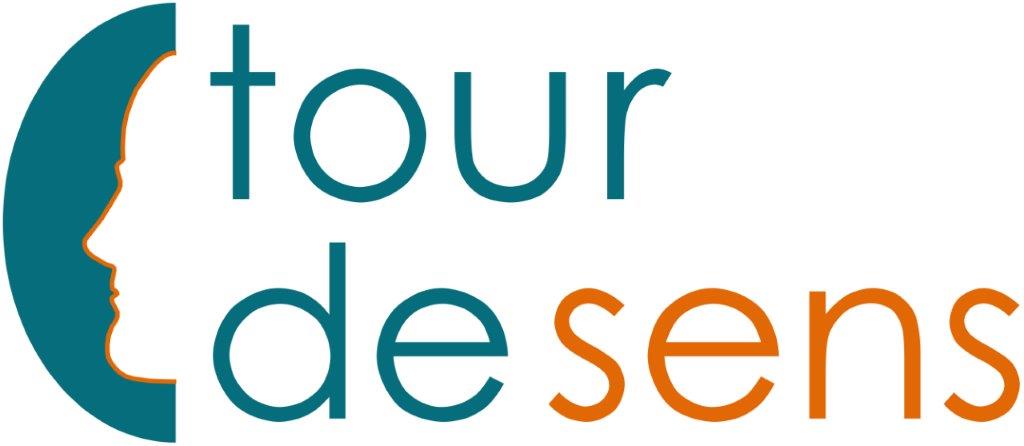 REISEPROGRAMM 2022: FÜR BLINDE, SEHBEHINDERTE UND SEHENDE MENSCHENtour de sensLaura KutterTeckstrasse 1270188 StuttgartUSt-IdNr: DE310339922Tel. 0711 88875530E-Mail: info@tourdesens.dewww.tourdesens.deWillkommen bei tour de sens!tour de sens ist ein Reiseveranstalter, der Kultur- und Wanderreisen anbietet, auf denen Menschen mit und ohne Sehbehinderung gemeinsam unterwegs sind. Somit machen wir das Reisen zu einem inspirierenden Projekt, bei dem alle Gäste von einem exklusiven Programm für alle Sinne und den unterschiedlichen Wahrnehmungen der Teilnehmer profitieren. Blinde und sehbehinderten Gäste erleben eine Reise, die speziell auf ihre Bedürfnisse ausgerichtet ist und können eine 1:1-Begleitung wahrnehmen, ohne jedoch den hohen Preis einer individuellen Reiseassistenz zahlen zu müssen. Sehende Gäste begleiten einen blinden Gast, nehmen an der Reise zu einem reduzierten Preis teil und erleben ein Programm, das ihnen tiefe und ungewohnte Einblicke in das Reiseland und Engagement für ihre Mitmenschen ermöglicht.Mit uns zu reisen bedeutet, in kleinen Gruppen intensive Einblicke in die Reiseregion zu erhalten, die einem bei herkömmlichen Gruppenreisen oft verwehrt bleiben. Marktverkostungen in Spanien, Lavendel ernten in Bulgarien, mit dem indigenen Stamm der Bri-Bris unterwegs in Costa Rica oder Fernwandern auf der Schwäbischen Alb ….Mehr Impressionen gefällig? Dann lesen Sie das folgende Reiseprogramm. Viel Spaß beim Lesen und wunderschöne Reisen wünscht das gesamte Team von tour de sens.Reiseprogramm Übersicht und Reisen in Zeiten der CoronapandemieDas schönste Geschenk unserer Erde, ist deren unglaubliche Vielfalt. Und genau diese möchten wir Ihnen auf unseren Reisen in die unterschiedlichsten Regionen auch im Jahr 2022 wieder näherbringen und Ihnen so neue, intensive und authentische Eindrücke in fremde und spannende Welten ermöglichen. Auch das Jahr 2022 wird, auf Grund der andauernden Corona-Pandemie, weiterhin von Unsicherheiten geprägt sein. Doch die Verfügbarkeit von Impfstoffen und Tests hat die Situation planbarer gemacht und auch dazu geführt, dass wir wieder ein breites Reiseprogramm in alle Welt anbieten können. Zudem setzen wir alles daran, um Ihnen die Buchungsentscheidung zu erleichtern, indem wir schnelle Rückerstattungen bei abgesagten Reisen gewährleisten, kulant mit Stornierungen umgehen oder Ihnen Reiseversicherungen anbieten, die den Reiserücktritt auch im Falle einer angeordneten Quarantäne oder eines Beförderungsverbots absichern. Damit Sie auf unseren Reisen sicher unterwegs sind, haben wir ein Hygienekonzept entwickelt, um das Ansteckungsrisiko auf Reisen gering zu halten. Dieses wurde bereits auf unseren Reisen in den Jahren 2020 und 2021 umgesetzt und kann unter dem folgenden Link eingesehen werden: Reisen in Zeiten der Coronavirus-Pandemie. Zudem halten wir Sie auch im Jahr 2022 wieder mit unserem Corona-Blog über die Durchführbarkeit der jeweiligen Reisen und die Lage vor Ort auf dem Laufenden.So freuen wir uns darauf, wieder gemeinsam mit Ihnen Deutschland, Europa und die Welt zu bereisen und wünschen Ihnen viel Spaß beim Lesen des folgenden Reiseprogramms!Das Detailprogramm der einzelnen Reisen finden Sie im Anschluss an die folgende Übersicht.DEUTSCHLANDKurz mal raus: VölklingenTermin: 25. – 27. März 2022, Anmeldeschluss: 24. Februar 2022Preise pro Person im Doppelzimmer:Reisende mit Hilfebedarf (1:1 Begleitung): 549,- EURNormalpreis (ohne Hilfebedarf): 449,- EURSehende (Begleiter): 349,- EURKurz mal raus: BenediktbeuernTermin: 08. – 10. April 2022, Anmeldeschluss: 07. März 2022Preise pro Person im Doppelzimmer:Reisende mit Hilfebedarf (1:1 Begleitung): 549,- EURNormalpreis (ohne Hilfebedarf): 449,- EURSehende (Begleiter): 349,- EURRund um Stuttgart – auf dem Rößles-WegTermin: 23. – 29. April 2022, Anmeldeschluss: 22. März 2022Preise pro Person im Doppelzimmer:Reisende mit Hilfebedarf (1:1 Begleitung): 1379,- EURNormalpreis (ohne Hilfebedarf): 1019,- EURSehende (Begleiter): 659,- EURWatt, Wind und Wellen auf FöhrTermin: 21. – 27. Mai 2022, Anmeldeschluss: 20. April 2022Preise pro Person im Doppelzimmer:Reisende mit Hilfebedarf (1:1 Begleitung): 1429,- EURNormalpreis (ohne Hilfebedarf): 1049,- EURSehende (Begleiter): 669,- EURFrühsommer auf RügenTermin: 11. - 18. Juni 2022, Anmeldeschluss: 10. Mai 2022Preise pro Person im Doppelzimmer:Reisende mit Hilfebedarf (1:1 Begleitung): 1709,- EURNormalpreis (ohne Hilfebedarf): 1249,- EURSehende (Begleiter): 789,- EURHavelland: Schlösser, Seen und BacksteingotikTermin: 05. – 10. Juli 2022, Anmeldeschluss: 04. Juni 2022Preise pro Person im Doppelzimmer:Reisende mit Hilfebedarf (1:1 Begleitung): 1169,- EURNormalpreis (ohne Hilfebedarf): 864,- EURSehende (Begleiter): 559,- EURKurz mal raus: Bamberg und ForchheimTermin: 15. – 17. Juli 2022, Anmeldeschluss: 14. Juni 2022Preise pro Person im Doppelzimmer:Reisende mit Hilfebedarf (1:1 Begleitung): 549,- EURNormalpreis (ohne Hilfebedarf): 449,- EURSehende (Begleiter): 349,- EURBad Kreuznach: Eine Kultur- und Erlebnisreise an Nahe, Rhein und GlanTermin: 30. Juli - 05. August 2022, Anmeldeschluss: 29. Juni 2022Preise pro Person im Doppelzimmer:Reisende mit Hilfebedarf (1:1 Begleitung): 1389,- EURNormalpreis (ohne Hilfebedarf): 1019,- EURSehende (Begleiter): 649,- EURKurz mal raus: RemstalTermin: 05. – 07. August 2022, Anmeldeschluss: 04. Juli 2022Preise pro Person im Doppelzimmer:Reisende mit Hilfebedarf (1:1 Begleitung): 549,- EURNormalpreis (ohne Hilfebedarf): 449,- EURSehende (Begleiter): 349,- EUROberschwaben: Fachwerkstädtchen, Most und Spätzle zwischen Bodensee und AllgäuTermin: 12. – 18. August 2022, Anmeldeschluss: 11. Juli 2022Preise pro Person im Doppelzimmer:Reisende mit Hilfebedarf (1:1 Begleitung): 1419,- EURNormalpreis (ohne Hilfebedarf): 1052,- EURSehende (Begleiter): 685,- EURFernwandern auf dem Donau-Zollernalb WegTermin: 27. August – 03. September 2022, Anmeldeschluss: 26. Juli 2022Preise pro Person im Doppelzimmer:Reisende mit Hilfebedarf (1:1 Begleitung): 1499,- EURNormalpreis (ohne Hilfebedarf): 1114,- EURSehende (Begleiter): 729,- EURKurz mal raus: PfalzTermin: 16. – 18. September 2022, Anmeldeschluss: 15. August 2022Preise pro Person im Doppelzimmer:Reisende mit Hilfebedarf (1:1 Begleitung): 549,- EURNormalpreis (ohne Hilfebedarf): 449,- EURSehende (Begleiter): 349,- EURKurz mal raus: WiesbadenTermin: 07. – 09. Oktober 2022, Anmeldeschluss: 06. September 2022Preise pro Person im Doppelzimmer:Reisende mit Hilfebedarf (1:1 Begleitung): 549,- EURNormalpreis (ohne Hilfebedarf): 449,- EURSehende (Begleiter): 349,- EURWeltreise an den Oberrhein: Kultur und Kulinarik in Karlsruhe und UmgebungTermin: 31. Oktober – 04. November 2022, Anmeldeschluss: 30. September 2022Preise pro Person im Doppelzimmer:Reisende mit Hilfebedarf (1:1 Begleitung): 1239,- EURNormalpreis (ohne Hilfebedarf): 894,- EURSehende (Begleiter): 549,- EUREUROPABulgarienMusik, Gaumenfreuden und Natur des Balkans (inkl. Vollpension)Termin: 24. Juni – 02. Juli 2022, Anmeldeschluss: 23. Mai 2022Preise (inklusive Vollpension) im Doppelzimmer:Reisende mit Hilfebedarf (1:1 Begleitung): 1949,- EURNormalpreise (ohne Hilfebedarf): 1439,- EURSehende (Begleiter): 929,- EURGriechenlandWo die griechischen Götter Urlaub machen: Wandern und Meer auf der Halbinsel PilionTermin: 07. – 14. Mai 2022, Anmeldeschluss: 06. April 2022Preise pro Person im Doppelzimmer:Reisende mit Hilfebedarf (1:1 Begleitung): 1499,- EURNormalpreis (ohne Hilfebedarf): 1099,- EURSehende (Begleiter): 699,- EURGroßbritannienSchottland: Kultur- und Wanderreise nach Edinburgh und in die HighlandsTermin: 09. bis 16. Oktober 2022, Anmeldeschluss: 08. September 2022Preise pro Person im Doppelzimmer:Reisende mit Hilfebedarf (1:1 Begleitung): 2479,- EURNormalpreis (ohne Hilfebedarf): 1899,- EURSehende (Begleiter): 1299,- EURItalienEmilia Romagna: Kunst, Kultur und kulinarischer GenussTermin: 02. bis 09. April 2022, Anmeldeschluss: 01. März 2022Preise pro Person im Doppelzimmer:Reisende mit Hilfebedarf (1:1 Begleitung): 2099,- EURNormalpreis (ohne Hilfebedarf): 1549,- EURSehende (Begleiter): 999,- EURTrentino: Wandern und italienisches Flair im Valsugana (inkl. Bahnanreise ab München)Termin: 04. bis 11. September 2022, Anmeldeschluss: 03.08.2022Preise pro Person im Doppelzimmer:Reisende mit Hilfebedarf (1:1 Begleitung): 1519,- EURNormalpreis (ohne Hilfebedarf): 1149,- EURSehende (Begleiter): 779,- EURÖsterreichTirol: Schneeschuhwandern auf dem SonnenplateauTermin: 22. - 28. Januar 2022, Anmeldeschluss: 21. Dezember 2021Preise pro Person im Doppelzimmer:Reisender mit Hilfebedarf (1:1 Begleitung): 1619,- EURNormalpreis (ohne Hilfebedarf): 1179,- EURSehende (Begleiter): 739,- EURTirol: Almwandern und Genießen auf dem Mieminger Plateau (inkl. Vollpension), Zuganreise möglichTermin: 02. - 09. Juli 2022, Anmeldeschluss: 01. Juni 2022Preise pro Person im Doppelzimmer:Reisender mit Hilfebedarf (1:1 Begleitung): 1789,- EURNormalpreis (ohne Hilfebedarf): 1329,- EURSehende (Begleiter): 869,- EURSalzkammergut: Winterwandern und Kultur im Advent - Zuganreise möglichTermin: 04. - 11. Dezember 2022, Anmeldeschluss: 02. November 2022Preise pro Person im Doppelzimmer:Reisender mit Hilfebedarf (1:1 Begleitung): 1799,- EURNormalpreis (ohne Hilfebedarf): 1399,- EURSehende (Begleiter): 999,- EURPortugalAlentejo: Wilde Küste, fruchtbares Hügelland und weltberühmte Kulturschätze in PortugalTermin: 14. – 21. Mai 2022, Anmeldeschluss: 13. April 2022Preise pro Person im Doppelzimmer:Reisende mit Hilfebedarf (1:1 Begleitung): 1679,- EURNormalpreis (ohne Hilfebedarf): 1339,- EURSehende (Begleiter): 999,- EURRepublik MoldauKultur- und Wanderreise Moldau: Geheimtipp mitten in EuropaTermin: 27. Mai – 04. Juni 2022, Anmeldeschluss: 26. April 2022Preise pro Person im Doppelzimmer:Reisender mit Hilfebedarf (1:1 Begleitung): 1889,- EURNormalpreis (ohne Hilfebedarf): 1479,- EURSehende (Begleiter): 1069,- EURSchweizArosa im Winter: Alpin-Skifahren, Langlaufen oder Schneeschuhwandern im WinterparadiesTermin: 09. – 14. Januar 2022, Anmeldeschluss: 18. November 2021Preise pro Person im Doppelzimmer:Reisende mit Hilfebedarf (1:1 Begleitung): 1799,- EURSehende (Begleiter): 1229,- EuroSpanienAndalusien: Wandern und Kultur am südspanischen AtlantikTermin: 28. Mai – 04. Juni 2022, Anmeldeschluss: 27. April 2022Preise pro Person im Doppelzimmer:Reisende mit Hilfebedarf (1:1 Begleitung): 1651,- EURNormalpreis (ohne Hilfebedarf): 1325,- EuroSehende (Begleiter): 999,- EuroWein in der Rioja, auf Hemingways Spuren in Pamplona und Kunst und Kultur in BilbaoTermin: 02. – 09. Oktober 2022, Anmeldeschluss: 01. September 2022Preise pro Person im Doppelzimmer:Reisende mit Hilfebedarf (1:1 Begleitung): 1899,- EURNormalpreis (ohne Hilfebedarf): 1447,- EuroSehende (Begleiter): 995,- EuroTeneriffa: Eine Kontrastreiche Wanderreise über den "kleinen Kontinent"Termin: 05. – 13. November 2022, Anmeldeschluss: 04. Oktober 2022Preise pro Person im Doppelzimmer:Reisende mit Hilfebedarf (1:1 Begleitung): 2039,- EURNormalpreis (ohne Hilfebedarf): 1519,- EuroSehende (Begleiter): 999,- EuroFERNREISENCosta RicaNaturparadies Costa Rica zwischen den Meeren: Vulkane, Nebel- und RegenwälderTermin: 03. bis 20. März 2022, Anmeldeschluss: 14. Januar 2022Preise pro Person im Doppelzimmer:Reisende mit Hilfebedarf (1:1 bzw. 1:2 Begleitung): 4099,- EURNormalpreis (ohne Hilfebedarf): 3099,- EuroSehende (Begleiter): 2099,- EURJordanienFelsenstädte, Wadis und der salzige Geruch des Toten Meeres (inkl. Gruppenflug)Termin: 29. Oktober bis 10. November 2022, Anmeldeschluss: 16. September 2022Preise pro Person im Doppelzimmer:Reisende mit Hilfebedarf (1:1 bzw. 1:2 Begleitung): 4539,- EURNormalpreis (ohne Hilfebedarf): 3414,- EuroSehende (Begleiter): 2289,- EuroSri LankaDie Düfte von Ceylon (inkl. Gruppenflug)Termin: 12. bis 26. November 2022, Anmeldeschluss: 10. Oktober 2022Preise pro Person im Doppelzimmer:Reisende mit Hilfebedarf (1:1 bzw. 1:2 Begleitung): 3999,- EURNormalpreis (ohne Hilfebedarf): 2999,- EuroSehende (Begleiter): 1999,- EuroReiseprogramm im DetailDeutschlandKurz mal raus: VölklingenIndustrielles-Weltkulturerbe, Backtradition und BergwerkeAn diesem Wochenende entführen wir Sie ins Saarland, nach Völklingen. Dieses ist vor allem bekannt für sein reiches und teils unter UNESCO-Weltkulturerbe-Schutz stehendes Industrieerbe: Kohle, Stahl und Eisen wurde hier bereits in der frühen Zeit der Industrialisierung abgebaut und verhüttet. Die Zeugnisse dieser Zeit sind bis heute erstaunlich gut erhalten, stehen unter Denkmalschutz und können wie ein Museum besucht werden. Die Völklinger Hütte (UNESCO-Welterbe) ist das einzige, komplett erhaltene Eisenwerk aus der Blütezeit der Industrialisierung in Deutschland und wird von uns ebenso besucht wie ein ehemaliges Steinkohlebergwerk, in dem auf drei Sohlen noch die komplette Technik bewundert werden kann. Schließlich widmen wir uns nicht nur der Industrie, sondern auch dem Handwerk und nehmen an einem kleinen Backkurs in einer traditionellen Backstube mit Holzofen teil. Natürlich werden wir im Anschluss die eigene Backkunst auch verzehren.Untergebracht sind Sie in einem komfortablen Gasthof mit leckererer, lokaler Küche, in dem Sie auch die Abendessen genießen werden.Programmänderungen auf Grund von Wetter, Einschränkungen durch die Coronapandemie oder Leistungspartner vorbehalten.Wichtige Informationen1. Einstufung der Reise (Maximum=4)Kultur: 4, Natur: 2, Kondition-/Trittsicherheit: 2Alle ausgeschriebenen Touren der Reihe "Kurz mal raus" sind mit einer guten Grundkondition und Trittsicherheit gut zu bewältigen. Bei allen Touren werden Sie während der Besichtigungen zu Fuß unterwegs sein. Bei Touren, die unter dem Punkt Kondition/Trittsicherheit als 2-3 oder 3 eingestuft sind, sind auch Wanderungen enthalten. Bei der Einstufung 3 kann es sich dabei auch um eine Ganztagswanderung von bis zu 13 km handeln.Hinweis für mobilitätseingeschränkte Reisende: Diese Reise wurde speziell für Reisende mit einer Sehbehinderung entwickelt. Für gehbehinderte bzw. anderweitig mobilitätseingeschränkte Menschen ist diese Reise nicht geeignet.2. Termin25. - 27.03.2022, Anmeldeschluss: 24.02.2022Wenn bis zum 31. Tag vor Reisebeginn die Mindestteilnehmerzahl von 12 Personen nicht zustande gekommen ist, findet die Tour nicht statt. Maximale Teilnehmerzahl: 163. Preise pro Person im DoppelzimmerBei Buchung einer Wochenendtour:Reisende mit Hilfebedarf (1:1 oder 1:2 Begleitung): 549 €
Reisende ohne Hilfebedarf: 449 €
Sehende Gäste (Begleiter): 349 €Bei Buchung von 2 Wochenendtouren pro Tour:Reisende mit Hilfebedarf (1:1 oder 1:2 Begleitung): 539 €
Reisende ohne Hilfebedarf: 439 €
Sehende Gäste (Begleiter): 339 €Bei Buchung von 3 Wochenendtouren pro Tour:Reisende mit Hilfebedarf (1:1 oder 1:2 Begleitung): 529 €
Reisende ohne Hilfebedarf: 429 €
Sehende Gäste (Begleiter): 329 €Bei Buchung von 4 und mehr Wochenendtouren pro Tour:Reisende mit Hilfebedarf (1:1 oder 1:2 Begleitung): 519 €
Reisende ohne Hilfebedarf: 419 €
Sehende Gäste (Begleiter): 319 €Einzelzimmerzuschlag70 € p.P.Gemeinsam Buchende sollten beachten: Jeder Buchung der Preiskategorie „Sehende (Begleiter)“ muss ein Buchungspartner der Kategorie „Gast mit Hilfebedarf“ gegenüberstehen.Wenn Sie sich gleichzeitig für mehrere Touren anmelden, markieren Sie bitte im Anmeldeformular die einzelnen Wochenendtouren. Wir errechnen Ihnen dann den jeweiligen Rabatt. Es genügt in diesem Fall, wenn Sie das Anmeldeformular nur einmal ausfüllen.Bitte beachten Sie, dass auf Grund der derzeitigen unsicheren Buchungslage, diese Reise auch in einer Mischform aus 1:1 und 1:2 Begleitung von Gästen mit Hilfebedarf stattfinden kann. tour de sens verpflichtet sich jedoch eine 1:2 Begleitung nur durch erfahrene Begleiter durchzuführen. Reisende mit Hilfebedarf, die ihre eigene sehende Begleitung mitbringen sind hiervon ausgeschlossen / nicht betroffen. Ebenso wie sehende Gäste/Begleiter. Diese werden selbstverständlich nur jeweils einen blinden Gast begleiten.4. Leistungen2 Hotelübernachtungen (3-Sterne)VollpensionReiseleitungAbhol- bzw. Bringservice am BahnhofBesuch und Führung in der Völklinger Hütte (UNESCO)Brotbackkurs im traditionellen BackhausBesuch und Führung im ehem. Steinkohlebergwerk VelsenSicherungsscheinDie Anreise ist im Preis nicht enthalten. Anreise am Freitagabend, Abreise Sonntagnachmittag: Abhol-/Bringservice ab/bis Bahnhof VölklingenKurz mal raus: BenediktbeuernKloster, Klänge, Vogelstimmen und Wandern am WildbachDer Frühling ist da! Und was gibt es da Schöneres als ein Wochenende mitten in der Natur und in historischen Klostermauern zu verbringen? Das Klosterdorf Benediktbeuern liegt im Tölzer Land (Oberbayern) in einer wunderschönen Umgebung und eignet sich so perfekt für ein Wochenende, an dem man seine Batterien wieder aufladen kann. Zu unserem Programm gehört eine Klosterführung, der Besuch der historischen Fraunhofer-Glashütte und wunderschöne Erlebnisse in der Natur wie eine Wanderung am Wildbach, ein Klangpfad oder auch ein Vogelstimmenspaziergang.Untergebracht sind Sie im Kloster im Gästehaus des Zentrums für Umwelt und Kultur.Programmänderungen auf Grund von Wetter, Einschränkungen durch die Coronapandemie oder Leistungspartner vorbehalten.Wichtige Informationen1. Einstufung der Reise (Maximum=4)Einstufung (Maximum=4): Kultur: 3, Natur: 4, Kondition-/Trittsicherheit: 3Alle ausgeschriebenen Touren des "Kurz mal raus"-Formats sind mit einer guten Grundkondition und Trittsicherheit zu bewältigen. Bei allen Touren werden Sie während der Besichtigungen zu Fuß unterwegs sein. Bei Touren, die unter dem Punkt Kondition/Trittsicherheit als 2-3 oder 3 eingestuft sind, sind auch Wanderungen enthalten. Bei der Einstufung 3 kann es sich dabei auch um eine Ganztagswanderung von bis zu 13 km handeln.Hinweis für mobilitätseingeschränkte Reisende: Diese Reise wurde speziell für Reisende mit einer Sehbehinderung entwickelt. Für gehbehinderte bzw. anderweitig mobilitätseingeschränkte Menschen ist diese Reise nicht geeignet.2. Termin08. - 10.04.2022, Anmeldeschluss 07.03.2022Wenn bis zum 31. Tag vor Reisebeginn die Mindestteilnehmerzahl von 12 Personen nicht zustande gekommen ist, findet die Tour nicht statt. Maximale Teilnehmerzahl: 163. Preise pro Person im DoppelzimmerBei Buchung einer Wochenendtour:Reisende mit Hilfebedarf (1:1 oder 1:2 Begleitung): 549 €
Reisende ohne Hilfebedarf: 449 €
Sehende Gäste (Begleiter): 349 €Bei Buchung von 2 Wochenendtouren pro Tour:Reisende mit Hilfebedarf (1:1 oder 1:2 Begleitung): 539 €
Reisende ohne Hilfebedarf: 439 €
Sehende Gäste (Begleiter): 339 €Bei Buchung von 3 Wochenendtouren pro Tour:Reisende mit Hilfebedarf (1:1 oder 1:2 Begleitung): 529 €
Reisende ohne Hilfebedarf: 429 €
Sehende Gäste (Begleiter): 329 €Bei Buchung von 4 und mehr Wochenendtouren pro Tour:Reisende mit Hilfebedarf (1:1 oder 1:2 Begleitung): 519 €
Reisende ohne Hilfebedarf: 419 €
Sehende Gäste (Begleiter): 319 €Einzelzimmerzuschlag70 € p.P.Gemeinsam Buchende sollten beachten: Jeder Buchung der Preiskategorie „Sehende (Begleiter)“ muss ein Buchungspartner der Kategorie „Gast mit Hilfebedarf“ gegenüberstehen.Wenn Sie sich gleichzeitig für mehrere Touren anmelden, markieren Sie bitte im Anmeldeformular die einzelnen Wochenendtouren. Wir errechnen Ihnen dann den jeweiligen Rabatt. Es genügt in diesem Fall, wenn Sie das Anmeldeformular nur einmal ausfüllen.Bitte beachten Sie, dass auf Grund der derzeitigen unsicheren Buchungslage, diese Reise auch in einer Mischform aus 1:1 und 1:2 Begleitung von Gästen mit Hilfebedarf stattfinden kann. tour de sens verpflichtet sich jedoch eine 1:2 Begleitung nur durch erfahrene Begleiter durchzuführen. Reisende mit Hilfebedarf, die ihre eigene sehende Begleitung mitbringen sind hiervon ausgeschlossen / nicht betroffen. Ebenso wie sehende Gäste/Begleiter. Diese werden selbstverständlich nur jeweils einen blinden Gast begleiten.4. Leistungen2 HotelübernachtungenVollpensionReiseleitungAbhol- bzw. Bringservice am BahnhofFührung im Kloster BenediktbeuernBesuch der Fraunhofer-Glashütte (Museum)Spaziergang auf dem KlangpfadWanderung am WildbachVogelstimmenspaziergangSicherungsschein5. AnreiseDie Anreise ist im Preis nicht enthalten. Anreise am Freitag später Nachmittag, Abreise Sonntagmittag: Abhol-/Bringservice ab/bis Bahnhof Benediktbeuern.Rund um Stuttgart – auf dem Rößles-WegDieses Jahr entführen wir Sie in unsere Heimat, auf eine mehrtägige Rundwanderung auf dem sogenannten Rößles-Weg. Diese umkreiste Stuttgart auf einem sehr abwechslungsreichen Höhenweg durch Buchen-, Mischwälder und Weinberge, über ehemalige Trümmerberge und an Burgruinen, Besenwirtschaften und Schrebergärten vorbei. Man läuft mitten durch Natur und ist, durch die Topographie, doch nicht weit von der eigentlichen Stadt entfernt. So bietet es sich an, manchen Wandertag auch mit kulturellem Programm abzuschließen. Leckere Picknicks an besonders schönen Rastplätzen, die Einkehr in Besenwirtschaften und lokalen, ur-schwäbischen Restaurants lassen die kulinarischen Eindrücke nicht zu kurz kommen. Flädle-Suppe, Gaißburger-Marsch, Herrgottsbscheißerle, Ofenschlupfer und das berüchtigte „Viertele“ werden nach dieser Reise keine Fremdworte mehr sein.Die Hauptsehenswürdigkeiten Stuttgarts wie die spektakuläre Markthalle, das Alte Schloss, das Stadtpalais und das berühmt berüchtigte Bohnenviertel lernt man ebenso kennen, wie die Württemberger Grabkapelle oder den leckeren Riesling auf dem Württemberg.Nach der erfolgreichen Umrundung der Schwabenmetropole laden wir zu einem Aperitif in unser tour de sens Ladenlokal und zu einer kleinen, kulinarischen Reise.Termin: 23. – 29. April 2022ReiseverlaufTag 1: Anreise, Abendspaziergang und Abendessen23.04.2022Mit dem Zug erreichen Sie den Stuttgarter Hauptbahnhof. Auf Wunsch, holen wir Sie ab und begleiten Sie in Ihr Hotel, welches nur wenige U-Bahnstationen vom Hauptbahnhof entfernt ist. Am frühen Abend treffen wir uns für einen Spaziergang durch einen besonders schönen Teil des Stuttgarter Stadtzentrums. Nach einem Aperitif, erreichen wir unser Restaurant zum Abendessen (Abendessen inklusive).Tag 2: Erste Etappe: Hoch hinaus auf den Birkenkopf, Orgelführung in der Stuttgarter Stiftskirche24.04.2022Mit der steilsten Stadtbahn Europas erklimmen wir heute die Stuttgarter Höhe und starten unsere erste Etappe mitten im Wald und direkt neben dem berühmten Fernsehturm. Über wunderschöne Waldwege, laufen wir oberhalb des Stuttgarter Talkessels und kommen immer wieder an Aussichtspunkte, an denen man runter in die Stadt schauen und das aufgeregte Treiben auch hören kann. Wir durchqueren die geologisch sehr interessante Schwälbles Klinge und beginnen dann mit dem gemächlichen Aufstieg bis zum höchsten Punkt unseres Rundwanderwegs. Kurz vor dem Ziel überrascht uns ein leckeres Picknick-Buffet auf einer schönen Waldlichtung. Der Birkenkopf wird von den Stuttgartern auch „Monte Scherbelino“ genannt, da er seine heutige Höhe durch die aufgeschütteten Trümmer des zweiten Weltkriegs erhielt.  Heute ist er Ziel für ambitionierte Fahrradfahrer im Sommer und Schlittenfahrer im Winter. Nach einer kurzen Rast, treten wir den Abstieg an und fahren mit dem Bus ins Stadtzentrum. Dort erwartet uns ein interessanter, musikalischer Höhepunkt. Eine Orgelführung auf der sehr bekannten Mühleisenorgel der Stuttgarter Stiftskirche. Picknick inklusive. Mittelschwere Wanderung: 13 km, 410m hoch, 360m runter.Tag 3: Zweite Etappe: Wälder, Burgruinen, Villenviertel; abendlicher Rundgang im Bohnenviertel25.04.2022Unterhalb des Birkenkopfs setzen wir unsere Stuttgart-Umrundung fort und erreichen bald eine der exklusivsten Halbhöhenlagen. Die Stadtviertel Kräherwald und Killesberg beheimaten Stadtvillen, Botschaften, Reit- und Tennisklubs. Weiter geht es über weiche Waldpfade und bis zu einer sehr schön gelegenen Burgruine. Hier verzehren wir unser mitgebrachtes Picknick und setzen dann unseren Weg ins Feuerbacher-Tal und nach Weilimdorf fort. Am Abend unternehmen wir einen spannenden Rundgang durch das berühmt berüchtigte Bohnenviertel und begeben uns dabei auf die Spuren des Privatdetektivs Dengler aus den Stuttgart-Krimis von Wolfgang Schorlau. Den Abend beschließen wir in einem ur-schwäbischen Lokal im Bohnenviertel (optional). Picknick inklusive. Leichte Wanderung: 12 km, 250m hoch/runterTag 4: Dritte Etappe: Über den Feuerbacher Höhenweg und den Burgholzhof zum Max- Eyth See26.04.2022Über eine sogenannte Doline (offene Sink-Höhle) erklimmen wir den Lemberg. Von hier führt unser heutiger Höhenweg direkt entlang der Rebstöcke und oberhalb des Feuerbacher Tals, welches vor allem durch den Unternehmenssitz von Bosch bekannt ist. Von hier erblickt man fast alle Stuttgarter Höhenzüge und auch den Stuttgarter Fernsehturm, den Startpunkt unserer Rundwanderung. Ein mitgebrachtes 3-D Modell wird diesen Eindruck auch taktil erlebbar machen. Bei Zuffenhausen steigen wir kurz ins Tal hinab, bevor es weiter durch Weinberge und Streuobstwiesen bis zu unserem Picknickplatz geht. Dann ist es nicht mehr weit bis zum Neckar, der an dieser Stelle so stark mäandert, dass er eine Schleife bildet. Diese wird umrahmt von steilen Weinbergen. Unser Etappenende befindet sich heute am Max-Eyth-See, auf dem kleine Segel- und Ruderboote fahren und ein Biergarten zur Erfrischung einlädt. Picknick inklusive, leichte bis mittelschwere Wanderung: 13 km, 400 m hoch/runter.Tag 5: Vierte Etappe: Auf den Württemberg, Rotenbergkapelle und Weinprobe27.04.2022Vom Neckar aus steigen wir parallel zu einem Weinberg empor, der aus alten Steinterrassen besteht und deshalb bis heute komplett manuell bewirtschaftet werden muss. Oben angekommen, laufen wir auf einer spektakulären Tal-Kante oberhalb des Stuttgarter Stadtteils Bad Cannstatt. Von hier aus hat man das Mercedes-Benz-Museum und das gleichnamige Fußballstadion im Blick, die architektonischen Highlights des Stuttgarter Kessels an dieser Stelle. Wir gelangen in die Fellbacher Weinberge, passieren die historische Kelter und gelangen so auf die Hänge des Kappelberges. Hier genießen wir wieder ein großzügiges Picknick-Buffet in einer Weinberg-Schutzhütte. Im Anschluss geht es zur Grabstätte der Württemberger Könige. In der sogenannten Rotenbergkapelle erhalten wir eine spannende und speziell für sehbehinderte Gäste ausgearbeitete Führung. Im Anschluss geht es bis zu einem Weingut, wo wir die edlen Tropfen der umliegenden Weinberge probieren und eine Führung durch den Winzer erleben werden. Schließlich wandern wir ins Tal in den Weinort Obertürkheim, wo wir in eine traditionelle Besenwirtschaft einkehren und den Tag beim letzten „Viertele“ beschließen können. Wer die letzten Kilometer nicht mehr laufen möchte, den bringen wir per Auto ans Ziel. Mittelschwere Wanderung: 14,5 km, 400m hoch/runter.Tag 6: Fünfte Etappe: Von Hedelfingen zum Fernsehturm, zu Besuch bei tour de sens28.04.2022Auf der anderen Neckarseite von Obertürkheim liegt Hedelfingen. Ähnlich wie Obertürkheim ist der Ort geprägt durch seine Weinwirtschaft. Gleichzeitig leben hier jedoch auch viele Menschen, die im Neckar-Hafen oder in den Mercedes-Werken arbeiten. Wir lassen das Tal bald hinter uns und steigen durch Wein- und Obstgärten in die Höhe. Toll ist der Blick rüber zur beeindruckenden Grabkapelle und über das Neckartal. Auch hier werden wir wieder ein Modell zum ertasteten der Aussicht mit uns führen. Am früheren Mittag erreichen wir die Wangener Höhe. Nach einem optionalen Mittagsstopp in einem bekannten Stuttgarter Ausflugslokal bzw. dessen Biergarten, geht es weiter in den Wald hinein. Am früheren Nachmittag erreichen wir unseren Ausgangspunkt am Stuttgarter Fernsehturm. Die Stuttgart-Umrundung ist komplett. Dies feiern wir bei einem Aperitif in unserem Büro und mit einem anschließenden Abendessen. Abendessen inklusive. Leichte bis mittelschwere Wanderung: 10 km, 370m hoch, 150m runterTag 7: Stuttgarter Markthalle, Stadtpalais und Abreise29.04.2022Nach dem Frühstück besuchen wir das Stadtpalais. In der ehemaligen Stadtvilla ist das Stadtmuseum untergebracht, das seit einigen Jahren auch eine taktile Ausstellung über die Stuttgarter Sehenswürdigkeiten und die Stadtgeschichte bietet. Eine richtige Stuttgarterin wird eine sehbehindertengerechte Führung durch die Ausstellung machen und für den ein oder anderen Aha-Moment sorgen. Im Anschluss statten wir der Markthalle einen Besuch ab. Hier gibt es alles, was das Herz begehrt: Schwäbische Spezialitäten, internationale Leckerbissen, Obst, Gemüse und viele Probierstationen. Vielleicht findet der ein oder andere ein schönes Mitbringsel aus der Schwaben-Metropole? Nach diesem Besuch müssen Sie leider bereits Ihre Heimreise antreten oder Sie gehen noch mit uns zum Mittagessen in eine der hiesigen Brauereien (optional).Wichtige Informationen1. Einstufung der Reise (Maximum = 4)Kultur: 3, Natur: 4, Kondition/Trittsicherheit: 2-3Der Schwerpunkt der Reise liegt auf den Wanderungen rund um die Schwaben-Metropole Stuttgart. Mehrere Rundgänge durch Stuttgarter Stadtviertel, der Besuch der Grabkapelle, des Stadtpalais oder auch der Stuttgarter Markthalle zeigen Ihnen jedoch auch kulturelle Höhepunkte Stuttgarts. Die Wanderungen haben überwiegend eine einfache Bodenbeschaffenheit (Wald-, Kies- und Asphaltwege), allerdings sind immer wieder einige Höhenmeter zu überwinden, sodass Sie ein wenig Kondition mitbringen sollten.Hinweis für mobilitätseingeschränkte Reisende: Diese Reise wurde speziell für Reisende mit einer Sehbehinderung entwickelt. Für gehbehinderte bzw. anderweitig mobilitätseingeschränkte Menschen ist diese Reise nicht geeignet.2. Termin23. – 29.04.2022, Anmeldeschluss: 22.03.2022Wenn bis zum 31. Tag vor Reisebeginn die Mindesteilnehmerzahl von 12 Personen nicht zustande gekommen ist, findet die Tour nicht statt. Maximale Teilnehmerzahl: 163. Preise pro Person im DoppelzimmerReisende mit Hilfebedarf (1:1 Begleitung): 1379,- EURNormalpreis (ohne Hilfebedarf): 1019,- EURSehende (Begleiter): 659,- EUREinzelzimmeraufschlag: 189-, EURGemeinsam Buchende sollten beachten: Jeder Buchung der Preiskategorie „Sehende (Begleiter)“ muss ein Buchungspartner der Kategorie „Gast mit Hilfebedarf“ gegenüberstehen.Bitte beachten Sie, dass auf Grund der derzeitigen unsicheren Buchungslage, diese Reise auch in einer Mischform aus 1:1 und 1:2 Begleitung von Gästen mit Hilfebedarf stattfinden kann. tour de sens verpflichtet sich jedoch eine 1:2 Begleitung nur durch erfahrene Begleiter durchzuführen. Reisende mit Hilfebedarf, die ihre eigene sehende Begleitung mitbringen sind hiervon ausgeschlossen / nicht betroffen. Ebenso wie sehende Gäste/Begleiter. Diese werden selbstverständlich nur jeweils einen blinden Gast begleiten.4. Leistungen6 Hotelübernachtungen mit Frühstück in einem guten und zentral gelegenen HotelAbendessen am 1. und 6. Tag, Picknicks an: Tag 2 bis Tag 5tour de sens Reiseleitung und WanderführungCo-Reiseleiter1:1-Begleitung für Reisende mit Hilfebedarf (s. oben)Stadtspaziergang Stuttgart ZentrumStadtspaziergang BohnenviertelOrgelführung in der Stuttgarter StiftskircheBesuch und Führung in der Rotenberg KapelleWeinprobe auf dem RotenbergFührung im StadtpalaisBesuch der MarkthalleAbhol-Transfers für müde WandererKosten für den ÖPNV, wenn anfallendSicherungsscheinDie Anreise ist im Preis nicht inbegriffen. Die An- und Abreise erfolgt zum und vom Hauptbahnhof Stuttgart. Damit wir Sie am Ankunftstags abholen können, bitten wir Sie zwischen 14:00 und 16:00 Uhr am Stuttgarter Hauptbahnhof anzukommen. Die Rückreise ab Stuttgart können Sie ab 13:00 Uhr einplanen. Natürlich können Sie auch per PKW anreisen.Führhunde auf Anfrage.Programmänderungen bedingt durch Leistungspartner, Wetter oder sonstige Umstände vorbehalten.Watt, Wind und Wellen auf Föhr: Eine Naturreise nach NordfrieslandAuf dieser Reise entführen wir Sie ganz in den Norden Deutschlands. Dorthin, wo der Wind und das Meer den Tagesrhythmus der Menschen bestimmen. Wattwanderungen, Strand, naturkundliche Führungen und Veranstaltungen der Schutzstation Wattenmeer, friesische Kultur, Sprache und Lebensart sind die Höhepunkte dieser Natur- und Wanderreise. Vom „schönsten Friesendorf“ Nieblum aus unternehmen wir zahlreiche Ausflüge in die Natur, in die umliegenden Friesendörfer und laufen durchs Watt von Föhr nach Amrum. Möchten Sie frischen, salzhaltigen Wind, weitläufige Strände und unendliche Weite? Dann sind Sie ganz richtig bei der folgenden Reise.Termin: 21. – 27.05.2022ReiseverlaufTag 1: Anreise nach Dagebüll und Schifffahrt nach Föhr21.05.2022Mit dem Zug erreichen Sie die Mole von Dagebüll. Gemeinsamen besteigen wir dann die Fähre, die uns mitten in die Nordsee und auf die Insel Föhr bringt. Wir beziehen unsere Unterkunft in Nieblum und machen einen ersten Spaziergang durch den Ort mit den Reed gedeckten Friesenhäusern zum Abendessen. Abendessen inklusive.Tag 2: Strandwanderung nach Wyk und zum Friesenmuseum22.05.2022Unsere Unterkunft befindet sich nur 350 m vom Strand entfernt, den wir heute natürlich zu aller erst begutachten werden. Bei einer kleinen Wanderung erleben wir die windige, salzhaltige Luft, das Rauschen der Wellen und die große Auswirkung der Gezeiten an der Küste. Wir erreichen Wyk und besuchen das Friesenmuseum. Bereits der Eingang beeindruckt. Durch zwei große Walzähne betritt man den Garten des Museums, in dem man friesische Bockmühlen, traditionelle Werkzeuge und Wahlfanggeschichten erleben kann. Bei einer Führung machen wir die erste Bekanntschaft mit den Bewohnern von Föhr und deren Geschichte. Nach einer Mittagsrast, kehren wir über den Naturlehrpfad nach Nieblum zurück. Leichte Wanderung über Sand und Wald- bzw. Wiesenwege, ca. 12 km (hin und zurück). Abendessen inklusive.Tag 3: Wanderung durch die Godel-Niederung, Besuch des Friesendoms und der sprechenden Grabsteine23.05.2022Heute widmen wir uns einem weiteren einmaligen Naturraum Nordfrieslands. Von Nieblum aus geht es auf unserer Wanderung an der Küste entlang bis nach Hedehusum. Die Godel-Niederung besteht aus Schwemmland, das besonders während der Sturmfluten und Hochwasserstände vom Meer bedeckt ist und deshalb eine ganz besondere Flora und Fauna aufweist und wichtige Brutstätte für Zugvögel ist. Über den Deich direkt an der Westküste gelangen wir von Utersum nach Dunsum zum Wattläufer. Ein kleines Restaurant, das direkt am Strand gelegen ist. Hier können Sie sich bei Krabbenbrötchen oder einem Föhrer Weißkohlpudding stärken. Anschließend fahren wir mit dem Inselbus zurück nach Nieblum und besuchen den großen Friesendom und die „sprechenden“ Kapitänsgrabsteine. Leichte bis mittelschwere Wanderung, ca. 14 km. Picknick inklusiveTag 4: Friesen Stiftung, Friesenradio und Schafbauernhof und Fackelwanderung am Strand24.05.2022Zu Fuß gelangen wir in das Friesendorf Alkersum. Dort besuchen wir die Ferring Stiftung, die sich dem Erhalt der friesischen Sprache und Kultur verschrieben hat. Sie unterhält den Radiosender Friiskfunk, der in ganz Schleswig-Holstein in friesischer Sprache ausgestrahlt wird. Im Anschluss laufen wir nach Midlum, wo Sie in einen Krog, ein friesisches Land- und Bauernhaus, das als Gastwirtschaft genutzt wird, einkehren können. Nachmittags wandern wir zu einem Schafbauernhof in Oevenum, wo wir Informatives über die Schafszucht erfahren, die Tiere auf der Weide oder im Stall besuchen, unterschiedliche Felle und Wollen ertasten und Käse und Wurstprobieren können. Per öffentlichem Bus geht es von hier aus zurück zu unserem Hotel. Abends, nach einem leckeren Fischbrötchen-Imbiss am Strand, unternehmen wir, zusammen mit der Schutzstation Wattenmeer eine Fackelwanderung, auf der Sie einiges über das Watt erfahren und nordfriesischen Legenden lauschen können. Abendimbiss inklusive. Leichte Wanderung: ca. 10 kmTag 5: Wattwanderung nach Amrum: Zu Fuß von Insel zu Insel25.05.2022Heute erwartet uns ein ganz besonderes Highlight. Mit einem Naturparkführer machen wir eine Wanderung bei der wir zu Fuß von Föhr auf die Insel Amrum gelangen. Wattwürmer, Krebse, Wattalgen und vieles mehr wird es zu bestaunen und zu ertasten geben. Auf der Mitte der Strecke durchwandern wir einen Priel, dessen Wasser uns bis zur Hüfte reicht und kommen nach ca. 2 Stunden wohlbehalten auf Amrum an. Dort kehren wir zu Mittag ein und nehmen den Bus zum Anleger der Fähre, die uns zurück nach Föhr bringt. Mittelschwere Wanderung, ca. 12 km. Bitte beachten Sie, dass diese Wanderung stark von den Gezeiten abhängig ist. Sie kann deshalb zeitlich und im Ablauf verschoben werden. Bei schlechtem Wetter oder Sturm wird eine alternative Wanderung angeboten. Bitte beachten Sie auch, dass die Wanderung mit dem Naturparkführer nicht exklusiv für unsere Gruppe veranstaltet wird und sich unserer Gruppe auch noch zusätzliche Gäste anschließen können. Abendessen inklusive.Tag 6: Schutzstation Wattenmeer und freier Nachmittag26.05.2022Die Schutzstation Wattenmeer auf Föhr vollbringt vielfältige, wichtige Projekte, um das sensible Ökosystem des Wattenmeeres zu erhalten und die Pflanzen- und Vogelpopulationen zu kontrollieren. Heute Vormittag besuchen Sie die Schutzstation in Wyk und erfahren alles über die Vögel des Wattenmeers: Ihre Rufe, ihr Gesang und ihre Lebensformen. Der Nachmittag steht zur freien Verfügung. Unternehmen Sie noch einmal einen schönen Spaziergang durch Wyk oder Nieblum oder statten Sie dem Strand einen letzten Besuch ab. Am Abend genießen wir ein letztes, gemeinsames Abendessen (inklusive). Leichte Wanderung, ca. 8 km. Frühstück inklusiveTag 7: Abreise27.05.2022Nach dem Frühstück treten wir die gemeinsame Rückfahrt nach Wyk an und setzen mit dem Schiff nach Dagebüll über. Von hieraus gelangen Sie per Zug zu Ihren jeweiligen Heimatorten. Wichtige Informationen1. Einstufung der Reise (Maximum=4)Kultur: 2 Natur: 4 Kondition/Trittsicherheit: 2-3Die Reise auf Föhr widmet sich vorwiegend den unterschiedlichen Naturräumen Nordfrieslands. Besuche im Friesenmuseum, bei der Ferring Stiftung oder auch Spaziergänge durch die unterschiedlichen Friesendörfer, lassen jedoch auch die Kultur und Traditionen dieser Region nicht zu kurz kommen. Die Wanderungen erfordern eine gute Kondition und etwas Trittsicherheit. Die Wege haben überwiegend eine leichte Bodenbeschaffenheit. Das Wandern im Watt und am Strand kann jedoch etwas anstrengend werden. Besonders die Wattwanderung von Föhr nach Amrum muss, je nach Wasserstand und Windrichtung unter Umständen relativ zügig durchgeführt werden. Für Gäste, die sich diese Wanderung nicht zutrauen, bieten wir bei Bedarf gerne auch eine Alternative an. Wir empfehlen sehr gute wind- und wasserdichte Kleidung sowie gute, knöchelhohe Wanderschuhe und, wenn vorhanden, Strandschuhe.Hinweis für mobilitätseingeschränkte Reisende: Diese Reise wurde speziell für Reisende mit einer Sehbehinderung entwickelt. Für gehbehinderte bzw. anderweitig mobilitätseingeschränkte Menschen ist diese Reise nicht geeignet.2. Termin21. - 27.05.2022, Anmeldeschluss: 20.04.2022 Wenn bis zum 31. Tag vor Reisebeginn die Mindesteilnehmerzahl von 12 Personen nicht zustande gekommen ist, findet die Tour nicht statt. Maximale Teilnehmerzahl: 163. Preise pro Person im DoppelzimmerGast mit Hilfebedarf (1:1 Begleitung): 1429-, EURNormalpreis (ohne Hilfebedarf): 1049-, EURSehende (Begleiter): 669 -, EUREinzelzimmerzuschlag: 140-, EURGemeinsam Buchende sollten beachten: Jeder Buchung der Preiskategorie „Sehende (Begleiter)“ muss ein Buchungspartner der Kategorie „Gast mit Hilfebedarf“ gegenüberstehen.4. Leistungen6 Hotelübernachtungen in einem einfachen aber komfortablen Hotel Garni im schönen Friesendorf Nieblum (Gästehaus Osterheide, 200m vom Nieblumer Strand entfernt)Halbpension: 6mal Frühstück und 5mal Abendessen (davon einmal Fischbrötchen-Imbiss), 1mal Picknick am Strandtour de sens Reiseleitertour de sens Co-ReiseleiterFährfahrten von Dagebüll und zurückFährfahrt von Amrum nach FöhrReisebus an den Tagen 1, 5 und 7Öffentliche Busfahrten auf der Insel, wenn Kosten anfallenöffentliche Wattwanderung von Föhr nach Amrum mit NaturparkführerBesuch des Friesenmuseums in WykBesuch der Ferring Stiftung und des Radiosenders FriiskfunkBesuch der Schutzstation WattenmeerFackelwanderungBesuch eines Schafbauernhofs und Verkostung von deren ProduktenSicherungsschein1:1 Begleitung für Gäste mit Hilfebedarf (s. oben)Die Anreise ist bis Dagebüll im Preis nicht inbegriffen. Die An- und Abreise erfolgt zum und vom Bahnhof Dagebüll Mole. Der Bahnhof befindet sich direkt gegenüber vom Schiffsanleger. Am Anreisetag werden wir voraussichtlich die Fähre um 16:30 Uhr nehmen. Am Rückreisetag werden wir Dagebüll voraussichtlich um 10:35 Uhr erreichen. Der Bahnhof Dagebüll Mole befindet sich direkt am Schiffsanleger. Wenn Sie früher oder später an- bzw. abreisen müssen, nehmen Sie bitte Kontakt zu uns auf.Blindenführhunde können leider nicht mitgebracht werden.Programmänderungen bedingt durch Leistungspartner, Wetter oder sonstige Umstände vorbehalten.Frühsommer auf Rügen: Insel-Wandern an Ostsee, Bodden und in BuchenwäldernRügen, die Größte der deutschen Meeresinseln, besticht durch Ihre wunderschöne, abwechslungsreiche Landschaft und durch die beeindruckende Villenarchitektur der Ostseebäder: Lange, feinsandige Sandstrände, Steilküsten, Kreidefelsen, ruhige Bodden und Lagunen, weitgestreckte Buchenwälder, verträumte Fischerörtchen, Heide und die quirligen Ostseebäder bieten die perfekte Mischung für einen Wanderurlaub im Frühsommer.Auf unserer Reise sind Sie in einem kleinen Hotel in Sellin untergebracht. Von hier aus unternehmen Sie unterschiedliche Wanderungen an der Küste und über den Hochuferpfad, durch Wälder und Heideland, zu den berühmten Kreidefelsen und zum Jagdschloss Granitz. Außerdem besteigen Sie die historische Bahn „Rasender Roland“ und besuchen das beschauliche Putbus, unternehmen eine Schifffahrt nach Sassnitz und lernen auch das Ostseebad Binz und den Baumwipfelpfad des Naturerbezentrums kennen.Eine Woche Meeresluft, Bewegung und einige kulturelle Eindrücke, lassen Sie, auf der sonnenverwöhnten Insel, einmal so richtig durchatmen.Termin: 11. – 18.06.2022ReiseverlaufTag 1: Anreise, Abendspaziergang und Abendessen11.06.2022Mit dem Zug erreichen Sie das Ostseebad Binz. Wir holen Sie vom Bahnhof ab und bringen Sie nach Sellin zu unserem Hotel, ein gemütliches Forsthaus, nicht weit vom Zentrum und der Seebrücke des Ostseebades entfernt. Am Abend unternehmen wir einen gemütlichen Abendspaziergang ins Zentrum und an die Seebrücke und laden dann zu einem leckeren Grillabend im Biergarten unseres Hotels ein (natürlich wird es auch Alternativen für Vegetarier geben). Abendessen inklusive.Tag 2: Wanderung nach Göhren und durch die Baaber Heide12.06.2022Heute geht es zunächst über den etwas anspruchsvolleren Hochuferpfad Richtung Göhren. Nach ungefähr einem Kilometer geht dieser jedoch in eine bequem zugehende Uferpromenade über. Das Ostseebad Göhren kann mit einem wunderschönen Sandstrand und einem historischen Ortsteil aufweisen. Hier genießen wir einen leckeren Sanddornsaft zum Aperitif und kehren zum Mittagessen ein. Am Nachmittag geht es durch das Naturschutzgebiet Baaber Heide zurück nach Sellin. Wer den Weg abkürzen möchte, kann von Göhren auch den Bus nach Sellin nehmen. Mittagessen inklusive. Leichte bis mittelschwere Wanderung: ca. 13 km, bei Rückfahrt mit dem Bus: 9 kmTag 3: Mit dem Rasenden Roland nach Putbus und Wanderung am Greifswalder Bodden13.06.2022Mit der dampfbetriebenen Schmalspurbahn zuckeln wir gemütlich über die Insel und können uns dabei ein wenig ins 19. Jh. zurückversetzen, in dem die Rügensche Bäderbahn die unterschiedlichen Ostseebäder und Hauptorte miteinander verband und den Bädertourismus beflügelte. Putbus ist einer der jüngsten Orte der Insel, der im 19. Jh. als eine Planstadt gebaut und urbanistisch passend zum Schloss und dem Schlosspark angelegt wurde. Nach einem kleinen Stadtrundgang, laufen wir nach Lauterbach, dem ersten Seebad der Insel. Hier stärken wir uns bei einem leckeren Fischbrötchen bei der „Dicken Berta“ und wandern dann am Greifswalder Bodden entlang bis nach Groß Stresow. Von hier aus geht es per Reisebus zurück zu unserem Hotel. Imbiss inklusive. Leichte Wanderung: ca. 10 km.Tag 4: Sellin und das Jagdschloss Granitz14.06.2022Direkt vom Hotel aus wandern wir in nördlicher Richtung über den Hochuferpfad. Nach ungefähr 4 km direkt oberhalb des Meeres, biegen wir auf einen breiteren Waldweg und erreichen gegen Mittag das Jagdschloss Granitz.  Dieser einstige Jagdsitz der Putbuser Fürstenfamilie ist heute, mit seinem extravaganten Mittelturm, zu einem wichtigen Besuchermagnet geworden. Wir begutachten das Schloss mit Hilfe eines Modells von außen und kehren dann im gemütlichen Schlossrestaurant zu Mittag ein. Im Anschluss können Sie entweder eine einstündige Wanderung zurück zum Hotel unternehmen oder den „Rasenden Roland“ nach Sellin nehmen. Mittagessen inklusive. Mittelschwere Wanderung: 8- 11 km (je nach gewählter Alternative).Tag 5: Schifffahrt nach Sassnitz, Kreidefelsen und Wandern auf dem Hochuferweg15.06.2022Heute stehen gleich mehrere Höhepunkte auf dem Programm. In Sellin, besteigen wir das Schiff und lassen uns an der wunderschönen Rügensche Küste bis nach Sassnitz bringen. Von hier aus gelangen wir per Bus und zu Fuß zum berühmten Königsstuhl mit seinen beeindruckenden Kreidefelsen. Oberhalb der Steilküste unternehmen wir eine Wanderung, bei der man stetig die wunderbare Meeresbrise fühlen und den Blick auf die tief unten gelegene Ostsee genießen kann. Mittags verzehren wir an einer schönen Stelle das mitgebrachte Picknick und erreichen dann am Nachmittag Sassnitz. Hier unternehmen wir einen kleinen Stadtrundgang und machen eine Kaffeepause, bevor es per Bus zurück nach Sellin geht. Picknick inklusive. Mittelschwere Wanderung, da größtenteils über einen Pfad: ca. 11 kmTag 6: Wanderung ins Ostseebad Binz und Besuch des Baumwipfelpfads16.06.2022Die alte Kur- und Bäderstadt Binz beeindruckt mit ihrer prachtvollen Strandpromenade, einem prunkvollen Kurhaus und einer schönen, flairreichen Innenstadt. Unsere heutige Wanderung führt uns deshalb an der Küste entlang bis in diesen bedeutenden Ort. Nach einem kleinen Rundgang, nehmen wir einen Shuttlebus zum Naturerbe Zentrum Rügen. Hier kehren wir zunächst in den, im Wald gelegenen Biergarten ein, bevor wir den beeindruckenden Baumwipfelpfad begehen. Dieser führt hoch hinauf und über die Kronen der alten Buchenbäume und vermittelt einem so noch einmal einen ganz anderen Eindruck von der Insel. Per Bus und Dampfeisenbahn geht es schließlich zurück nach Sellin.  Mittagessen inklusive. Mittelschwere Wanderung: ca. 8 km.Tag 7: Baaber Heide, Selliner See und Besuch des Schulmuseums von Middelhagen17.06.2022Mit dem öffentlichen Bus fahren wir in das ursprüngliche Dorf von Middelhagen. Hier besuchen wir das historische Schulmuseum, das uns in ganz unkonventioneller und sehr konkreter Weise die Einklassen-Schule näherbringt. Im alten Rauchhaus ohne Schornstein, konnten so bis zu 60 Kinder gleichzeitig unterrichtet werden. Außerdem lebten auch der Lehrer und der Küster in dem Gebäude. Nach einem optionalen Mittagsstopp in einem traditionellen Restaurant, wandern wir an den Kanal von Moritzdorf, wo wir mit einer kleinen Ruderfähre übersetzen werden. Im Anschluss geht es entlang des Selliner Sees zurück zu unserem Hotel. Zum Abschluss genießen wir noch einmal einen gemeinsamen Grillabend im Garten des Forthauses. Abendessen inklusive. Leichte Wanderung: ca. 11 km.Tag 8: Abreise18.06.2022Nach dem Frühstück endet unsere Herbstwanderreise auf Rügen. Wir bringen Sie zurück zum Bahnhof Binz, von dem aus Sie Ihre individuelle Heimreise antreten können.Wichtige Informationen1. Einstufung der Reise (Maximum = 4)Kultur: 2, Natur: 4, Kondition/Trittsicherheit: 3 Der Schwerpunkt der Reise liegt auf dem Erleben der vielfältigen Landschaftszonen Rügens. Strände, Steilküsten, Bodden, Seen, Heideland und Wälder prägen unsere Wanderungen.  Der Besuch in den Ostseebädern, in Putbus und im Schulmuseum vermitteln Ihnen darüber hinaus auch Einblicke in die Geschichte, Kultur und Architektur der Ostseeinsel. Die Wanderungen und Stadtspaziergänge erfordern eine gute Basiskondition und Trittsicherheit und haben teilweise eine etwas anspruchsvollere Bodenbeschaffenheit, da Sie über den Hochuferpfad führen, der größtenteils unbefestigt ist.Hinweis für mobilitätseingeschränkte Reisende: Diese Reise wurde speziell für Reisende mit einer Sehbehinderung entwickelt. Für gehbehinderte bzw. anderweitig mobilitätseingeschränkte Menschen ist diese Reise leider nicht geeignet.2. Termin11. – 18.06.2022, Anmeldeschluss: 10.05.2022 Wenn bis zum 31. Tag vor Reisebeginn die Mindestteilnehmerzahl von 12 Personen nicht zustande gekommen ist, findet die Tour nicht statt. Maximale Teilnehmerzahl: 163. Preise pro Person im DoppelzimmerReisende mit Hilfebedarf (1:1 / 1:2 Begleitung): 1709,- EURNormalpreis (ohne Hilfebedarf): 1249,- EURSehende (Begleiter): 789,- EUREinzelzimmeraufschlag: 190-, EURGemeinsam Buchende sollten beachten: Jeder Buchung der Preiskategorie „Sehende (Begleiter)“ muss ein Buchungspartner der Kategorie „Gast mit Hilfebedarf“ gegenüberstehen.Bitte beachten Sie, dass auf Grund der derzeitigen unsicheren Buchungslage, diese Reise auch in einer Mischform aus 1:1 und 1:2 Begleitung von Gästen mit Hilfebedarf stattfinden kann. tour de sens verpflichtet sich jedoch eine 1:2 Begleitung nur durch erfahrene Begleiter durchzuführen. Reisende mit Hilfebedarf, die ihre eigene sehende Begleitung mitbringen sind hiervon ausgeschlossen / nicht betroffen. Ebenso wie sehende Gäste/Begleiter. Diese werden selbstverständlich nur jeweils einen blinden Gast begleiten.4. Leistungen7 Hotelübernachtungen mit Frühstück in einem einfachen aber komfortablen Forsthaus-Hotel in Sellin2 Abendessen, 5 Mittagessentour de sens Reiseleitung und WanderführungCo-ReiseleiterStadtspaziergänge in Putbus, Binz und SassnitzFahrten mit der Rügenschen Bäderbahn „Rasender Roland“Schifffahrt von Sellin nach SassnitzBesuch des Schulmuseums von MiddelhagenEintritt BaumwipfelpfadBahnhoftransfers und TaxitransfersFahrten im ÖPNV wenn Kosten anfallenSicherungsscheinDie Anreise ist im Preis nicht inbegriffen. Die An- und Abreise erfolgt zum und vom Bahnhof Binz. Dort werden wir Sie abholen und zum Hotel bringen. Natürlich können Sie auch per PKW anreisen.Führhunde auf Anfrage.Programmänderungen bedingt durch Leistungspartner, Wetter oder sonstige Umstände vorbehalten.Havelland: Eine Kulturreise nach Potsdam, Brandenburg und Werder an der HavelBei dieser Reise tauchen Sie in eine einmalige Kultur- und Naturlandschaft ein: Flüsse, Seen, Backsteinkirchen und von den Preußen angelegte Schlösser und Gartenanlagen überraschen in ihrer wunderschönen Gesamtheit jeden Reisenden. Vom Standort Werder an der Havel aus lernen Sie die Höhepunkte des Landes Brandenburg kennen. Dazu gehören natürlich Potsdam mit seinem Schloss und Park Sanssouci als auch die, auf drei Inseln gelegene, Backsteinstadt Brandenburg mit ihrem beeindruckenden Dom und Rathaus. Besuche bei einer traditionellen Handweberei, bei einem kleinen ganz besonderen Weingut und Spaziergänge am Seeufer bringen Ihnen weitere Besonderheiten der Region näher und lassen Sie in der milden Seeluft so richtig durchatmen. Damit Sie die Perlen der Region auch vom Wasser aus erleben können, fahren Sie mit einem Schiff um die Insel Werder und mit der Potsdamer Weißen Flotte über die Havelseen. Untergebracht sind Sie in einem komfortablen Hotel auf der Insel Werder, welche zwischen dem Schwielow- und Großen Zernsee gelegen ist.Termin: 05. – 10.07.2022ReiseverlaufTag 1: Anreise und Spaziergang in die Altstadt05.07.2022Mit dem Zug erreichen Sie Werder an der Havel. Wir holen Sie vom Bahnhof ab und bringen Sie mit einem Transfer zum zentral in der Altstadt liegenden Hotel. Am frühen Abend unternehmen wir einen gemütlichen Spaziergang durch Altstadtgassen und am Seeufer entlang und lassen uns das Abendessen schmecken. Abendessen inklusive.Tag 2: Heilig-Geist Kirche, Wein vom Wachtelberg und Schifffahrt auf dem Großen Zernsee06.07.2022Nach einem stärkenden Frühstück, besuchen wir das wunderschöne Wahrzeichen von Werder, die Heilig Geist Kirche. Mit ihrem filigranen Backsteinturm, ist sie das Erste, was man von Werder erblickt, wenn man sich der Insel mit dem Schiff nähert. Im Anschluss spazieren wir auf den Wachtelberg, wo uns die Familie Lindicke mit einem Prosecco empfängt und dann durch ihren Weinberg führt. Bei der anschließenden Weinprobe können Sie die Erzeugnisse dieses, nördlich des Weinpolarkreises gelegenen, Weinbergs verkosten. Mittags können Sie in einer hier typischen Fischräucherei einkehren und bei Interesse ein wenig am Seestrand entspannen. Am späteren Nachmittag unternehmen wir eine Schifffahrt um die Insel Werder herum und über den Großen Zernsee. Abendessen inklusive.Tag 3: Potsdam, Sanssouci und Havelseenrundfahrt07.07.2022Mit dem öffentlichen Nahverkehr erreichen wir die nahe gelegene Landeshauptstadt Potsdam und die Parkanlage Sanssouci. Bei einem Rundgang lernen wir die Gärten und die Schlossanlage (von außen) kennen. Beeindruckende Gartenkunst und Architektur lassen einen gut verstehen warum Friedrich der Große sich hier gerne niederließ, um sich von all seinen Kriegen und der Weltpolitik zu erholen.Nach einem Mittagsstopp in der Innenstadt von Potsdam, besteigen wir ein Schiff der Potsdamer Weißen Flotte, das uns über die Havelseen zurück nach Werder bringt. Abendessen inklusive.Tag 4: Brandenburg an der Havel08.07.2022Morgens fahren wir in die wunderschöne Backsteinstadt Brandenburg an der Havel. Die von Wasser umgebene Altstadt verteilt sich auf drei Havel-Inseln und beeindruckt durch ihre zahlreichen Kirchen, durch das gotische Rathaus und ihre alten, direkt am Wasser gebauten Speicher. Der Dom Peter und Paul ist ein beeindruckendes romanisch-gotisches Bauwerk, das aus einem ganzen Ensemble aus Kurien, Klausur und Kreuzgängen besteht. Die Wagner-Orgel aus dem Jahr 1722 zählt zu den bedeutendsten, fast komplett original erhaltenen Barockorgeln in Deutschland. Nach einer Mittagsrast, setzen wir unseren Stadtspaziergang fort und besuchen das berühmte Rathaus mit der davorstehenden mittelalterlichen Roland-Figur. Nach einer Kaffeepause am Havelufer geht es zurück nach Werder. Mittagessen inklusive.Tag 5: Handweberei Geltow und Spaziergang am See09.07.2022Direkt gegenüber von Werder, liegt auf der anderen Seite der Havel, der Ort Geltow, den wir mit dem öffentlichen Bus erreichen. Hier befindet sich die älteste Handweberei der Region, in der schon seit fast hundert Jahren feinste Decken, Bezüge und vieles mehr auf alten Webstühlen gefertigt werden. Der ehemalige Webhof hatte während des Krieges eine eigene Schafszucht und Flachsfelder und bildete hunderte von Weber-Lehrlingen aus. Bei einer interessanten Führung erleben Sie die Produktionsstätte und können Webstühle, Werkzeuge und fertige Produkte auch ertasten.  Nach einer Mittagsrast gelangen wir zu Fuß und per Bus in den Ort Petzow, wo wir noch einen schönen Spaziergang um den Schlosssee und zum Schwielowsee unternehmen und dann nach Werder zurückfahren. Abendessen inklusive. Leichte Wanderung: ca. 5 kmTag 6: Abreise10.07.2022Nach dem Frühstück endet unsere Reise. Wir bringen Sie zurück zum Bahnhof Werder.Wichtige Informationen1. Einstufung der Reise (Maximum=4)Kultur: 4 Natur: 3 Kondition/Trittsicherheit: 2 Das Programm unserer Reise ins Havelland hat zwar einen klaren kulturellen Schwerpunkt, durch den landschaftlich besonders schönen Standort werden Kultur- und Naturerlebnis jedoch auf ebenbürtige Weise kombiniert. Besuche von Schlössern, Städten und Gärten wechseln sich mit Bootsfahrten, einer Weinverkostung und, mit kleinen Spaziergängen ab. Das Programm ist nicht besonders anstrengend und erfordert keine besondere Kondition. Da wir in den Städten jedoch zu Fuß unterwegs sein und immer wieder auch den ÖPNV nutzen werden, ist eine gewisse Mobilität und Trittsicherheit Voraussetzung für die Teilnahme an der Reise.Hinweis für mobilitätseingeschränkte Reisende: Diese Reise wurde speziell für Reisende mit einer Sehbehinderung entwickelt. Für gehbehinderte bzw. anderweitig mobilitätseingeschränkte Menschen ist diese Reise nur eingeschränkt geeignet. Bitte nehmen Sie Kontakt zu uns auf, damit wir Sie entsprechend informieren können.2. Termin05. – 10.07.2022, Anmeldeschluss: 04.06.2022Wenn bis zum 31. Tag vor Reisebeginn die Mindestteilnehmerzahl von 12 Personen nicht zustande gekommen ist, findet die Tour nicht statt. Maximale Teilnehmerzahl: 163. Preis pro Person im DoppelzimmerReisende mit Hilfebedarf (1:1 Begleitung): 1169,- EURNormalpreis (ohne Hilfebedarf): 864,- EURSehende (Begleiter): 559,- EUREinzelzimmeraufschlag: 125-, EURGemeinsam Buchende sollten beachten: Jeder Buchung der Preiskategorie „Sehende (Begleiter)“ muss ein Buchungspartner der Kategorie „Gast mit Hilfebedarf“ gegenüberstehen.Bitte beachten Sie, dass auf Grund der derzeitigen unsicheren Buchungslage, diese Reise auch in einer Mischform aus 1:1 und 1:2 Begleitung von Gästen mit Hilfebedarf stattfinden kann. tour de sens verpflichtet sich jedoch eine 1:2 Begleitung nur durch erfahrene Begleiter durchzuführen. Reisende mit Hilfebedarf, die ihre eigene sehende Begleitung mitbringen sind hiervon ausgeschlossen / nicht betroffen. Ebenso wie sehende Gäste/Begleiter. Diese werden selbstverständlich nur jeweils einen blinden Gast begleiten.4. Leistungen5 Hotelübernachtungen mit Frühstück in einem guten Dreisterne HotelHalbpension: 4X Abendessen, 1X Mittagessentour de sens Reiseleitungtour de sens Co-Reiseleitung1:1-Begleitung für Reisende mit HilfebedarfAbholtransfers vom und zum Bahnhof WerderStadtspaziergang Werder an der HavelSchiffrundfahrt um die Insel Werder und zum Großen ZernseeWeinbergführung und WeinprobeRundgang durch den Park und die Schlossanlage SanssouciSchifffahrt von Potsdam nach WerderBesuch Handweberei GeltowStadtspaziergang BrandenburgDomführung in BrandenburgFahrten in öffentlichen Verkehrsmitteln, sofern Kosten anfallenSicherungsscheinDie Anreise ist im Preis nicht inbegriffen. Die An- und Abreise erfolgt zum und vom Bahnhof Werder (Havel). Dort werden wir Sie am Ankunftstag abholen und in das Hotel bringen. Weitere Infos zur Anreise finden Sie in den allgemeinen Reisehinweisen.Führhunde auf Anfrage.Programmänderungen bedingt durch Leistungspartner, Wetter oder sonstige Umstände vorbehalten.Kurz mal raus: Bamberg und ForchheimWeltkulturerbe und fränkisches BierDieses Wochenende widmen wir uns einem besonders schönen Flecken der Fränkischen Schweiz. Der kleine mittelalterliche Ort Forchheim ist unser Standort und steht für eine besonders wichtige kulinarische Tradition der Region: Das Bierbrauen. Forchheim erkunden wir bei einer Nachtwächterführung und bei einer Wanderung durch die umliegenden Wälder. Dort lernen wir den sogenannten Kellerwald kennen, ein kilometerlanges, labyrinthisches Tunnelsystem dient hier schon seit 400 Jahren zur Lagerung des Gerstensaftes. Außerdem besuchen wir eine der örtlichen Brauereien und lernen dort alles über die hiesige Bierbrauhandwerkskunst. Zum Schluss wartet ein besonderes Highlight: Die unter UNESCO-Weltkulturerbeschutz stehende Stadt Bamberg, die wir bei einem Rundgang erkunden werden.Termin: 15. – 17.07.2022Programmänderungen auf Grund von Wetter, Einschränkungen durch die Coronapandemie oder Leistungspartner vorbehalten.Wichtige Informationen1. Einstufung der Reise (Maximum=4)Kultur: 4, Natur: 4, Kondition-/Trittsicherheit: 3Alle ausgeschriebenen Touren des "Kurz mal raus"-Formats sind mit einer guten Grundkondition und Trittsicherheit zu bewältigen. Bei allen Touren werden Sie während der Besichtigungen zu Fuß unterwegs sein. Bei Touren, die unter dem Punkt Kondition/Trittsicherheit als 2-3 oder 3 eingestuft sind, sind auch Wanderungen enthalten. Bei der Einstufung 3 kann es sich dabei auch um eine Ganztagswanderung von bis zu 13 km handeln.Hinweis für mobilitätseingeschränkte Reisende: Diese Reise wurde speziell für Reisende mit einer Sehbehinderung entwickelt. Für gehbehinderte bzw. anderweitig mobilitätseingeschränkte Menschen ist diese Reise nicht geeignet.2. Termin15. - 17.07.2022, Anmeldeschluss: 14.06.2022Wenn bis zum 31. Tag vor Reisebeginn die Mindestteilnehmerzahl von 12 Personen nicht zustande gekommen ist, findet die Tour nicht statt. Maximale Teilnehmerzahl: 163. Preise pro Person im DoppelzimmerBei Buchung einer Wochenendtour:Reisende mit Hilfebedarf (1:1 oder 1:2 Begleitung): 549 €
Reisende ohne Hilfebedarf: 449 €
Sehende Gäste (Begleiter): 349 €Bei Buchung von 2 Wochenendtouren pro Tour:Reisende mit Hilfebedarf (1:1 oder 1:2 Begleitung): 539 €
Reisende ohne Hilfebedarf: 439 €
Sehende Gäste (Begleiter): 339 €Bei Buchung von 3 Wochenendtouren pro Tour:Reisende mit Hilfebedarf (1:1 oder 1:2 Begleitung): 529 €
Reisende ohne Hilfebedarf: 429 €
Sehende Gäste (Begleiter): 329 €Bei Buchung von 4 und mehr Wochenendtouren pro Tour:Reisende mit Hilfebedarf (1:1 oder 1:2 Begleitung): 519 €
Reisende ohne Hilfebedarf: 419 €
Sehende Gäste (Begleiter): 319 €Einzelzimmerzuschlag70 € p.P.Gemeinsam Buchende sollten beachten: Jeder Buchung der Preiskategorie „Sehende (Begleiter)“ muss ein Buchungspartner der Kategorie „Gast mit Hilfebedarf“ gegenüberstehen.Wenn Sie sich gleichzeitig für mehrere Touren anmelden, markieren Sie bitte im Anmeldeformular die einzelnen Wochenendtouren. Wir errechnen Ihnen dann den jeweiligen Rabatt. Es genügt in diesem Fall, wenn Sie das Anmeldeformular nur einmal ausfüllen.Bitte beachten Sie, dass auf Grund der derzeitigen unsicheren Buchungslage, diese Reise auch in einer Mischform aus 1:1 und 1:2 Begleitung von Gästen mit Hilfebedarf stattfinden kann. tour de sens verpflichtet sich jedoch eine 1:2 Begleitung nur durch erfahrene Begleiter durchzuführen. Reisende mit Hilfebedarf, die ihre eigene sehende Begleitung mitbringen sind hiervon ausgeschlossen / nicht betroffen. Ebenso wie sehende Gäste/Begleiter. Diese werden selbstverständlich nur jeweils einen blinden Gast begleiten.4. Leistungen2 Hotelübernachtungen (3-Sterne superior)VollpensionReiseleitungAbhol- bzw. Bringservice am BahnhofNachtwächterführungFührung durch das Tunnelsystem des KellerwaldesBrauereiführung und VerkostungWanderungStadtrundgang BambergSicherungsscheinDie Anreise ist nicht Teil unserer Leistungen. Sie sollte am Freitag (15.07.2022) bis zum späten Nachmittag nach Forchheim erfolgen. Gerne holen wir Sie vom Bahnhof ab und bringen Sie in das zentralgelegene Hotel. Die Abreise erfolgt ab Bamberg HBF. Auch dort werden wir Sie, auf Wunsch, gerne hinbegleiten. Die Abreise am Sonntag (17.07.2022) kann ab den Mittagsstunden erfolgen.Blindenführhunde auf Anfrage.Kurz mal raus: RemstalSchwäbischer Jazz, Wandern und WeinDas Remstal liegt nicht weit von Stuttgart entfernt und ist geprägt durch den gleichnamigen Fluss, die sogenannten Schopfberge, die auf der Südseite mit Wein und der Nordseite mit Wald bewachsen sind und durch einige charmante Städtchen und Dörfer mit alten Fachwerkbauten und kleinen Weingütern.An diesem sommerlichen Wochenende lernen Sie den Ort Weinstadt kennen, besuchen ein schwäbisches Jazz-Konzert, unternehmen eine Wanderung zu einem Weingut und zu inspirierenden Skulpturen und lassen sich am letzten Tag bei einer sehbehindertengerechten Führung durch Beutelsbach und dessen berühmtesten Keller führen.Untergebracht sind Sie in einem komfortablen Hotel mitten im Stadtzentrum.Programmänderungen auf Grund von Wetter, Einschränkungen durch die Coronapandemie oder Leistungspartner vorbehalten.Wichtige Informationen1. Einstufung der Reise (Maximum=4)Kultur: 4, Natur: 3, Kondition-/Trittsicherheit: 3Alle ausgeschriebenen Touren des "Kurz mal raus"-Formats sind mit einer guten Grundkondition und Trittsicherheit zu bewältigen. Bei allen Touren werden Sie während der Besichtigungen zu Fuß unterwegs sein. Bei Touren, die unter dem Punkt Kondition/Trittsicherheit als 2-3 oder 3 eingestuft sind, sind auch Wanderungen enthalten. Bei der Einstufung 3 kann es sich dabei auch um eine Ganztagswanderung von bis zu 13 km handeln.Hinweis für mobilitätseingeschränkte Reisende: Diese Reise wurde speziell für Reisende mit einer Sehbehinderung entwickelt. Für gehbehinderte bzw. anderweitig mobilitätseingeschränkte Menschen ist diese Reise nicht geeignet.2. Termin05. - 07.08.2022, Anmeldeschluss: 04.07.2022Wenn bis zum 31. Tag vor Reisebeginn die Mindestteilnehmerzahl von 12 Personen nicht zustande gekommen ist, findet die Tour nicht statt. Maximale Teilnehmerzahl: 163. Preise pro Person im DoppelzimmerBei Buchung einer Wochenendtour:Reisende mit Hilfebedarf (1:1 oder 1:2 Begleitung): 549 €
Reisende ohne Hilfebedarf: 449 €
Sehende Gäste (Begleiter): 349 €Bei Buchung von 2 Wochenendtouren pro Tour:Reisende mit Hilfebedarf (1:1 oder 1:2 Begleitung): 539 €
Reisende ohne Hilfebedarf: 439 €
Sehende Gäste (Begleiter): 339 €Bei Buchung von 3 Wochenendtouren pro Tour:Reisende mit Hilfebedarf (1:1 oder 1:2 Begleitung): 529 €
Reisende ohne Hilfebedarf: 429 €
Sehende Gäste (Begleiter): 329 €Bei Buchung von 4 und mehr Wochenendtouren pro Tour:Reisende mit Hilfebedarf (1:1 oder 1:2 Begleitung): 519 €
Reisende ohne Hilfebedarf: 419 €
Sehende Gäste (Begleiter): 319 €Einzelzimmerzuschlag70 € p.P.Gemeinsam Buchende sollten beachten: Jeder Buchung der Preiskategorie „Sehende (Begleiter)“ muss ein Buchungspartner der Kategorie „Gast mit Hilfebedarf“ gegenüberstehen.Wenn Sie sich gleichzeitig für mehrere Touren anmelden, markieren Sie bitte im Anmeldeformular die einzelnen Wochenendtouren. Wir errechnen Ihnen dann den jeweiligen Rabatt. Es genügt in diesem Fall, wenn Sie das Anmeldeformular nur einmal ausfüllen.Bitte beachten Sie, dass auf Grund der derzeitigen unsicheren Buchungslage, diese Reise auch in einer Mischform aus 1:1 und 1:2 Begleitung von Gästen mit Hilfebedarf stattfinden kann. tour de sens verpflichtet sich jedoch eine 1:2 Begleitung nur durch erfahrene Begleiter durchzuführen. Reisende mit Hilfebedarf, die ihre eigene sehende Begleitung mitbringen sind hiervon ausgeschlossen / nicht betroffen. Ebenso wie sehende Gäste/Begleiter. Diese werden selbstverständlich nur jeweils einen blinden Gast begleiten.4. Leistungen2 Hotelübernachtungen (3-Sterne superior)VollpensionReiseleitungAbhol- bzw. Bringservice am BahnhofTickets JazzkonzertWeinprobeWanderungTeilnahme am Programm Beutelsbach für alle SinneSicherungsscheinDie Anreise ist nicht Teil unserer Reise. Anreise am Freitagnachmittag (05.08.2022), Abreise am Sonntagmittag (07.08.2022) nach/von S-Bahnstation Beutelsbach (S2) oder per PKW direkt zum Hotel.Oberschwaben: Fachwerkstädtchen, Most und Spätzle zwischen Bodensee und AllgäuDas schwäbische Oberland, mit seiner durch die Eiszeit geprägten Landschaft, den teilweise fast schon südländisch anmutenden Städtchen und seinen charakteristischen kulinarischen und kulturellen Traditionen und Bräuchen, ist das Ziel dieser Reise. Untergebracht sind Sie mitten im Stadtzentrum von Bad Waldsee, einer Thermal- und Kurstadt, die zwischen zwei Seen gelegen ist, die sich im Sommer auch zum Baden eignen. Von hier aus erkunden Sie die Höhepunkte der Region. Sie lernen an der Ausgrabungsstätte Federsee wie die Steinzeitmenschen gelebt haben, welche Bedeutung die Stadt Ravensburg seit dem Mittelalter bis in die Neuzeit hatte und warum gerade in Oberschwaben der Barock eine besondere Blüte erfahren konnte. Außerdem erkunden Sie die Moorlandschaften – das sogenannte Ried, entspannen sich in einem der vielen Thermalbäder der Region und natürlich darf auch ein Ausflug an den Bodensee, das „schwäbische Meer“, nicht fehlen.Termin: 12. – 18.08.2022ReiseverlaufTag 1: Anreise, Abendspaziergang am See und Abendessen12.08.2022Mit dem Zug erreichen Sie Aulendorf. Wir holen Sie vom Bahnhof ab und bringen Sie zu unserem Hotel in Bad Waldsee. Am Abend unternehmen wir einen gemütlichen Abendspaziergang. Durch die Altstadt hindurch gelangen wir an den Stadtsee, den wir einmal umrunden. Anschließend essen wir im Hotelrestaurant zu Abend. (Abendessen inklusive).Tag 2: Stadtrundgang Bad Waldsee, Mostbauer und Therme13.08.2022Die Geschichte der Stadt Bad Waldsee, die bereits im Mittelalter das Stadtrecht erhalten hatte, ist geprägt von der wechselnden Zugehörigkeit zu Habsburg und dem Fürstengeschlecht Waldburg, einer willensstarken Bürgerschaft und dem Einfluss des Augustinerklosters Waldsee. Davon zeugen beispielsweise das Wasserschloss, das auch heute noch den Fürsten von Waldburg-Wolfegg-Waldsee gehört, das prächtige gotische Rathaus und die Pfarrkirche St. Peter, deren Doppeltürme das Waldseer Stadtbild prägen. Nach unserem Stadtrundgang, spazieren wir zu einem Mostbauern, wo wir im Biergarten den Most aus Streuobst verkosten und zu Mittag essen, bevor wir nachmittags in der Waldsee-Therme entspannen. Abendessen im Hotel inklusive.Tag 3: Mittelalter bis Neuzeit in der ehemals Freien Reichsstadt Ravensburg14.08.2022Mit dem öffentlichen Bus fahren wir nach Ravensburg in das wirtschaftliche Zentrum Oberschwabens. Diese lebhafte Stadt mit großem Wochenmarkt, kleinen mittelalterlichen Gässchen und zahlreichen Türmen und Toren lädt geradezu zum Bummeln und Flanieren ein. Nach einem Stadtspaziergang, können wir in einem der Restaurants der Altstadt eine Mittagspause einlegen. Anschließend besuchen wir das Museum Humpis Quartier und erhalten dort interessante Einblicke in die Stadtgeschichte, die weitreichenden Handelsbeziehungen und die Textilproduktion in Ravensburg. Abendessen inklusive.Tag 4: Steinzeitfunde am Federsee und oberschwäbisches Barock in Bad Schussenried15.08.2022Das Federseebecken ist eine der bedeutendsten, archäologischen Fundlandschaften Deutschlands. Bei einer Führung durch das Federseemuseum können wir in die Lebenswelt der Steinzeitmenschen eintauchen. Anschließend haben wir Zeit, im Freigelände des Museums die naturgetreuen Nachbildungen der Pfahlbauten, mehrere tausend Jahre alte Jagdwaffen und Arbeitsgeräte hautnah zu erleben. Mit dem öffentlichen Bus fahren wir nun nach Bad Schussenried und stärken uns dort bei einem Mittagessen, bevor wir das Kloster Schussenried besuchen. Insbesondere der Bibliothekssaal des Klosters ist eines der bedeutendsten Wahrzeichen des oberschwäbischen Barocks. Den Abend lassen wir dann wieder gemütlich beim Abendessen im Hotel ausklingen. Abendessen inklusive.Tag 5: Bodensee hautnah: mit der Fähre und zu Fuß16.08.2022Heute machen wir einen Ausflug an den Bodensee, das „schwäbische Meer“. Mit der Regionalbahn geht es erst einmal nach Friedrichshafen und von dort direkt mit der Fähre weiter nach Immenstaad. Von Immenstaad aus wandern wir ca. 2 Stunden lang immer am Seeufer entlang nach Hagnau. Hier haben wir nun Zeit für ein Mittagessen und einen Nachmittag am See. Wer möchte, kann bei gutem Wetter im Bodensee baden, oder auch nur am Seeufer sitzen oder am Ufer entlang spazieren. Gegen Abend nehmen wir die Fähre zurück nach Friedrichshafen und den Zug zurück nach Bad Waldsee. Abendessen inklusive. Leichte Wanderung: ca. 2 Stunden Gehzeit.Tag 6: Wanderung im Ried und Brauereibesichtigung in Leutkirch17.08.2022Nach dem Frühstück brechen wir zu einer Wanderung durch das Ried – die typisch oberschwäbische Moorlandschaft – auf. Auf den Spuren der Torfstecher, über kleine Pfade und Stege geht es durch das Naturschutzgebiet, welches ein wichtiger Lebensraum für Vögel, Tiere und Pflanzen bildet. Anschließend fahren wir nach Leutkirch und besuchen dort die Traditionsbrauerei Clemens Härle. Ein Landzüngle, das hauseigene Spezialitätenbier, oder ein Seezüngle, einer von der Brauerei entwickelten Bio-Limonade, darf zum Abschluss natürlich nicht fehlen. Abendessen im Hotel inklusive. Leichte Wanderung: Gehzeit ca. 2 Stunden.Tag 7: Abreise18.08.2022Nach dem Frühstück endet unsere Kultur- und Naturreise in Oberschwaben. Wir bringen Sie zurück zum Bahnhof Aulendorf, von wo Sie die individuelle Heimreise antreten werden.Wichtige Informationen1. Einstufung der Reise (Maximum = 4)Kultur: 3, Natur: 3, Kondition/Trittsicherheit: 2 Der Schwerpunkt der Reise liegt auf dem Erleben der regionalen Höhepunkte der Landschaft (Seen, Riede/Moore, Bodensee) und der Kultur und Geschichte (Steinzeitmuseum Federsee, Ravensburg, Schussenried etc.). Ein Besuch bei einem Mostbauern, in der Brauerei und die leckeren Abendessen in unserem Gasthof geben Ihnen jedoch auch vertiefte Einblicke in die oberschwäbische Kulinarik. Ein Thermen-Besuch in Bad Waldsee als auch mehrmalige Gelegenheiten im Bad Waldseer Stadtsee oder auch dem Bodensee ein Bad zu nehmen, lassen auch Wasserratten auf ihre Kosten kommen. Die kleinen Wanderungen und Stadtspaziergänge erfordern eine Basiskondition und haben überwiegend eine einfache Bodenbeschaffenheit.Hinweis für mobilitätseingeschränkte Reisende: Diese Reise wurde speziell für Reisende mit einer Sehbehinderung entwickelt. Für gehbehinderte bzw. anderweitig mobilitätseingeschränkte Menschen ist diese Reise nur eingeschränkt geeignet. Bitte nehmen Sie Kontakt zu uns auf, damit wir Sie entsprechend informieren und beraten können.2. Termin12. - 18.08.2022, Anmeldeschluss: 11.07.2022 Wenn bis zum 31. Tag vor Reisebeginn die Mindestteilnehmerzahl von 10 Personen nicht zustande gekommen ist, findet die Tour nicht statt. Maximale Teilnehmerzahl: 163. Preise pro Person im DoppelzimmerReisende mit Hilfebedarf (1:1 / 1:2 Begleitung): 1419,- EURNormalpreis (ohne Hilfebedarf): 1052,- EURSehende (Begleiter): 685,- EUREinzelzimmeraufschlag: 130-, EURGemeinsam Buchende sollten beachten: Jeder Buchung der Preiskategorie „Sehende (Begleiter)“ muss ein Buchungspartner der Kategorie „Gast mit Hilfebedarf“ gegenüberstehen.Bitte beachten Sie, dass auf Grund der derzeitigen unsicheren Buchungslage, diese Reise auch in einer Mischform aus 1:1 und 1:2 Begleitung von Gästen mit Hilfebedarf stattfinden kann. tour de sens verpflichtet sich jedoch eine 1:2 Begleitung nur durch erfahrene Begleiter durchzuführen. Reisende mit Hilfebedarf, die ihre eigene sehende Begleitung mitbringen sind hiervon ausgeschlossen / nicht betroffen. Ebenso wie sehende Gäste/Begleiter. Diese werden selbstverständlich nur jeweils einen blinden Gast begleiten.4. Leistungen6 Hotelübernachtungen mit Frühstück in einem guten, sehr zentral gelegenen Hotel mit exzellenter Küche in Bad Waldsee (3 Sterne)Halbpension: 6 Abendessentour de sens Reiseleitung und WanderführungCo-ReiseleiterStadtspaziergang Bad WaldseeBesuch und Verkostung beim MostbauernStadtrundgang RavensburgBesuch und sehbehindertengerechte Führung im Museums Humpis Quartier in RavensburgBesuch und Führung im Freilichtmuseum Federsee (Steinzeitfundlandschaft)Besuch und Führung im Barock-Kloster SchussenriedAusflug zum BodenseeWanderung im RiedEintritt Therme Bad WaldseeBesuch und Verkostung in der Brauerei in LeutkirchFahrten mit öffentlichen Verkehrsmitteln, wenn Kosten anfallenGepäcktransport vom und zum Bahnhof von Bad WaldseeSicherungsscheinDie Anreise ist im Preis nicht inbegriffen. Die An- und Abreise erfolgt zum und vom Bahnhof Aulendorf. Dort werden wir Sie abholen und zum Hotel begleiten. Natürlich können Sie auch per PKW anreisen.Führhunde auf Anfrage.Programmänderungen bedingt durch Leistungspartner, Wetter oder sonstige Umstände vorbehalten.Fernwandern auf dem Donau-Zollernalb-WegDie Schwäbische Alb ist das zweithöchste Mittelgebirge Deutschlands und besticht durch beeindruckende Kalksteinformationen, tief eingeschnittene Flusstäler, Burgen, Klöster und mittelalterliche Fachwerkstädtchen. Unsere mehrtägige Etappen-Wanderung führt Sie durch das wildromantische obere Donautal, welches in spektakulärer Weise durch hohe Kalkfelsen, dem sogenannten Donau-Bruch, umrahmt wird. Weiter geht es vorbei an Burgen, Klöstern und Schlössern des Hohenzollerngeschlechts, durch das unter Naturschutz stehende Lauchert-Tal und zu typisch schwäbischen Städtchen wie Sigmaringen oder Albstadt. Sie wandern von Ort zu Ort auf dem Fernwanderweg Donau-Zollernalb und genießen dabei das Unterwegssein auf Schusters Rappen. Begleitet werden Sie von einem Gepäckauto, das müden Wanderern unterwegs einen Transfer anbieten kann und welches dafür sorgt, dass Sie immer wieder von einem leckeren Picknick-Buffet am Wegesrand überrascht werden. Untergebracht sind Sie in komfortablen, typisch schwäbischen Gasthöfen, in denen Sie die vorzügliche Küche probieren und die Gastfreundschaft genießen werden.Termin: 27.08. – 03.09.2022ReiseverlaufTag 1: Anreise und Spaziergang oberhalb der Donau27.08.2022Mit der Bahn erreichen Sie Beuron im oberen Donau-Tal. Wir holen Sie vom Bahnhof ab und bringen Sie ins Hotel. Am späteren Nachmittag unternehmen wir einen Spaziergang zur Klosterabtei Beuron und an die Donau. Zu Abend essen wir in unserem Gasthof und lassen uns die schwäbische Küche schmecken. Abendessen inklusive. Leichte Wanderung: 4 kmTag 2: Wanderung zum Knopfmacherfelsen und durch den beeindruckenden Donaubruch28.08.2022Die heutige Protagonistin des Tages ist die Donau. Zunächst steigen wir auf zum Knopfmacherfelsen. Dieser thront hoch über dem lieblichen Donautal und fällt in Form einer Kalkstein-Steilwand abrupt ins Tal. Von hier aus beginnen wir die erste Etappe unseres Fernwanderwegs. Diese über den Hausberg von Fridingen und zur jungen Donau, welche eine so gute Wasserqualität aufweist, dass man von der Brücke aus, die Forellen beobachten kann. Einen kleinen Mittagsimbiss (optional) nehmen wir bei einem Ziegenbauernhof zu uns. Danach geht es direkt an der Donau entlang und durch den sogenannten Donaubruch, der zwischen Fridingen und Beuron besonders eindrucksvoll ist. Wir erreichen eine Furt, an der es seit eh und je einen Rastplatz gibt und auch wir können hier zu einem kurzen Kaffeestopp einkehren. Dann geht es über die Jägerhöhle und eine Wallfahrtskappelle durch Wälder und Wiesen zurück zum Kloster Beuron. Abendessen inklusive. Mittelschwere Wanderung: 15 km 450m hoch/runterTag 3: Spektakuläre Felsen und Burgen29.08.2022Die zweite Etappe des Fernwanderweges führt uns zunächst leicht oberhalb der jungen Donau und über eine Donauschleife. Gegen Mittag bewältigen wir dann einen kräftigen Anstieg zur ehemaligen Ritterburg Wildenstein. Ganz in der Nähe wartet bereits ein leckeres Picknick auf uns, bei dem wir uns vom Anstieg erholen und den Geschichten der Burg lauschen können. Weiter geht es oberhalb des Donau-Bruchs, vorbei an Felsen, von denen man Ausblicke genießen und die kühle Alb-Luft spüren kann. Über Wald- und Wiesenwege erreichen wir am Nachmittag die Landstraße nach Hausen. Hier können müde Wanderer bereits den ersten Transfer zum Hotel wahrnehmen. Alle anderen können den Abstieg ins Tal bewältigen und von dort den Bus nach Sigmaringen zu unserem Hotel nehmen. Untergebracht sind wir mitten im Ortszentrum des schmucken Städtchens in einem altehrwürdigen Gasthof. Picknick inklusive. Mittelschwere Wanderung: 14 bzw. 19 km, 520/581m hoch, 400/600m runter.Tag 4: Hohenzollernschloss Sigmaringen und Wanderung zum Fürstlichen Park von Inzigkofen30.08.2022Durch die wunderschöne Altstadt von Sigmaringen erklimmen wir den, mitten im Ort gelegenen, Schlossfelsen. Bei einer Führung lernen Sie die Geschichte des einflussreichen Adelsgeschlechts der Hohenzollern und die beeindruckende Schlossanlage kennen. Im Anschluss geht es wieder hinab ins Tal. An der Donau entlang wandern wir nach Inzigkofen, wo wir ein leckeres Picknick zu uns nehmen und die fürstliche Landschaftsanlage mit Teufelsbrücke, Grotten, Felsen und botanischen Besonderheiten begutachten werden. Im Anschluss geht es wieder zurück nach Sigmaringen. Picknick inklusive. Leichte Wanderung:  9 km, 100m hoch, 100m runter.Tag 5: Von Sigmaringen durch das Lauchert-Tal ins pittoreske Veringenstadt31.08.2022Gegenüber des Sigmaringer Schlosses überqueren wir ein letztes Mal die Donau und gelangen ins idyllische Lauchert-Tal. Der komplett naturbelassene Fluss Lauchert führt durch ein wunderschönes Naturschutzgebiet an kleinen bäuerlichen Dörfern vorbei. Am Nachmittag erreichen wir das pittoreske Veringenstadt, welches mit dem ältesten Rathaus Hohenzollerns prunken kann. Nach einem kleinen Rundgang und einer Kaffeepause, nehmen wir die Hohenzollernbahn nach Gammertingen. Hier beziehen wir den gediegenen Gasthof Kreuz und unternehmen, je nach Belieben noch einen kleinen Rundgang durch den schmucken Ort. Picknick inklusive. Mittelschwere Wanderung: 16,4 bzw. 12,5 km, 245m hoch, 180m runter.Tag 6: Durchs Fehla-Tal auf die Alb-Hochfläche nach Winterlingen01.09.2022Auf einem herrlichen Wiesenweg, durch Mischwälder und an Weiden vorbei geht es zur Ruine des Alten Schlosses. Von hier aus hat man einen wunderbaren Blick auf das Fehla-Tal, das für einen Teil des Weges unser Begleiter sein wird. Doch liegt unser Ziel heute auf der Alb-Hochfläche, weshalb wir eine angenehm zuwandernde Steigung hinter uns bringen müssen, bevor uns erneut ein leckeres Picknick erwartet. Hier auf der Hochfläche, ändert sich schlagartig die Landschaft: Die tief eingeschnittenen Flusstäler und Kalksteinfelsen werden von einer weiten Ebene abgelöst, die bis heute als Weide- und Ackerland genutzt wird. Besonders schön sind zu dieser Jahreszeit die blühenden Sonnenblumen- und Kleefelder. Am frühen Abend erreichen wir Winterlingen, wo wir in einem komfortablen Gasthof unterkommen, in dem wir uns auch ein leckeres Abendessen schmecken lassen. Spätzle und der hiesige Schafskäse gehören bestimmt mit zu unserem heutigen Menu. Picknick und Abendessen inklusive. Mittelschwere Wanderung: 12 bzw.15,5 km, 234m hoch, 134m runter.Tag 7: Über Wiesen und am Alb-Trauf entlang nach Albstadt02.09.2022Auf unserer letzten Wander-Etappe, genießen wir noch einmal die charakteristischen Höhepunkte der Schwäbischen Alb. Zunächst geht es weiter über die durch Wiesen und Felder geprägte Albhochfläche. Gegen Mittag erreichen wir die wunderschöne Fohlenweide, wo wir uns die selbstgemachten „Herrgottsbscheißerle“ (Maultaschen) im Fohlenweidestüble schmecken lassen. Im Anschluss laufen wir eine Weile entlang des berühmten Alb-Traufs, einer bis zu 400m hohe Abbruchkante, die in markanter Weise, die Grenze der Schwäbischen Alb markiert und beginnen dann mit dem Abstieg nach Albstadt, wo wir die letzte Nacht unserer Reise in einem, mitten in der Altstadt gelegenen Gasthof verbringen. Mittagessen inklusive. Mittelschwere bis schwere Wanderung: 13 bzw. 16,3 km, 335m hoch, 393 m runterTag 8: Abreise03.09.2022Nach dem Frühstück endet unsere Wanderreise. Wir begleiten Sie zum Bahnhof von Albstadt-Ebingen, von dem aus Sie am Vormittag Ihre Rückreise antreten können. Frühstück inklusive.Wichtige Informationen1. Einstufung der Reise (Maximum=4)Natur: 4, Kultur: 3, Kondition/Trittsicherheit: 3-4 Bei der Wanderreise auf dem Donau-Zollernalb-Weg handelt es sich um eine mehrtägige Etappenwanderung auf dem gleichnamigen Fernwanderweg, welcher auch als Prädikatswanderweg ausgezeichnet ist. Dieser Weg bringt Ihnen die Höhepunkte der Natur mit dem Donaubruch, dem Lauchert-Tal, der Alb-Hochfläche und des Alb-Traufs näher. Burgen, Burgruinen, Schlösser und die schwäbischen Fachwerkstädtchen lassen aber auch die kulturellen Eindrücke auf dieser Tour nicht zu kurz kommen. Da es sich um eine Reise mit relativ anspruchsvollen Wanderungen und zahlreichen Hotelwechseln handelt, ist Wandererfahrung, Trittsicherheit und eine gute Kondition Vorrausetzung für die Teilnahme an dieser Reise. Zur Sicherheit und für Ihren Komfort wird die Wandertour begleitet von einem Gepäckauto, das an manchen Stellen unterwegs auch einen Transfer anbieten kann, um die Wanderstrecken zu verkürzen.Hinweis für mobilitätseingeschränkte Reisende: Diese Reise wurde speziell für Reisende mit einer Sehbehinderung entwickelt. Für gehbehinderte bzw. anderweitig mobilitätseingeschränkte Menschen ist diese Reise nicht geeignet.
Sehbehinderung entwickelt. Für gehbehinderte bzw. anderweitig mobilitätseingeschränkte Menschen ist diese Reise nicht geeignet.2. Termin27. August - 03. September 2022, Anmeldeschluss: 26. Juli 2022Wenn bis zum 31. Tag vor Reisebeginn die Mindestteilnehmerzahl von 10 Personen nicht zustande gekommen ist, findet die Tour nicht statt. Maximale Teilnehmerzahl: 163. Preise pro Person im DoppelzimmerReisende mit Hilfebedarf (1:1 Begleitung): 1499,- EURNormalpreis (ohne Hilfebedarf): 1114,- EURSehende (Begleiter): 729,- EUREinzelzimmeraufschlag: 145-, EURGemeinsam Buchende sollten beachten: Jeder Buchung der Preiskategorie „Sehende (Begleiter)“ muss ein Buchungspartner der Kategorie „Gast mit Hilfebedarf“ gegenüberstehen.Bitte beachten Sie, dass auf Grund der derzeitigen unsicheren Buchungslage, diese Reise auch in einer Mischform aus 1:1 und 1:2 Begleitung von Gästen mit Hilfebedarf stattfinden kann. tour de sens verpflichtet sich jedoch eine 1:2 Begleitung nur durch erfahrene Begleiter durchzuführen. Reisende mit Hilfebedarf, die ihre eigene sehende Begleitung mitbringen sind hiervon ausgeschlossen / nicht betroffen. Ebenso wie sehende Gäste/Begleiter. Diese werden selbstverständlich nur jeweils einen blinden Gast begleiten.4. Leistungen7 Hotelübernachtungen mit Frühstück in komfortablen, sehr zentral oder mitten in der Natur gelegenen Gasthöfen (3 Sterne)Halbpension+: 3 Abendessen, 1 Mittagessen, 4 Picknick-Buffets in der Naturtour de sens Reiseleitung und WanderführungCo-Reiseleiter/ Fahrer des GepäckautosAbholung vom Bahnhof Beuron, Transfer zum Bahnhof Albstadt-EbingenUnterstützende Wander-TransfersFahrten im ÖPNV, wenn Kosten anfallenBesuch des Hohenzollernschlosses in SigmaringenBesuch von Burgen und BurgruinenSicherungsscheinDie Anreise ist im Preis nicht inbegriffen. Die Anreise erfolgt zum Bahnhof Beuron. Damit Sie am Spaziergang am ersten Abend teilnehmen können, sollten Sie bis spätestens 16:00 Uhr angereist sein. Die Abreise erfolgt vom Bahnhof Albstadt-Ebingen. Wir empfehlen Ihnen die Zugabreise zwischen 10:00 und 12:00 Uhr einzuplanen. Wenn Sie mit dem PKW anreisen möchten, nehmen Sie bitte Kontakt zu uns auf, damit wir Sie hinsichtlich der Logistik beraten können.Führhunde auf Anfrage. Programmänderungen bedingt durch Leistungspartner, Wetter oder sonstige Umstände vorbehalten.Bad Kreuznach: Eine Kultur- und Erlebnisreise an Nahe, Rhein und GlanBei dieser Reise führen wir Sie zu kulturellen Kleinoden und landschaftlichen Höhepunkten an den Flüssen Nahe, Glan und Rhein. Wir sind in einem freundlichen Altstadthotel mitten in der quirligen Kurstadt Bad Kreuznach untergebracht. Nur wenige Meter sind es zu Parks, Cafés und Eisdielen, Museen, Läden und Märkten. Von Bad Kreuznach aus starten wir zu Exkursionen in das wirklich entdeckenswerte Umland, fahren Draisine und Ruderkahn, Seilbahn und Fähre, lernen die römische Geschichte ebenso kennen wie den dörflichen Alltag in früherer Zeit. Außerdem erwarten Sie die berühmte Stummorgel in Meisenheim, ein ehemaliges Zinnoberbergwerk und Rüdesheim am Rhein mit Niederwalddenkmal und mechanischem Musikkabinett. Bei dieser Reise ist für alle Sinne etwas geboten. Freuen Sie sich auf interessante, gesellige und sieben erlebnisreiche Tage in Rheinland-Pfalz.Termin: 30.07. – 05.08.2022ReiseverlaufTag 1: Anreise, Abendspaziergang durch Bad Kreuznach und Abendessen30.07.2022Mit dem Zug erreichen Sie Bad Kreuznach. Wir holen Sie vom Bahnhof ab und bringen Sie zu unserem Hotel. Am Nachmittag machen wir einen ersten Erkundungsgang durch die Stadt. Vom Eiermarkt, auf dem eine Statue vom Kreuznacher Metzger Michel Mort erzählt, geht es entlang des Mühlkanals durch den Kurpark und den Oranienpark zur Roseninsel und ins Salinental mit der gesunden, salzhaltigen Luft zwischen den Gradierwerken. Abschließend kosten wir Pfälzer Saumagen oder frische Salate in einem Wirtshaus der Stadt (Abendessen inklusive).Tag 2: Römerhalle, Puppentheatermuseum, Kahnfahrt und Nahe-Weingut31.07.2022Heute entdecken wir die Höhepunkte von Bad Kreuznach: Zuerst geht es durch den Schlosspark zur Römerhalle, zum Gladiatorenmosaik, dessen Fußbodenheizung erhalten ist und welche Szenen von Tier- und Gladiatorenkämpfen veranschaulicht. Anhand römischer Sarkophage werden wir etwas über die römische Bestattungskultur erfahren. Nach einem Picknick, besuchen wir das Puppentheatermuseum mit Marionetten und Kasperköpfen zum Ausprobieren. Weiter geht es mit einer Kahnfahrt auf dem Mühlkanal. Abends genießen wir eine Weinprobe der bekannten und erfolgreichen Nahe-Weine bei einem leckeren Abendimbiss. Picknick und Abendessen inklusive.Tag 3: Zinnoberrot im Schmittenstollen, kleine Wanderung, Steinskulpturenpark01.08.2022Heute fahren wir zuerst in den Schmittenstollen bei Feilbingert ein. Hier wurde einst in mühevoller Arbeit Zinnoberrot gefördert. Die Farbe wurde wegen ihrer Haltbarkeit geschätzt, daher bitte an ein altes Hemd zum Überziehen denken. Die radonhaltige Luft ist hier im Berg absolut rein und kühl. Nach der Führung essen wir direkt am Stollen rustikal zu Mittag. Über den Lemberggeisterweg und den ebenen Naheradweg gelangen wir zum Steinskulpturenpark in Ebernburg. Wir erfühlen Büchertürme aus Gesteinen aus aller Welt, die vor der beeindruckenden Kulisse des Rotenfels in die Landschaft ragen. Danach besteht die Gelegenheit in einem Landgasthof zu Abend zu essen. Mittagessen inklusive. Leichte Wanderung: 7 kmTag 4: Draisinen-Fahrt zu Hildegard von Bingen und zur Stummorgel in Meisenheim02.08.2022Von Lauterecken aus fahren wir jeweils zu viert mit Draisinen auf einer stillgelegten Bahntrasse entlang der Glan. Die Gefährte bringen uns lautlos und genau in der richtigen Geschwindigkeit durch die schöne Landschaft. Unsere erste Station ist Meisenheim. Dort lassen wir uns ein privates Orgelkonzert auf der Stummorgel in der Schlosskirche geben. Wir radeln weiter zu einem Biergarten, wo wir zusammen einkehren. Die letzte Etappe bringt uns nach insgesamt 20 Draisinenkilometern an unsere Endstation Staudernheim. Nach einer Möglichkeit im Brauhaus zu essen, geht es mit Bus und Bahn zurück nach Bad Kreuznach. Mittagessen inklusive, Fahrtstrecke per Draisine: 20 km.Tag 5: Per Schiff nach Assmansshausen, per Sessellift nach Niederwald und per Kabinenbahn ins Fachwerkstädtchen Rüdesheim03.08.2022Heute erkunden wir die Romantik am Rhein- eine Route, die bei ausländischen Touristen vor der Corona-Pandemie sehr beliebt war. Von Bingen aus bringt uns die Fähre nach Assmannshausen, dass schon Clemens Brentano, Sissi und andere Berühmtheiten besuchten. Dort nehmen wir den Sessellift zum Niederwald, spazieren am Rhein entlang zum Niederwalddenkmal, das in Erinnerung an den Krieg von 1871 gegen Frankreich von Kaiser Wilhelm I eingeweiht wurde und mit seiner 32 Tonnen schweren Statue der Germania weit ins Land schaut. Eine Kabinenbahn bringt uns nach Rüdesheim am Rhein, dem Inbegriff deutscher Fachwerkstädtchen. Wir besuchen eine imposante Sammlung mechanischer Musikautomaten, die wir uns vorführen lassen, und gehen durch die von Souvenirläden gesäumte Drosselgasse zur Fähre, die uns wieder nach Bingen bringen wird.Tag 6: Rheinlandpfälzische Tradition und Kultur im Freiluftmuseum Bad Sobernheim04.08.2022In Bad Sobernheim, das wir mit der Bahn besuchen, liegt in einem Seitental das rheinland-pfälzische Freilichtmuseum, in dem Gebäude aus den verschiedenen Landesteilen zusammengetragen und original wieder aufgebaut wurden. Die Gebäude sind alle mit Tastreliefs ausgestattet, die die Fassade auch für blinde Gäste abbilden. Wir lassen uns Zeit, typische regionale Haustierrassen wie das Glanrind kennenzulernen – und mit ihm unsere Kraft zu messen, Holzverbindungen zu ertasten und zu erfahren, wie man früher buk und was man in der Schule lernte. Nach der Möglichkeit im Museumsrestaurant regional zu Mittag zu essen, kehren wir nach Bad Kreuznach zurück und lassen bei unserem Abschlussessen eine ereignisreiche Woche Revue passieren. Abendessen inklusive.Tag 7: Abreise05.08.2022Nach dem Frühstück endet unsere Kultur- und Erlebnisreise in Rheinland-Pfalz. Wir bringen Sie zurück zum Bahnhof, von wo Sie die individuelle Heimreise antreten werden.Wichtige Informationen1. Einstufung der Reise (Maximum = 4)Kultur: 4, Natur: 3, Kondition/Trittsicherheit: 2-3Der Schwerpunkt der Reise liegt auf den kulturellen Höhepunkten der Region verbunden mit verschiedensten Erlebnissen in der Natur (Kahnfahren, Draisinenfahren, kleine Wanderung, Sessellift etc.). Die Wanderung, Draisinenfahrt und die Stadtspaziergänge erfordern eine gute Grundkondition und haben überwiegend eine einfache Bodenbeschaffenheit.Hinweis für mobilitätseingeschränkte Reisende: Diese Reise wurde speziell für Reisende mit einer Sehbehinderung entwickelt. Für gehbehinderte bzw. anderweitig mobilitätseingeschränkte Menschen ist diese Reise nicht geeignet.2. Termin30.07. – 05.08.2022, Anmeldeschluss: 29.06.2022Wenn bis zum 31. Tag vor Reisebeginn die Mindestteilnehmerzahl von 12 Personen nicht zustande gekommen ist, findet die Tour nicht statt. Maximale Teilnehmerzahl: 163. Preise pro Person im DoppelzimmerReisende mit Hilfebedarf (1:1 Begleitung): 1389,- EURNormalpreis (ohne Hilfebedarf): 1019,- EURSehende (Begleiter): 649,- EUREinzelzimmeraufschlag: 145-, EURGemeinsam Buchende sollten beachten: Jeder Buchung der Preiskategorie „Sehende (Begleiter)“ muss ein Buchungspartner der Kategorie „Gast mit Hilfebedarf“ gegenüberstehen.Bitte beachten Sie, dass auf Grund der derzeitigen unsicheren Buchungslage, diese Reise auch in einer Mischform aus 1:1 und 1:2 Begleitung von Gästen mit Hilfebedarf stattfinden kann. tour de sens verpflichtet sich jedoch eine 1:2 Begleitung nur durch erfahrene Begleiter durchzuführen. Reisende mit Hilfebedarf, die ihre eigene sehende Begleitung mitbringen sind hiervon ausgeschlossen / nicht betroffen. Ebenso wie sehende Gäste/Begleiter. Diese werden selbstverständlich nur jeweils einen blinden Gast begleiten.4. Leistungen6 Hotelübernachtungen mit Frühstück in einem guten, sehr zentral gelegenen Hotel in Bad Kreuznach (3 Sterne)Halbpension: Mittagessen am 2., 3. und 4. Tag, Abendessen am 1., 2. und 6. Tagtour de sens Reiseleitung und WanderführungCo-Reiseleiter1:1-Begleitung für Reisende mit Hilfebedarf (s. oben)Stadtspaziergang Bad KreuznachBesuch der Römerhalle und des Puppentheatermuseums in Bad KreuznachKahnfahrt auf dem Mühlkanal in Bad KreuznachWeinprobeBesuch des Bergwerks: Schmittenstollen und des Skulpturenparks in EbernburgDraisinen-Fahrt von Staudernheim bis LautereckenPrivatkonzert auf der Stummorgel in Meisenheim2X Rheinschifffahrt, Sesselliftfahrt, Fahrt mit dem KabinenliftBesuch Niederwald, Besuch RüdesheimBesuch des Rheinland-Pfälzischen Freiluftmuseums in Bad SobernheimFahrten mit öffentlichen Verkehrsmitteln, wenn Kosten anfallenTaxifahrt zum BergwerkSicherungsscheinDie Anreise ist im Preis nicht inbegriffen. Die An- und Abreise erfolgt zum und vom Bahnhof Bad Kreuznach. Dort werden wir Sie abholen und zum Hotel begleiten. Natürlich können Sie auch per PKW anreisen.Führhunde auf Anfrage.Programmänderungen bedingt durch Leistungspartner, Wetter oder sonstige Umstände vorbehalten.Weltreise an den Oberrhein: Kultur und Kulinarik in Karlsruhe und Umgebung Die Region um Karlsruhe ist eine lebendige, kulturell bunte Region, in der sich schon seit der Römerzeit Kulturen begegnen und bis heute dazu beitragen, dass man hier sowohl kulturell als auch kulinarisch die Welt entdecken kann. Wir machen uns auf, Exotisches und kulturell Fremdes zu erkunden. Wir erleben die bedeutenden Residenzstädte: Karlsruhe und Bruchsal und kosten jeden Tag Gerichte verschiedener Kontinente, bekommen Einblicke in die internationale Kultur und lassen uns in den berühmten Schaugewächshäusern und dem Exotenhaus in wärmere Gefilde entführen. Bereisen Sie die Welt ohne lange Anreise und genießen Sie die inspirierenden Tage am Oberrhein. Untergebracht sind Sie im zentral gelegenen Schlosshotel Karlsruhe (4 Sterne), von dem aus die meisten Programmpunkte zu Fuß oder verkehrsgünstig mit dem ÖPNV erreicht werden können.Termin: 31.10. – 04.11.2022ReiseverlaufTag 1: Anreise, Abendspaziergang und libanesisches Abendessen31.10.2022Mit dem Zug erreichen Sie Karlsruhe. Auf Wunsch, holen wir Sie vom Bahnhof ab und begleiten Sie ins nahe gelegene Hotel. Am frühen Abend unternehmen wir einen kleinen Spaziergang zu einem syrisch-libanesischen Restaurant, in dem Sie bereits durch den Begrüßungs-Drink und die leckeren Vorspeisen sofort in andere Welten entführt werden. Abendessen inklusive.Tag 2: Fächerstadt Karlsruhe, Bruchsal und internationale Musikautomaten01.11.2022Am Vormittag unternehmen wir einen Stadtrundgang durch die berühmte Fächerstadt Karlsruhe. Die ehemalige Hauptstadt Badens ist eine faszinierende Planstadt, die nach barockem Muster angelegt wurde und durch zahlreiche Parks und Prachtstraßen geprägt wird. Gegen Mittag fahren wir nach Bruchsal. Wir besuchen das Schloss, die ehemalige Residenz der Fürstbischöfe von Speyer. Nach einer Besichtigung der Barockskulpturen im Park und der berühmten Treppe von Balthasar Neumann, sehen und hören wir im Deutschen Musikautomatenmuseum Apparate, die aus Deutschland in alle Welt exportiert wurden, Jahrmarktorgeln, Kuckucksuhren und Spieldosen. Am Abend machen wir Bekanntschaft mit der authentischen chinesischen Küche. Abendessen inklusive.Tag 3: Zentrum für Kunst und Medien (ZKM), Exotenhaus und kulinarischer Ausflug auf den Subkontinent02.11.2022Das Zentrum für Kunst und Medien (ZKM) ist ein wichtiger Ort für moderne Kunst in Baden-Württemberg und weit darüber hinaus. Wir werden eine der aktuellen Ausstellungen besuchen und an einer Führung teilnehmen. Mittags können sie einen Ausflug nach Griechenland unternehmen (optional), bevor es am Nachmittag in den Zoologischen Stadtgarten geht. Hier legen wir den Schwerpunkt auf das Exotenhaus. Es ist nach Gondwanaland im Zoo Leipzig das zweitgrößte Haus dieser Art in einem deutschen Zoo. Außerdem nehmen wir an der kommentierten Fütterung der Elefanten und Flusspferde teil. Abends schlemmen wir in einem indischen Restaurant verschiedenste Speisen und lassen uns so in die unterschiedlichen Regionen des großen Subkontinents entführen. Abendessen inklusive.Tag 4: Schlossbezirk: Botanischer Garten, Weltkultur im Landesmuseum und kulinarische Reise nach Eritrea03.11.2022Heute sind wir im Schlossbezirk unterwegs. Im Botanischen Garten lassen wir uns in wärmere Klimata entführen und kosten und ertasten in den Schauhäusern unter anderem Nahrungsmittel aus anderen Kontinenten. Nach einem optionalen Mittagsstopp. betreten wir das imposante Schloss, das ab 1715, im Stil des Barocks als Residenz des Markgrafen Karl Wilhelm von Baden-Durlach errichtet wurde. Es diente bis 1918 als Residenzschloss der Markgrafen bzw. Großherzöge von Baden. Heute ist dort das Badische Landesmuseum untergebracht, in dem wir eine Führung durch die Ausstellung Global Cultures / Weltkultur reserviert haben. Am Abschiedsabend essen wir in einem eritreischen Restaurant von traditionellen Platten eine Auswahl von Gerichten mit dem leckeren Fladenbrot Ingera. Abendessen inklusive.Tag 5: Abreise04.11.2022Nach dem Frühstück endet unsere Reise. So müssen Sie sich leider bereits vom Oberrhein und der Fächerstadt Karlsruhe verabschieden. Auf Wunsch begleiten wir Sie zum Bahnhof. Von dort treten Sie Ihre individuelle Heimreise an.Wichtige Informationen1. Einstufung der Reise (Maximum = 4)Kultur: 4, Natur: 2, Kondition/Trittsicherheit: 2 Der Schwerpunkt der Reise liegt auf dem Kennenlernen der Städte Karlsruhe und Bruchsal. Das Programm und die kulinarischen Ausflüge bringen einem die kulturelle Vielfalt der Region näher und lassen einen viel über weit entfernte Länder erlernen, ohne dass man Deutschland verlassen muss. Da wir während der Reise viel innerhalb der Städte unterwegs sein werden, sollten Sie gut zu Fuß sein.2. Termin31.10. - 04.11.2022, Anmeldeschluss: 30.09.2022 Wenn bis zum 31. Tag vor Reisebeginn die Mindesteilnehmerzahl von 12 Personen nicht zustande gekommen ist, findet die Tour nicht statt. Maximale Teilnehmerzahl: 163. Preise pro Person im DoppelzimmerPreise pro Person im DoppelzimmerReisende mit Hilfebedarf (1:1 Begleitung): 1239,- EURNormalpreis (ohne Hilfebedarf): 894,- EURSehende (Begleiter): 549,- EUREinzelzimmeraufschlag: 190, -EURGemeinsam Buchende sollten beachten: Jeder Buchung der Preiskategorie „Sehende (Begleiter)“ muss ein Buchungspartner der Kategorie „Gast mit Hilfebedarf“ gegenüberstehen.Bitte beachten Sie, dass auf Grund der derzeitigen unsicheren Buchungslage, diese Reise auch in einer Mischform aus 1:1 und 1:2 Begleitung von Gästen mit Hilfebedarf stattfinden kann. tour de sens verpflichtet sich jedoch eine 1:2 Begleitung nur durch erfahrene Begleiter durchzuführen. Reisende mit Hilfebedarf, die ihre eigene sehende Begleitung mitbringen sind hiervon ausgeschlossen / nicht betroffen. Ebenso wie sehende Gäste/Begleiter. Diese werden selbstverständlich nur jeweils einen blinden Gast begleiten.4. Leistungen4 Hotelübernachtungen mit Frühstück im Schlosshotel Karlsruhe (4 Sterne)Halbpension: Frühstück und Abendessentour de sens ReiseleitungCo-Reiseleiter1:1-Begleitung für Reisende mit Hilfebedarf (s. oben)Stadtrundgänge in Karlsruhe und BruchsalFührung im Schloss BruchsalFührung im Musikautomatenmuseum BruchsalFührung im ZKM (Zentrum für Kunst und Medien) KarlsruheFührung im Exotenhaus des Zoologischen Gartens KarlsruheFührung im Botanischen Garten KarlsruheFührung im Badischen Landesmuseum (Schloss) KarlsruheSicherungsscheinDie Anreise ist im Preis nicht inbegriffen. Die An- und Abreise erfolgt zum und vom Hauptbahnhof Karlsruhe. Bitte beachten Sie, dass Sie am Ankunftstag, wenn möglich zwischen 14:30 und 16:00 Uhr anreisen und am Abreisetag zwischen 10:00 und 12:00 Uhr abreisen sollten.Führhunde. Wir können die Mitnahme von Führhunden, auf Grund des Stadtprogramms, eher nicht empfehlen. Möchten Sie Ihren Hund dennoch gerne mitnehmen, kontaktieren Sie uns bitte, damit wir Sie entsprechend über die örtlichen Gegebenheiten informieren können.Programmänderungen bedingt durch Leistungspartner, Wetter oder sonstige Umstände vorbehalten.Bitte beachten Sie auch, dass auf Grund der aktuellen, dynamischen Lage, welche durch die Corona-Pandemie hervorgerufen wird, einzelne Programmpunkte noch verändert werden können. Es ist ebenfalls möglich, dass die unterschiedlichen, internationalen Essen, an anderen als den ausgeschriebenen Reisetagen, stattfinden oder ausgetauscht werden müssen.EuropaBulgarienLand und Leute, Musik, Gaumenfreuden und Naturschönheiten auf dem BalkanInklusive VollpensionAuf dieser 9-tägigen Kultur- und Wanderreise wohnen Sie in einem liebevoll eingerichteten, familiären Hotel im Balkanstädtchen Kalofer. Der Hotelbesitzer Nikolay Tsutsov zeigt uns mit Herz und Charme seine Heimat. Im Laufe der Zeit entdecken wir die kulturellen Höhepunkte und die Naturschönheiten des noch relativ unbekannten Zentralbulgarien. Wir wandern durch die beeindruckende Natur des Balkans, lassen uns durch die volkstümliche, bulgarische Musik beeindrucken, besuchen thrakische Ausgrabungsstätte und lernen die Besonderheiten der Architektur in Orten wie Plovdiv oder Etara kennen. Vor allem jedoch treten wir oft und intensiv mit der bulgarischen Kultur in Kontakt.Besondere Höhepunkte sind das Lavendelfest in Karlovo, der Besuch eines Thermalbades, Weindegustationen, das köstliche bulgarische Essen auf der Terrasse unseres Hotels mit hausgemachtem Wein und Obstbrand und der Besuch der beeindruckenden Stadt Plovdiv.Termin: 24.06. – 02.07.2022ReiseverlaufTag 1: Anreise und Spaziergang durch Kalofer24.06.2022Fluganreise nach Sofia und Transfer zu Ihrem Hotel nach Kalofer. Vor dem Abendessen unternehmen wir, wenn genug Zeit bleibt, bereits einen ersten kleinen Spaziergang durch das Bergstädtchen Kalofer. Das Abendessen nehmen wir auf der wunderschönen Hotelterrasse ein. Abendessen inklusiveTag 2: Lavendelfest und Weinprobe im Chateau Copsa25.06.2022Nach dem Frühstück erleben Sie im Rahmen des Lavendelfests einen Umzug durch das kleine, denkmalgeschützte Städtchen Karlovo. Mehre Folkloregruppen und Frauenchöre werden Ihnen einen guten Einblick in die bulgarische Musik und Traditionen geben. Nach einem leckeren Mittagessen, fahren wir in das Chateau Copsa, eines der Vorzeigeprojekte des bulgarischen Weinanbaus und probieren die edlen Tropfen. Vollpension inklusive.Tag 3: Wanderung im Balkangebirge26.06.2022Mit dem Bus gelangen wir nach Sopot. Dort bringt uns eine Seilbahn in die luftigen Höhen des Balkans. Oben angekommen, unternehmen wir eine Wanderung auf der Höhe und bis zu einer Berghütte, wo wir uns bei einem Imbiss stärken und die gute Bergluft auf uns wirken lassen. Wir befinden uns auf einem Bergzug, der Bulgarien in zwei Hälften teilt. Vielleicht gerade, weil es kaum Verbindungswege von der einen zur anderen Seite gibt, ist die Natur hier besonders unberührt. Mit der Seilbahn fahren wir wieder hinab ins Tal und kehren mit dem Bus nach Kalofer zurück. Mittelschwere Wanderung, steile Strecke zu Beginn und am Ende der Wanderung. Gäste, die sich den steilen Abschnitt nicht zutrauen, können von einem Jeep abgeholt werden: ↑ 270m, ↓ 270m, ca. 8 km. Vollpension inklusive.Tag 4: Hisarja – Starosel - Weinprobe27.06.2022Die berühmten Mineralquellen in Hisarja sind unser erstes Ziel. Sie wurden durch die Römer erschlossen. Unter Kaiser Diocletian wurde die Stadt befestigt und eine bis zu 13 Metern hohe, in weiten Teilen noch erhaltene Stadtmauer errichtet. Wir schlendern durch die Ruinen der römischen Bäder, probieren das Mineralwasser der verschiedenen Quellen und entspannen in einem Thermalbad der Stadt. Nach dem Mittagessen fahren wir weiter nach Starosel. Zur größten thrakischen Grabstätte Südosteuropas aus dem 5./4. Jh. v. Chr. Nicht nur das Innere der Grabstätte fasziniert, auch die Lage - am Rande der Sredna Gora-Berge und der thrakischen Tiefebene lassen einen die Bedeutung dieses alten Kultplatzes spüren. Zum Abschluss genießen wir im Weingut Starosel die regionalen Weine. Rückfahrt und Abendessen im Hotel. Vollpension inklusiveTag 5: Am Weißen Fluss und Besuch einer Schaffarm28.06.2022Heute fahren wir zum „Bjala Reka“, dem „Weißen Fluss“. Wir finden uns wieder in einem wilden Tal des Balkans mit üppiger Vegetation und einem weiß schäumenden Fluss. Wir machen eine Wanderung auf dem vom National Geographic Magazin preisgekrönten Eco-Wanderweg durch die Schlucht des Bjala Reka. Im Anschluss stärken wir uns an einem leckeren, mitgebrachten Picknick am Flussufer und wandern dann über einen schönen Wald- und Wiesenweg zurück in unser Bergdorf Kalofer. Nach dem heutigen Abendessen besuchen wir, pünktlich zur Melkzeit, eine Schaffarm, wo wir Käse verkosten und uns sogar beim Melken versuchen können. Mittelschwere bis schwere Wanderung am Vormittag durch die Schlucht des Bjala Reka: ca. 4 km, 120m auf/abwärts. Der Weg führt über Brücken, Treppen und Holzstege und besteht sowohl aus Pfaden als auch aus breiteren Waldwegen. Bei Bedarf kann die Gruppe geteilt werden und ein kürzerer und einfacherer Weg gewählt werden. Leichte bis Mittelschwere Wanderung am Nachmittag: ca. 4 km über breitere Wege. Vollpension inklusiveTag 6: Shipka-Pass, Freiluftmuseum Etara und Wanderung durch die Dörfer29.06.2022Heute überqueren wie das Balkangebirge über den Shipka-pass und legen in den Bergen einen Stopp bei einem beeindruckenden thrakischen Tempel ein. Wir gelangen nach Nordbulgarien, auf die andere Seite der Berge, und besuchen dort ein sehr interessantes Freiluftmuseum. Wie wird der bulgarische Dudelsack gebaut? Auf was muss ein Ikonenmaler achten? Und wie werden traditionell Teppiche gewaschen? All dies erfahren Sie hier in Etara. Im Anschluss unternehmen wir eine kleine Wanderung zu einem, mitten in der Natur gelegenen Kloster. Dann geht es zurück über den Shipkapass nach Südbulgarien. Leichte Wanderung: ca. 4 km. Vollpension inklusiveTag 7: Batschkovo-Kloster, Spaziergang im Rhodopengebirge und Besuch in Plovdiv30.06.2022Heute machen wir uns auf ins Rhodopen-Gebirge und besuchen das Batschkovokloster aus dem 11. Jh. Ein beliebtes Ausflugsziel, welches dennoch Besinnlichkeit ausstrahlt. Bäume spenden im Sommer Schatten und eiskaltes Quellwasser aus dem Brunnen bietet köstliche Erfrischung: Das Kloster macht den Eindruck einer Oase in den Bergen. Im Anschluss an den Klosterbesuch unternehmen wir einen landschaftlich reizvollen Spaziergang zu einer Wasserkapelle und stärken uns bei einer Mittagsrast.Eines der beliebtesten Reiseziele Bulgariens ist die zweitgrößte Stadt des Landes, Plovdiv. Die unter Denkmalschutz stehende Altstadt mit den prachtvollen Bürgerhäusern und dem erst vor wenigen Jahrzehnten entdeckten römischen Amphitheater, als auch die Neustadt mit Architektur aus Gründerzeit, Jugendstil, Sozialismus und Moderne zieht die Besucher in ihren Bann. Plovdiv verströmt eine Atmosphäre von Kunst, Kultur und südlichem Laisser-faire. Denn die Stadt war 2019 Europäische Kulturhauptstadt und hat sich deshalb besonders schön herausgeputzt. Sie besuchen einige Bürgerhäuser und schlendern durch die Altstadt zur Dschumaja-Moschee, eine der schönsten des Landes. Es bleibt etwas Zeit für eigene Erkundungen bis wir zum Abendessen ins Hotel zurückfahren. Leichte Wanderung: ca. 5 km, ca. 200m auf/abwärts. Vollpension inklusiveTag 8: Duft, Klang und Kulinarik: Rosen, Instrumente und Banitsa01.07.2022Neben der Damaszener-Rose, deren Blütezeit im Juni zu Ende geht, gibt es weitere stark ätherische Rosenarten, die wir heute im Rosengarten der Familie Tsutsova kennen lernen. Außerdem besuchen wir die berühmte Dorfschule von Kalofer, Vorreiter des neuen Bildungswesens im Bulgarien des 19. Jhs und heute ein eindrückliches Museum, in dem noch alles so ist wie es die letzten Schüler hinterlassen haben. Anschließend erfahren wir in der Rosenölfabrik in Skobelevo, dass Bulgarien einer der größten Produzenten von hochwertigen Rosen- und Lavendelölen ist. Nach den olfaktorischen Genüssen, besuchen wir am Nachmittag die große Instrumentenfabrik in Kazanlak, wo Gitarren, Geigen und Violoncelli gebaut werden. Am frühen Abend wenden wir uns der Kulinarik zu und bereiten in unserer Unterkunft zum Abschluss eine eigene „Banitsa“ – eines der vielen bulgarischen Nationalgerichte. Vollpension inklusiveTag 9: Heimreise02.07.2022Nach dem Frühstück müssen wir uns leider bereits von Bulgarien verabschieden. Wir fahren zum Flughafen von Sofia und treten von dort die Heimreise an.Dovizhdane Bŭlgariya!Wichtige Informationen1. Einstufung der Reise (Maximum = 4)Kultur: 4, Natur: 4, Kondition/Trittsicherheit: 3 Diese Reise führt Sie in das relativ unbekannte und kulturell hoch interessante Zentralbulgarien. Hier erfahren Sie Eindrücke für alle Sinne: Musik, das Lavendelfest von Kalofer, beeindruckende Natur auf den Wanderungen, olfaktorische Eindrücke in der für den Rosen- und Lavendelanbau auch international bekannten Region, vielfache kulinarische Höhepunkte der leckeren bulgarischen Küche und größtenteils taktil erfahrbare Architektur in den Dörfern und Städten.Für die Wanderungen und Spaziergänge sind festes Schuhwerk, eine gute Kondition und Trittsicherheit Voraussetzung! Sie übernachten in einem kleinen Landhotel, das im traditionellen Stil gebaut ist und von der Familie Tsutsova bewirtschaftet wird.Hinweis für mobilitätseingeschränkte Reisende: Diese Reise wurde speziell für Reisende mit einer Sehbehinderung entwickelt. Für gehbehinderte bzw. anderweitig mobilitätseingeschränkte Menschen ist diese Reise nicht geeignet.2. Termin24. Juni - 02. Juli 2022, Anmeldeschluss: 22. Mai 2022 Wenn bis zum 31. Tag vor Reisebeginn die Mindesteilnehmerzahl von 10 Personen nicht zustande gekommen ist, findet die Tour nicht statt. Maximale Teilnehmerzahl: 163. Preise pro Person im Doppelzimmerinklusive Vollpension Reisende mit Hilfebedarf (1:1 Begleitung): 1949,- EURNormalpreis (ohne Hilfebedarf): 1439,- EURSehende (Begleiter): 929,- EUREinzelzimmeraufschlag: 145-, EURGemeinsam Buchende sollten beachten: Jeder Buchung der Preiskategorie „Sehende (Begleiter)“ muss ein Buchungspartner der Kategorie „Gast mit Hilfebedarf“ gegenüberstehen.Bitte beachten Sie, dass auf Grund der derzeitigen unsicheren Buchungslage, diese Reise auch in einer Mischform aus 1:1 und 1:2 Begleitung von Gästen mit Hilfebedarf stattfinden kann. tour de sens verpflichtet sich jedoch eine 1:2 Begleitung nur durch erfahrene Begleiter durchzuführen. Reisende mit Hilfebedarf, die ihre eigene sehende Begleitung mitbringen sind hiervon ausgeschlossen / nicht betroffen. Ebenso wie sehende Gäste/Begleiter. Diese werden selbstverständlich nur jeweils einen blinden Gast begleiten.4. Leistungen8 Hotelübernachtungen mit Frühstück und Abendessen im Hotel Tsusova House in Kalofer7 Mittagessen inklusive Getränke in landestypischen Restaurants (2mal Picknick)Bulgarische Reiseleitung durch Nikolay Tsustovtour de sens Co-ReiseleitungReisebus an allen Tagen2 x Weinprobe (Chateau Copsa / Weingut Starosel)Besuch eines Thermalbades in HisarjaSeilbahnfahrtenBesuch SchaffarmBesuch Freiluftmuseum EtaraBesuch Batschkovo-Kloster und PlovdivBesuch RosendestillerieBesuch InstrumentenfabrikBesuch des Lavendelfestivals und KarlovoBesuch von Thraker-TempelnBesuch von mehreren Klöstern1:1-Begleitung für Reisende mit HilfebedarfSicherungsscheinDie Fluganreise ist im Preis nicht inbegriffen. Die An- und Abreise erfolgt zum und vom Flughafen Sofia. Mögliche Abflughäfen: Berlin, München, Wien, Frankfurt, Stuttgart. Ankunft in Sofia bis ca. 14:30 Uhr. Abflug in Sofia ab 12:30 Uhr. Bitte sprechen Sie, vor der Flugbuchung, die Flugzeiten mit uns ab.Führhunde können mitgebracht werden. Bitte bei Anmeldung angeben.Programmänderungen bedingt durch Leistungspartner, Wetter oder sonstige Umstände vorbehalten.5. Atmosfair - den CO₂- Fußabdruck meines Fluges kompensierenWas macht atmosfair?atmosfair ist eine Klimaschutzorganisation mit dem Schwerpunkt Reise. Diese betreibt aktiven Klimaschutz, u.a. mit der Kompensation von Treibhausgasen durch erneuerbare Energien. Wie z.B. die Unterstützung beim Ausbau erneuerbarer Energiequellen in Entwicklungsländern. Durch den Kompensationsbeitrag für Ihren Flug, kann an anderer Stelle also der Ausstoß von Treibhausgasen reduziert werden.Wenn Sie mehr darüber erfahren oder den CO₂- Ausstoß Ihres Fluges kompensieren möchten, können Sie dies unter folgender Verlinkung vornehmen: Meinen Flug kompensierentour de sens profitiert wirtschaftlich in keiner Weise von Ihrer Kompensation, diese geht direkt an den gemeinnützigen Verein atmosfair.6. Hinweise zum ReiselandEinreisebestimmungen EU-Bürger bzw. Bürger aus Staaten, die Mitglied des Schengener Abkommens sind, benötigen für die Einreise nach Bulgarien ein gültiges Ausweisdokument (Personalausweis oder Reisepass). Darüber hinaus sind keine weiteren Einreisedokumente (Visum etc.) oder Einreisevoraussetzungen erforderlich. Für Bürger aus Nicht-EU Staaten liegen folgende Einreisebestimmungen vor: Einreisebestimmungen BulgarienBitte teilen Sie uns bei Ihrer unverbindlichen Buchungsanfrage Ihre Nationalität mit, damit wir Ihnen personalisierte Einreisebestimmungen zusenden können.GriechenlandWandern und Meer auf der Halbinsel Pilion: Wo die griechischen Götter UrlaubSprudelnde Bergbäche und Süßwasserbecken, grüne Buchenwälder, Esskastanien und Feigenbäume direkt am Strand. Außerdem türkisfarbenes, glasklares Meerwasser, kleine Plantagen mit Kirsch-, Apfel- und Aprikosenbäumen, urtümliche Dörfer aus Schiefergestein mit uralten Platanen auf den Dorfplätzen, ja sogar eine Skistation auf 1600 Metern Höhe. All dies können Sie bei unserer Wanderreise auf der griechischen Halbinsel Pilion erleben. Unsere Wanderwege führen über alte Kalderimis (Steinwege) parallel zu plätschernden Bächen oder Bewässerungskanälen oder über Forstwege durch die höher gelegenen Buchen- und Birkenwälder. Alte Fahrwege führen zu entlegenen Buchten, an denen kein Haus, dafür jedoch immer eine kleine orthodoxe Kapelle mit Süßwasserquelle steht. Durch die Abgeschiedenheit der Region, beziehen die kleinen Tavernen in den Dörfern und Fischerorten ihre Ware direkt von den örtlichen Gemüsebauern oder Fischern, weshalb die einfachen Gerichte sehr schmackhaft sind. Untergebracht sind wir in einem kleinen, familiären Hotel am Berg, oberhalb des Meeres. Der kleine Strand von Chorefto eignet sich im Mai zum Baden und Entspannen nach den Wanderungen.Termin: 07. – 14.05.2022ReiseverlaufTag 1: Anreise nach Thessaloniki und Transfer auf die Halbinsel Pilion07.05.2022Mit dem Flugzeug erreichen Sie Thessaloniki direkt von den meisten deutschen Flughäfen aus. Am frühen Nachmittag startet unser Transfer auf die wunderschöne, bergige Halbinsel Pilion. Am Abend laden wir Sie auf die Hotelterrasse, von der aus man das Meer rauschen und die sommerliche Luft riechen kann. Wir genießen ein erstes griechisches Abendessen und stoßen auf die gemeinsame Reise an. (Abendessen inklusive). Fahrtstrecke gesamt: 284 km, Fahrtzeit: ca 4,5 Stunden, da bergige StreckeTag 2: Küstenwanderung und Strandbesuch08.05.2022Heute beginnen wir den Tag mit einer Wanderung direkt an der Küste der Ägäis entlang. Wir durchqueren unseren kleinen Strandort Chorefto und passieren bequeme Fahrwege durch Olivenwälder und Apfel- und Kirschplantagen. Gegen Mittag erreichen wir den Strand von Analipsi. Hier kehren wir in eine Taverne mit perfekter Lage am einsamen Strand ein. Per Auto ist der Weg bis hierhin beschwerlich. Deshalb baut man die Zutaten für die Gerichte gleich hinterm Haus an und geht sogar selber fischen. Entsprechend gut schmecken die Gerichte: Kali Orexi! Guten Appetit. So gestärkt, geht es zurück nach Chorefto, wo Sie den Nachmittag am Strand ausklingen lassen können. Am Abend treffen wir uns wieder zum gemeinsamen Essen auf der Hotelterrasse (Abendessen inklusive). Leichte Wanderung: ca. 9 km, ↑150m ↓150m.Tag 3: Wandern im Bergwald und das Dorf Zagora09.05.2022Mit dem Reisebus werden wir heute ungefähr auf eine Höhe von 800 m über dem Meeresspiegel gebracht. Hier beginnen wir unseren Aufstieg durch wunderschöne, grüne Buchenwälder mit sprudelnden Bergbächen und Naturwasserbecken. Durch den Wald geht es stetig bergan, bis wir zu einem Wasserfall gelangen, an dem wir auf großen Granitsteinen unser mitgebrachtes Picknick verzehren. Noch ein kurzer Anstieg und wir werden von unserem Bus abgeholt und in das hier größte Bergdorf Zagora gefahren. Nach einem kleinen Rundgang, bei dem Sie die orthodoxe Kirche und mit etwas Glück auch die örtliche Frauenkooperative kennenlernen können, machen Sie einen Cafè-Stopp, bei dem Sie die griechische Variante des Eiskaffees (Frappé) probieren können. Anschließend geht es zurück zu unserem Hotel. Wer möchte kommt am Abend mit zu einer Taverne unten am Strand. Picknick inklusive. Mittelschwere Wanderung: ca. 7 km, ↑450m ↓20m.Tag 4: Küstenwege, Eselspfade und berühmte Dörfer10.05.2022Mit dem Bus gelangen wir in das berühmte Dorf Damuchari. Sehr pittoresk liegt es direkt am Meer an einer von Kiefern beschatteten Felsbucht. Seit 2008 gelangte der Ort zu großer Berühmtheit, da hier der Film Mamma Mia gedreht wurde und alle Einwohner als Statisten mitmachten. Sie erzählen noch heute davon. Nach einem kurzen Stopp, beginnt unser Aufstieg über einen Eselspfad immer oberhalb des Meeres. Gegen Mittag erreichen wir das Bergdorf Agia Paraskevi, das uns mit herrschaftlichen Häusern und einer uralten, riesigen Platane auf dem Dorfplatz begrüßt. Auf dem Platz gibt es mehrere Tavernen, die sich für einen Mittagsstopp eignen. Anschließend geht es weiter durch Dörfer mit üppigen Gärten, Wasserkanälen und interessierten Einwohnern bis wir in Tsagarada ankommen und, nach dem Besuch der orthodoxen Kirche, von unserem Bus wieder abgeholt werden. Abendessen inklusive. Mittelschwere bis schwere Wanderung: ca. 10 km, ↑560 m, ↓150mTag 5: Chorefto: Strandvormittag oder Kajaktour, Kochkurs am Nachmittag11.05.2022Den heutigen Vormittag können Sie am wunderschönen Strand von Chorefto genießen oder an einem Kajak-Ausflug teilnehmen (Option: 25 €). Nachmittags organisieren wir einen Kochkurs in unserem Hotel, bei dem Sie in die Geheimnisse der griechischen Küche eingeführt und das zubereitete Essen im Anschluss probieren werden. Abendessen inklusive.Tag 6: Wanderung u. das hängende Dorf Makrinitsa12.05.2022Mit dem Bus gelangen wir zu einem der höchsten Punkte des Pilion. Zum Bergdorf Hania, direkt unterhalb der Ski-Station. Hier, auf 1200m Höhe, beginnen wir unsere Wanderung auf einem Höhenweg entlang, der uns einen wunderschönen Blick über die umliegenden Täler und die Bucht der Stadt Volos gewährt. Er führt durch Kastanienwälder bis zur Wetterscheide des Pilion, sofort erkennbar an der plötzlich trockener werdenden Vegetation und den Ziegenherden. Von hier aus geht es stetig bergab, bis wir das Dorf Portaria mit seiner beeindruckenden Kapelle und Kirche und natürlich einem großen, von Platanen beschatteten Dorfplatz erreichen. Nach einem Imbiss, werden wir von unserem Bus abgeholt und in das Bergdorf Makrinitsa gebracht. Wie Waben hängen die weiß getünchten Häuser an den Berghängen, verschlungene Gassen führen zu Plätzen, Kirchen und Klöstern, und lokale Kunsthandwerker und Händler bieten ihre Ware feil. Nach einem gemütlichen Rundgang fahren wir wieder zurück nach Chorefto und zu unserem Hotel. Abendessen inklusive. Mittelschwere Wanderung: ca. 10 km ↑100m, ↓ 600m.Tag 7: Einsame Küstenlandschaft, Bootstour und griechische Musik13.05.2022Mit dem Bus gelangen wir in das Dorf Pouri. Hier hören alle Straßen auf und vor uns liegt der einsamste und unbewohnte Teil des Pilions mit endlosen Wäldern, Tälern und wunderschönen Buchten und Stränden. Über einen alten Fahrweg geht es, immer die Küste entlang und dann über einen Pfad in ein langgezogenes Tal. Gegen Mittag erreichen wir den Strand von Ovrios. Hier wachsen wilde Feigen- und Kastanienbäume direkt am Wasser und außer einer kleinen orthodoxen Kapelle mit einer Quelle, ist der Strand sehr einsam und wunderschön. Hier nehmen wir unser mitgebrachtes Picknick zu uns und genießen den Strand und das glasklare Wasser.Am Nachmittag kommt unser Hotelbesitzer mit dem Boot und fährt uns an der beeindruckenden Küste entlang zu unserem Küstenort Chorefto zurück (bei größeren Gruppen muss zweimal gefahren werden). Den letzten Abend feiern wir auf unserer Hotelterrasse mit einem leckeren Abendessen und griechischen Musikern, die extra aus Volos für uns hier hoch gefahren kommen, uns aufspielen, ihre Instrumente zeigen und über Tänze und Lieder erzählen. (Picknick und Abendessen inklusive). Mittelschwere Wanderung: ca. 8 km, ↑100m, ↓450mTag 8: Abreise14.05.2022Nach einem letzten Frühstück auf der Hotelterrasse, müssen Sie sich bereits wieder von der Halbinsel Pilion verabschieden. Wir bringen Sie per Transfer zum Flughafen Thessaloniki zurück. Fahrtstrecke gesamt: 284 km, Fahrzeit: ca. 4,5 Stunden auf Grund der bergigen Strecke.Wichtige Informationen1. Einstufung der Reise (Maximum = 4)Kultur: 2, Natur: 4, Kondition/Trittsicherheit: 3-4 Der Schwerpunkt der Reise liegt auf den Wanderungen durch die sehr vielfältige und üppige Natur des Pilion. Besuche von unterschiedlichen Dörfern, Kirchen und Klöstern geben Ihnen jedoch auch einen Einblick in das Leben der Einwohner. Darüber hinaus gibt es genug Zeit, um immer wieder auch die wunderschönen Strände der Region genießen zu können. Die Wanderungen erfordern eine gute Kondition und eine gute bis sehr gute Trittsicherheit. Gute, knöchelhohe Wanderschuhe sind unabdingbar. Zudem empfehlen wir die Mitnahme eines Trekkingstockes.Hinweis für mobilitätseingeschränkte Reisende: Diese Reise wurde speziell für Reisende mit einer Sehbehinderung entwickelt. Für gehbehinderte bzw. anderweitig mobilitätseingeschränkte Menschen ist diese Reise nicht geeignet.2. Termin07. - 14.05.2022, Anmeldeschluss: 06.04.2022 Wenn bis zum 31. Tag vor Reisebeginn die Mindesteilnehmerzahl von 12 Personen nicht zustande gekommen ist, findet die Tour nicht statt. Maximale Teilnehmerzahl: 163. Preise pro Person im DoppelzimmerReisende mit Hilfebedarf (1:1 Begleitung): 1499,- EURNormalpreis (ohne Hilfebedarf): 1099,- EURSehende (Begleiter): 699,- EUREinzelzimmeraufschlag: 140-, EURBitte beachten Sie die begrenzte Verfügbarkeit von Einzelzimmern. Gerne bieten wir Ihnen die Möglichkeit eines halben Doppelzimmers, wenn sich ein geeigneter Buchungspartner findet.Gemeinsam Buchende sollten beachten: Jeder Buchung der Preiskategorie „Sehende (Begleiter)“ muss ein Buchungspartner der Kategorie „Gast mit Hilfebedarf“ gegenüberstehen.Bitte beachten Sie, dass auf Grund der derzeitigen unsicheren Buchungslage, diese Reise auch in einer Mischform aus 1:1 und 1:2 Begleitung von Gästen mit Hilfebedarf stattfinden kann. tour de sens verpflichtet sich jedoch eine 1:2 Begleitung nur durch erfahrene Begleiter durchzuführen. Reisende mit Hilfebedarf, die ihre eigene sehende Begleitung mitbringen sind hiervon ausgeschlossen / nicht betroffen. Ebenso wie sehende Gäste/Begleiter. Diese werden selbstverständlich nur jeweils einen blinden Gast begleiten.4. Leistungen7 Hotelübernachtungen mit Frühstück in einem guten Hotel oberhalb des Meeres (3 Sterne)Halbpension: 6XAbendessen, 2XPicknicktour de sens Reiseleitung und WanderführungCo-Reiseleiter1:1-Begleitung für Reisende mit Hilfebedarf (s. oben)Besuch ZagoraBesuch MakrinitsaKochkursGriechische Musiker am letzten Abendalle Wanderungen wie ausgeschriebenFahrten im ReisebusBootsfahrtFlughafentransfersSicherungsscheinDie Anreise ist im Preis nicht inbegriffen. Die An- und Abreise erfolgt zum und vom Flughafen Thessaloniki. Bitte beachten Sie, dass Ihr Flug auf Grund des gemeinsamen Transfers am Anreisetag bis spätestens 14:30 Uhr gelandet sein sollte. Am Rückreisetag sollten Sie Ihren Rückflug nicht vor 15:00 Uhr antreten. Bitte nehmen Sie vor der Flugbuchung Kontakt mit uns auf!Blindenführhunde können leider auf Grund der zahlreichen Straßenhunde in den Bergdörfern nicht mitgenommen werden. Die Straßenhunde sind Menschen gegenüber zwar friedlich, anderen Hunden gegenüber möchten Sie jedoch ihr Revier verteidigen.Programmänderungen bedingt durch Leistungspartner, Wetter oder sonstigen, unvorhersehbaren Umständen vorbehalten. Bitte beachten Sie auch, dass die Abfolge der Reisetage, auf rund der Wettersituation, abweichen kann.5. Atmosfair - den CO₂- Fußabdruck meines Fluges kompensierenWas macht atmosfair?atmosfair ist eine Klimaschutzorganisation mit dem Schwerpunkt Reise. Diese betreibt aktiven Klimaschutz, u.a. mit der Kompensation von Treibhausgasen durch erneuerbare Energien. Wie z.B. die Unterstützung beim Ausbau erneuerbarer Energiequellen in Entwicklungsländern. Durch den Kompensationsbeitrag für Ihren Flug, kann an anderer Stelle also der Ausstoß von Treibhausgasen reduziert werden.Wenn Sie mehr darüber erfahren oder den CO₂- Ausstoß Ihres Fluges kompensieren möchten, erhalten Sie weitere Informationen unter dem folgenden Link: Meinen Flug kompensierentour de sens profitiert wirtschaftlich in keiner Weise von Ihrer Kompensation, diese geht direkt an den gemeinnützigen Verein atmosfair.6. Hinweise zum ReiselandEinreisebestimmungen EU-Bürger bzw. Bürger aus Staaten, die Mitglied des Schengener Abkommens sind, benötigen für die Einreise nach Griechenland ein gültiges Ausweisdokument (Personalausweis oder Reisepass). Darüber hinaus sind keine weiteren Einreisedokumente (Visum etc.) oder Einreisevoraussetzungen erforderlich. Für Bürger aus Nicht-EU Staaten liegen folgende Einreisebestimmungen vor: Einreise GriechenlandBitte teilen Sie uns bei Ihrer unverbindlichen Buchungsanfrage Ihre Nationalität mit, damit wir Ihnen personalisierte Einreisebestimmungen zusenden können.GroßbritannienSchottland: Kultur- und Wanderreise nach Edinburgh und in die HighlandsSchottland ist ein Land voller Gegensätze und Überraschungen: Lochs, Täler, abgelegene Sandstrände, Burgen und Schlösser, uralte Kultstätten, industrielles Erbe, Brennereien und Webereien – es gibt unglaublich viel zu entdecken.Unsere Reise führt Sie zuerst nach Edinburgh, die geschäftige Hauptstadt, die Sie auf einem ausgedehnten Stadtspaziergang erleben werden. Tags darauf geht es mit dem Reisebus ins schottische Hochland in die Region Inverness – die ideale Basis, um die ursprüngliche Landschaft der Highlands und die Whisky-Region Speyside zu entdecken. In den kommenden Tagen sind wir an einsamen Küsten-Abschnitten, in malerischen Dörfern und dem sagenumwobenen Loch Ness unterwegs und hören dabei von Monster-Jägern, Whisky-Schmugglern und dem Leben damals und heute. Eine Kostprobe des legendären, schottischen Whiskys steht ebenso auf dem Programm wie eine historische Wollweberei oder auch der Besuch bei der ökologisch-innovativ lebenden Findhorn Community an der wunderschönen gleichnamigen Meeresbucht. Untergebracht sind Sie in einem komfortablen Bed&Breakfast in Edinburgh und einem idyllisch gelegenen Hotel im viktorianischen Badeort Nairn.Termin: 09. – 16.10.2022ReiseverlaufTag 1: Welcome in Edinburgh09.10.2022Ankunft am Flughafen in Edinburgh, anschließend Transfer zum Hotel im Zentrum der schottischen Hauptstadt. Je nach Ankunftszeit Ihres Fluges, besteht die Möglichkeit zu einer ersten Entdeckungsreise auf einem geführten Spaziergang in der Umgebung des Hotels. Am Abend genießen wir ein Welcome-Dinner in einem landestypischen Restaurant. Abendessen inklusive.Tag 2: Edinburgh entdecken und Afternoon Tea genießen10.10.2022Auf unserem ausgedehnten Stadtspaziergang durch alte und neue Stadtteile Edinburghs erfahren Sie von der bewegten Geschichte der schottischen Hauptstadt und kommen an zahlreichen, historischen Schauplätzen vorbei.Wie der Burg oder dem von Pubs gesäumten Grassmarket. Mittags genießen wir, ganz in der Nähe des königlichen Palastes von Holyrood einen Afternoon Tea (dieser besteht aus Tee, Scones und Canapes).Rom wurde auf sieben Hügeln erbaut, Edinburgh auf siebzig. Frisch gestärkt nehmen wir einen davon, den Calton Hill, in Angriff und besuchen das National Monument und den Nelson Tower. Anschließend geht es zurück ins Hotel. Stadtspaziergang 8 km. Frühstück und Afternoon Tea inklusive.Tag 3: Ab in die Highlands11.10.2022Heute fahren wir mit dem Reisebus ins schottische Hochland. Die erste Etappe führt uns nach Pitlochry. Im Lieblingsort von Königin Viktoria besuchen wir den Damm mit der berühmten Fischleiter und verpflegen uns in einem lokalen Pub. Anschließend geht es weiter nach Newtonmore ins erste Freilichtmuseum Großbritanniens mit über 30 Gebäuden. Dort erhalten wir einen Eindruck vom manchmal harten Leben in den Highlands. Nun geht es weiter in den viktorianischen Badeort Nairn, wo Sie in einem idyllisch gelegenen Hotel Ihre Zimmer für die nächsten Tage beziehen. Abends kurzer Spaziergang zum Abendessen. Frühstück inklusive. Fahrstrecke 265 km.Tag 4: Findhorn – Gemeinschaft und Fischerdorf 12.10.2022An einer wunderschönen Bucht liegen das Fischerdorf Findhorn und die international bekannte Gemeinschaft der Findhorn Foundation. Die 400 Menschen aus über 20 Nationen haben sich zum Ziel gesetzt, neue Formen des Zusammenlebens zu entwickeln und setzen dabei auf ökologische Bauweisen, alternative Energieerzeugung, Recycling und biologischen Anbau. Auf einer Führung erfahren wir vom Zusammenleben und den innovativen Entwicklungen. Dann gelangen wir, auf einem kurzen Spaziergang durch die Dünen, ins Fischerdorf. Dort können wir in einem Pub die lokalen Spezialitäten aus Wald und Meer genießen und setzen unsere Wanderung, auf der wir Meeresluft schnuppern und an einer Robben-Kolonie vorbeikommen, fort. Unsere Fahrt nach Findhorn und zurück erfolgt mit dem öffentlichen Bus. Leichte Wanderung, 6 km. Frühstück inklusive.Tag 5: Wanderung auf der Tarbat Halbinsel und Besuch beim Loch Ness13.10.2022Heute fahren wir mit dem Reisebus in ein weiteres pittoreskes Fischerdörfchen: Portmahomack. Von dort aus wandern wir die Küste entlang um den obersten Teil der Halbinsel und gelangen dabei zum nördlichsten Punkt unserer Reise, dem Leuchtturm von Tarbat Ness. Der Leuchtturm ist der dritthöchste in Schottland und liegt dramatisch und doch idyllisch auf einer Landspitze, die in den Moray Firth ragt. Auf unserer Rundwanderung genießen wir die frische Meeresluft und kommen an Schafherden, Fischerdörfchen und einer Burg vorbei. Bevor es mit dem Bus zurück nach Nairn geht, machen wir einen Abstecher an Schottlands größtem Binnengewässer, Loch Ness. Dort genießen wir die mystische Atmosphäre und hören ein paar Anekdoten zu dessen berühmtesten Bewohnerin, Nessie – ob sie sich wohl zeigt? Mittelschwere Wanderung, 14 km. Frühstück und Picknick inklusive. Fahrstrecke: 230 kmTag 6: Wolle und Whisky14.10.2022Unser Reisebus bringt uns heute in die Region Speyside, wo sich mehr als die Hälfte der Whisky-Brennereien Schottlands befinden. Wir entdecken als erstes die historische Weberei von Knockando und erfahren bei einer Führung durch das idyllisch gelegene Areal viel Wissenswertes zur Textilproduktion. Anschließend fahren wir nach Craigellachie und starten von dort eine kleine Wanderung. Diese führt uns den majestätischen Fluss Spey entlang. Unterwegs verpflegen wir uns in einem Pub und gelangen dann, auf den Spuren des Brennerei-Gründers James Fleming, zur Aberlour Distillery. Auf dem Rundgang durch die Brennerei werden wir in die Geheimnisse der Whisky-Produktion eingeweiht. Nach einer Kostprobe, bringt uns der Bus durch die wunderschöne Landschaft des Cairngorms Nationalparks zurück nach Nairn. Leichte Wanderung, 8 km. Frühstück inklusive. Fahrstrecke: 150 kmTag 7: Cawdor Castle – Die Campbells, Macbeth und ein Esel15.10.2022Heute wandern wir auf einem idyllischen Wanderweg dem Fluss Nairn entlang ins denkmalgeschützte Örtchen Cawdor, wo sich seit dem 14. Jahrhundert der Sitz der Campbells von Cawdor befindet. Die Burg von Cawdor ist Schauplatz von Shakespeare’s Tragödie Macbeth und auch die Familiengeschichte der Campbells gestaltet sich ähnlich turbulent - herumstreunende Esel und Burgherren im Schlossgraben inklusive. Einen Einblick ins Leben der Familie, die noch immer in der Burg wohnt, erhalten wir auf unserem Rundgang durch die prachtvollen Gärten mit Labyrinth und Mammutbäumen. Anschließend fahren wir mit einem lokalen Bus zurück nach Nairn. Dort können Sie die verbleibende Zeit für einen Spaziergang am Sandstrand oder einen Bummel auf der High Street nutzen. Abends Abschiedsessen in einem traditionellen Lokal in Nairn. Leichte Wanderung, 10 km. Frühstück und Abendessen inklusive.Tag 8: Rückfahrt nach Edinburgh und Heimflug16.10.2022Nach dem Frühstück verabschieden wir uns von Nairn und fahren nach Inverness, wo wir auf einem Stadtrundgang mehr über die nördlichste Stadt Großbritanniens erfahren. Anschließend fahren wir gemeinsam zurück zum Flughafen von Edinburgh. Unterwegs unternehmen wir, nach Möglichkeit, einen kurzen Spaziergang. Vom Flughafen in Edinburgh treten Sie die Heimreise an. Fahrstrecke: 280 km.Wichtige Informationen1. Einstufung der Reise (Maximum = 4)Kultur: 3-4, Natur: 3-4, Kondition/Trittsicherheit: 3 Bei unserer Kultur- und Wanderreise nach Schottland spielt sowohl das Erleben der Städte Edinburgh und Inverness, der Besuch von Burgen und Fischerdörfern als auch das Naturerlebnis auf den Wanderungen eine große Rolle. Besuche in einer Wollweberei, einer Whisky-Brennerei und bei der Findhorn-Gemeinschaft vermitteln Ihnen darüber hinaus einen schönen Eindruck von der Region und ihren Leuten. Die Wanderungen erfordern eine gute Kondition und Trittsicherheit.Hinweis für mobilitätseingeschränkte Reisende: Diese Reise wurde speziell für Reisende mit einer Sehbehinderung entwickelt. Für gehbehinderte bzw. anderweitig mobilitätseingeschränkte Menschen ist diese Reise leider nicht geeignet.2. Termin09. - 16.10.2022, Anmeldeschluss: 08.09.2022 Wenn bis zum 31. Tag vor Reisebeginn die Mindestteilnehmerzahl von 12 Personen nicht zustande gekommen ist, findet die Tour nicht statt. Maximale Teilnehmerzahl: 163. Preis pro Person im DoppelzimmerReisende mit Hilfebedarf (1:1 Begleitung): 2479,- EURNormalpreis (ohne Hilfebedarf): 1899,- EURSehende (Begleiter): 1299,- EUREinzelzimmerzuschlag: 350-, EURGemeinsam Buchende sollten beachten: Jeder Buchung der Preiskategorie „Sehende (Begleiter)“ muss ein Buchungspartner der Kategorie „Gast mit Hilfebedarf“ gegenüberstehen.4. Leistungen2 Übernachtungen mit Frühstück in einem komfortablen Bed&Breakfast in Edinburgh und 5 Übernachtungen in einem idyllisch gelegenen Hotel mit Garten in Nairn2 x Abendessen, 1XPicknick, 1XAfternoon Tea1:1 Begleitung für Gäste mit Hilfebedarflokale, deutschsprachige Reiseleitungtour de sens Co-ReiseleitungGeführter Stadtrundgang in EdinburghBesuch Schottisches FreiluftmuseumBesuch und Führung in der Findhorn GemeinschaftBesuch einer WollwebereiBesuch und Verkostung in einer Whisky-BrennereiBesuch von Cawdor CastleGeführter Stadtrundgang InvernessSonstiges Ausflugsprogramm und Eintrittsgelder wie angegebenFlughafentransfersFahrten in Reisebussen und dem öffentlichen NahverkehrSicherungsscheinDie Anreise ist nicht im Preis inbegriffen. Die An- und Abreise erfolgt zum Flughafen Edinburgh. Der Flughafen von Edinburgh wird von vielen deutschen Städten und auch aus Österreich und der Schweiz direkt angeflogen. Wir möchten Sie bitten am Abreisetag (16.10.2022) nicht vor 14:30 Uhr abzufliegen, da wir von und zum Flughafen ca. 4 Stunden Fahrtzeit haben. Bitte koordinieren Sie vor der Flugbuchung Ihre Flugzeiten mit uns.Blindenführhunde auf AnfrageProgrammänderungen bedingt durch Wetter, Leistungspartner oder Sonstiges vorbehalten.5. Atmosfair - den CO₂- Fußabdruck meines Fluges kompensierenWas macht atmosfair?atmosfair ist eine Klimaschutzorganisation mit dem Schwerpunkt Reise. Diese betreibt aktiven Klimaschutz, u.a. mit der Kompensation von Treibhausgasen durch erneuerbare Energien. Wie z.B. die Unterstützung beim Ausbau erneuerbarer Energiequellen in Entwicklungsländern. Durch den Kompensationsbeitrag für Ihren Flug, kann an anderer Stelle also der Ausstoß von Treibhausgasen reduziert werden.Wenn Sie mehr darüber erfahren oder den CO₂- Ausstoß Ihres Fluges kompensieren möchten, erhalten Sie weitere Informationen unter dem folgenden Link: Meinen Flug kompensierentour de sens profitiert wirtschaftlich in keiner Weise von Ihrer Kompensation, diese geht direkt an den gemeinnützigen Verein atmosfair.6. Hinweise zur EinreiseEinreisebestimmungen EU-Bürger bzw. Bürger aus Staaten, die Mitglied des Schengener Abkommens sind, benötigen bisher für die Einreise ins Vereinigte Königreich ein gültiges Ausweisdokument (Personalausweis oder Reisepass). Darüber hinaus sind keine weiteren Einreisedokumente (Visum etc.) oder Einreisevoraussetzungen erforderlich. Für Bürger aus Nicht-EU Staaten liegen ggfs. andere Einreisebestimmungen vor.Bitte teilen Sie uns bei Ihrer unverbindlichen Buchungsanfrage Ihre Nationalität mit, damit wir Ihnen personalisierte Einreisebestimmungen zusenden können.Bitte beachten Sie auch, dass sich durch den Brexit ggfs. noch Änderungen bezüglich der Einreiseformalitäten geben könnten. So benötigt man seit Oktober 2021 auch als EU-Bürger einen Reisepass um einzureisen. Über weitere Änderungen werden wir alle Teilnehmer auf dem Laufenden halten.ItalienEmilia Romagna: Kunst, Kultur und kulinarischer GenussEine Zugreise in die Schatzkammer ItaliensDie Emilia Romagna ist für Liebhaber der italienischen Kunst, Kultur und Küche ein absolutes Muss. Als Standort haben wir die beeindruckende und lebhafte Stadt Bologna ausgesucht, welche von ihren Einwohnern liebevoll la Dotta (die Gelehrte), la Grassa (die Dicke) e la Rossa (die Rote) genannt wird, womit man auf ihre Geschichte als älteste europäische Universitätsstadt, auf ihre Funktion als kulinarische Hauptstadt der Emilia Romagna und auf ihre roten Gebäude anspielen möchte. Von hier aus erobern wir weitere Höhepunkte der Region: Die Renaissance- und Fahrradstadt Ferrara, das Weltkulturerbe von Ravenna oder auch Modena, die Stadt des berühmten Balsamicos, der größten romanischen Kathedrale und der schnellen Ferrari Autos. Zahlreiche Stadtführungen zeigen Ihnen Höhepunkte und versteckte Schätze, Verkostungen und Essen in landestypischen Restaurants bringen Ihnen das kulinarische Erbe der Region näher und Besuche in Museen oder auch bei dem, auf sehbehinderte Menschen spezialisierten Cavazza Institut, machen Sie mit der Kunst Italiens vertraut. Lassen Sie sich überraschen und reisen Sie mit uns im Frühling nach Italien!Termin: 02. – 09.04.2022ReiseverlaufTag 1: Anreise nach Bologna02.04.2022Am Morgen treffen wir uns in München und begeben uns (voraussichtlich um 09:34 Uhr) auf unsere Zugreise nach Italien. Über die Alpen, an Trento, Bozen und Verona vorbei, gelangen wir ohne Umstieg bis nach Bologna. Unser kleines Hotel liegt in der Altstadt von Bologna und so ist es, nach dem Check-In, nicht mehr weit bis zum Restaurant, wo wir das erste gemeinsame Abendessen genießen werden. Abendessen inklusive. Fahrzeit mit dem EC 6,5 Stunden.Tag 2: Bologna „la Dotta“, die Gelehrte, und Hauptstadt der Emilia Romagna03.04.2022Heute werden wir Bologna, die Hauptstadt der Emilia Romagna kennenlernen. Mit ihren langen Arkaden, zahlreichen Türmen, Kirchen und belebten Plätzen, ist Bologna ein wunderbarer Ort, um mit der Erkundung der Emilia Romagna zu beginnen. Bei einem Stadtrundgang werden wir „La Piazza Maggiore“, mit dem Neptunbrunnen und die Basilica de San Petronio kennenlernen. Auch die zwei berühmten Türme der Stadt und die Piazza Santo Stefano mit dem beeindruckenden, romanischen Kirchenkomplex stehen mit auf dem Programm. Anschließend genießen wir beim Mittagessen eine erste Kostprobe der Bologneser Küche. Am Nachmittag besuchen wird das berühmte Teatro Anatomico, in dem wir über den Anatomie-Unterricht des XVII Jahrhunderts und die Gründung der ältesten Universität Europas erfahren werden. Anschließend bleibt noch Zeit für einen Kaffee-Stopp und einen gemütlichen Spaziergang zurück zum Hotel. Mittagessen inklusive.Tag 3: Ferrara: Renaissance und Ravioli04.04.2022Nach einer kurzen Zugfahrt durch Gemüse- und Getreidefelder (30 min.) erreichen wir Ferrara. Die Renaissance-Stadt mit ihren herrschaftlichen Ziegelbauten, dem Wasserschloss der einflussreichen Familie Este und den radfahrenden Studenten ist ein weiteres Highlight der Emilia Romagna. Bei einer Stadtführung am Vormittag lernen wir den unter UNESCO Weltkulturerbeschutz stehenden Stadtkern kennen. Zu Mittag werden wir ein traditionelles Essen mit den hier üblichen „cappellacci di zucca“, mit Kürbis gefüllte Raviolis, genießen. Am Nachmittag besuchen wir das imposantestes Gebäudes Ferraras, il Castello Estense, welches mitten in der Stadt, umgeben von einem tiefen Wassergraben und wuchtigen Außenmauern thront und von der Macht eines der ältesten Adelsgeschlechter Italiens erzählt. Anschließend geht es per Zug zurück nach Bologna. Mittagessen inklusive.Tag 4: Bologna „la Grassa“ die Dicke: Ein kulinarischer Rundgang05.04.2022Bologna nennt sich Capitale Gastronomica und auch „la Grassa“, die Dicke, weil man die Stadt nicht verlassen, kann ohne ihren kulinarischen Reichtum mit allen Sinnen erfahren zu haben. Auf einem kulinarischen Rundgang erleben wir die Stadt noch einmal von einer ganz anderen Seite. Wir besuchen den „Mercato di Mezzo“ mit lokalen Spezialitäten für Feinschmecker und kleine Läden, in denen man Bolognas Reichtum erriechen und erschmecken kann und gleichzeitig einiges erfährt über die Menschen, die hier leben.Der Nachmittag steht zur freien Verfügung. Nutzen Sie ihn für einen entspannten Stadtbummel oder den Besuch eines der vielen städtischen Museen. Mittagessen in Form von Verkostungen inklusive.Tag 5: Ausflug ins Byzantinische Reich: Ravenna06.04.2022Mit dem Zug fahren wir etwa eine 1 Stunde nach Ravenna. Die Stadt war ein wichtiger Ort der Kunst im weströmischen, ostgotischen und byzantinischen Reich und steht heute unter Weltkulturerbeschutz der UNESCO. Aus der letzten bedeutenden Zeitepoche erwarten uns prachtvolle, sehr gut erhaltene Mosaiken und Kirchen und eine wunderschöne, beschauliche Altstadt. Nach einer Führung durch den Ort und seine Kirchen genießen wir die Spezialität der Stadt „la Piadina di Ravenna“, ein mit Gemüse, Käse und ggfs. Schinken gefülltes und getoastetes, italienisches Fladenbrot.Am Nachmittag geht es per Zug zurück nach Bologna. Mittagessen inklusive.Tag 6: Modena: Ferrari, Balsamico und romanische Kathedrale07.04.2022Per Zug gelangen wir in einer halben Stunde nach Modena. Vom Bahnhof laufen wir ins Zentrum mit seiner riesigen romanischen Kathedrale, die wir anhand eines 3D Modells ertasten und deren 86m hohen Turm besteigen werden. Außerdem besuchen wir natürlich den beeindruckenden Innenraum mit seinen wuchtigen Säulen, den phantasievollen, romanischen Reliefs, der Krypta und dem romanische Hochchor. Im Anschluss laden wir zu einer Verkostung des berühmten Balsamicos de Modena, welcher jahrelang in kleinen Eichenfässern reift und als wertvolles Gut in ganz Europa gehandelt wird. Nach dem Mittagessen probieren wir zum Nachtisch eine weitere Spezialität der Stadt, den Gnocco fritto, ein leckeres, in Öl ausgebackenes Gebäck, das mit Puderzucker bestreut wird.So gestärkt widmen wir uns schließlich dem letzten wichtigen Markenzeichen der Stadt und besuchen das Ferrari-Museum. Während des Besuchs können einzelne, der extravaganten Fahrzeuge ertastet werden. Im Anschluss nehmen wir den Zug zurück nach Bologna. Mittagessen inklusive.Tag 7: Taktiles Museum von Bologna und Santuario della Madonna di San Luca08.04.2022Heute besuchen wir das Instituto Cavazza, das es sich zur Aufgabe gemacht hat, die italienische Kunst für blinde und sehbehinderte Menschen erfahrbar zu machen und berühmte, italienische Gemälde als tastbare Reliefs zu erstellen. Dafür gibt es hier extra Bildhauer, die in ihren Werkstätten die Einzelstücke erstellen und auch unterschiedlichste Kurse für Menschen mit Sehbehinderung anbieten. Wir erhalten die Möglichkeit die berühmtesten Gemälde Italiens, speziell aus der Renaissancezeit zu ertasten, und die Menschen des Instituts kennenzulernen.Nach einem optionalen Mittagsstopp, können Sie noch einmal die Stadt genießen oder Sie kommen mit uns zum Santuario della Madonna di San Luca, einem Wallfahrtsort auf einem Hügel etwas außerhalb der Stadt, zudem ein überdachter Portikus-Weg hinaufführt (200m hoch und runter). Am Abend treffen wir uns zu einem gemeinsamen Abendessen, bei dem wir die noch einmal die kulinarische Vielfalt der Region genießen können. Abendessen inklusive.Tag 8: Abschied von Bologna und Rückfahrt nach München09.04.2022Nach einem frühen Frühstück, fahren wir per Taxi zum Bahnhof von Bologna und nehmen den ersten durchgehenden EC zurück nach München. Dort werden wir am frühen Nachmittag ankommen (voraussichtlich 14:37 Uhr), sodass genug Zeit bleibt, damit Sie von dort aus, Ihre individuelle Heimfahrt antreten können.Wichtige Informationen1. Einstufung der Reise (Maximum = 4)Kultur: 4 Natur: 2 Kondition/Trittsicherheit: 3Bei unserer Reise in die Emilia Romagna liegt der Schwerpunkt auf den kulturellen Entdeckungen in den Städten Bologna, Ferrara, Ravenna und Modena und dem genießen der dortigen, regionalen Küche. Bei der Reise handelt es sich um eine Tour bei der alle Strecken entweder per Zug, per örtlichem ÖPNV oder zu Fuß zurückgelegt werden. Auch wenn die italienischen Bahnhöfe zumeist im Stadtzentrum liegen, ist dieser Art des umweltbewussten Reisens auch mit einige Gehstrecken verbunden. Sie sollten also gut zu Fuß sein und eine gute Kondition und Trittsicherheit mitbringen, wenn Sie an dieser Reise teilnehmen möchten.Hinweis für mobilitätseingeschränkte Reisende: Diese Reise wurde speziell für Reisende mit einer Sehbehinderung entwickelt. Für gehbehinderte bzw. anderweitig mobilitätseingeschränkte Menschen ist diese Reise nicht geeignet.2. Termin02. – 09. April 2022, Anmeldeschluss: 01. März 2022Wenn bis zum 31. Tag vor Reisebeginn die Mindesteilnehmerzahl von 12 Personen nicht zustande gekommen ist, findet die Tour nicht statt. Maximale Teilnehmerzahl: 163. Preise pro Person im DoppelzimmerReisende mit Hilfebedarf (1:1 Begleitung): 2099,- EURNormalpreis (ohne Hilfebedarf): 1549,- EURSehende (Begleiter): 999,- EUREinzelzimmerzuschlag: 250,- EURGemeinsam Buchende sollten beachten: Jeder Buchung der Preiskategorie „Sehende (Begleiter)“ muss ein Buchungspartner der Kategorie „Gast mit Hilfebedarf“ gegenüberstehen.4. Leistungen7 Übernachtungen mit Frühstück in einem komfortablen 3 Sternehotel in der Altstadt von BolognaHalbpension: 2mal Abendessen, 5mal Mittagessen (einmal in Form eines kulinarischen Rundgangs)Anreise: Zugfahrt: München-Bologna-MünchenZugfahrten vor Ort (hin und zurück): Bologna-Ferrara, Bologna-Ravenna, Bologna-Modenatour de sens Reiseleitungtour de sens Co-ReiseleiterLokale StadtführerStadtführungen in Bologna, Ravenna, Modena und FerraraEintritte und Besuche laut Programm z.B.: Teatro Anatomico Bologna, Basilika de Santo Stefano, Castello del Este in Ferrara, UNESCO-Pass in Ravenna, Ferrari Museum in Modena, Instituto Cavazza in Bologna u.a.SicherungsscheinDie Zuganreise ist ab München im Preis inbegriffen. Am 02.04.2022 werden wir voraussichtlich den Zug nehmen, der um 09:34 Uhr München verlässt und um 16:09 Uhr in Bologna ankommt. Auf der Rückreise werden wir München voraussichtlich um 14:37 Uhr erreichen. Bitte planen Sie bei Ihrer Anreise nach und von München genügend Zeit ein, damit eventuelle Zugverspätungen keine größeren, negativen Auswirkungen haben.Blindenführhunde können leider nicht mitgebracht werden.Programmänderungen bedingt durch Wetter, Leistungspartner oder Sonstiges vorbehalten.Trentino: Wandern und italienisches Flair im ValsuganaEin Tal wie aus dem Bilderbuch: Gesäumt durch die Bergkette des Lagorai und die Cima Dodici, darf sich das Valsugana wohl zu den schönsten Tälern Norditaliens zählen. Die Bergseen von Levico und Caldonazzo, Kastanienwälder, Weinberge und die flairreichen Dörfer machen die Region zu etwas ganz Besonderem.
Von Levico Terme aus unternehmen wir Bergwanderungen auf der Hochebene des Panarotta und am Massiv der Cima Dodici. Wir besuchen Arte Sella, eine einzigartige Kunstausstellung in der Natur und Stefania, die Kräuterbäuerin. Trient, die Hauptstadt der Region, darf mit ihren eindrücklichen Renaissancebauten und besonderen „Gelato-Kreationen“ in unserem Programm natürlich auch nicht fehlen.Unser komfortables Hotel befindet sich in einem Renaissance-Palazzo aus dem 16. Jahrhundert. Es steht direkt bei der Fußgängerzone von Levico, die sich gut für einen Spaziergang entlang der urtümlichen Läden und Cafeterias eignet. Der Badestrand des Levico-Sees ist nur 10 Gehminuten vom Hotel entfernt.Termin: 04. – 11.09.2022ReiseverlaufTag 1: Anreise nach Trient und Levico Terme04.09.2022Unsere Reise beginnt in München. Dort besteigen wir gemeinsam den Euro City, der uns auf direktem Wege über die Alpen und nach Trient bringt. Von dort fährt uns ein Reisebus in unser Hotel in Levico Terme. Zum Abschluss des Tages unternehmen wir einen kleinen Spaziergang durch den Ort und lassen uns von einem reichhaltigen Menü im Hotel auf die italienische Art verwöhnen. Abendessen inklusive, Fahrtstrecke München - Levico: ca. 353 kmTag 2: Rund um den See von Levico05.09.2022Der Levico-See ist umgeben von hohen Bergen und Wäldern und eignet sich sehr gut für unsere erste Wanderung. Im Sommer und im Frühherbst ist es hier besonders schön, denn das Seewasser bringt laue und angenehm warme Luft mit sich. Auf dem Hügelkamm zwischen Caldonazzo- und Levico-See stärken wir uns bei einem Picknick und treten den Rückweg an. Bevor es zum Hotel geht, machen wir einen (Bade-) Stopp am Seestrand. Abends gehen wir gemeinsam in eine Pizzeria, die bei den Bewohnern Levicos sehr beliebt ist. Picknick inklusive. Leichte bis mittelschwere Wanderung: 13 km, ↑150m ↓150m.Tag 3: Wanderung zum Kunstereignis Arte Sella06.09.2022Morgens brechen wir auf und gelangen nach Barco, einem kleinen Ort am Fuße der Berge. Von hier beginnt unser gemächlicher Aufstieg entlang des Flüsschens Sella. Bei einem rauschenden Wasserfall verlassen wir das Flüsschen und gelangen durch Laubwälder und Granitebenen auf die Höhe von Malga Costa. Hier nehmen wir das mitgebrachte Picknick zu uns und besuchen im Anschluss Arte Sella, ein Museum unter freiem Himmel. Aus natürlichen Materialien haben internationale Künstler ein Schauspiel erschaffen, das Kunst und Natur vereint. Die Kunstwerke sind vergänglich und können dennoch ertastet werden. Im Anschluss gelangen wir mit dem Reisebus nach Levico. Picknick inklusive. Mittelschwere Wanderung: 10 km, ↑450m ↓100m, Fahrstrecke gesamt: 17kmTag 4: Borgo und Wanderung auf dem Kastanienweg07.09.2022Mit der Valsugana-Bahn fahren wir nach Borgo. Dort schlendern wir durch die Arkaden direkt am Bergbach und über den Markt auf der zentralen Piazza. Anschließend beginnt unsere Wanderung, die uns stetig bergan durch Kastanienwälder und kleine Ortschaften nach Torcegno bringt. Dort kehren wir in eine Wanderhütte zum Mittagessen ein und stärken uns für den Rest des Weges, der uns auf dem Kastanienweg ins Tal nach Roncegno Terme bringt. Von dort aus fahren wir mit dem Zug zurück nach Levico. Als Tagesabschluss können Sie wieder die italienische Gastfreundschaft in Form eines ergiebigen Abendessens im Hotel genießen. Abendessen inklusive. Mittelschwere - schwere Wanderung: 16km, ↑370m ↓370m, Fahrtstrecke gesamt: 32 kmTag 5: Trient: Stadtflair und Renaissancebauten08.09.2022Heute erwartet uns Trient, eine wunderschöne Renaissance-Stadt im Etsch-Tal, die wir mit dem Zug erreichen. Dort versetzen wir uns, durch den Besuch des Duomo di Vigilio und der schmucken Altstadt, in die Blütezeit der italienischen Renaissance. Dass von hier aus einst die Geschicke der Welt beeinflusst wurden, erfahren wir im Castello del Buonconsiglio, von wo aus einst die Fürstbischöfe die Region regierten.Doch Trient steht auch für italienische Lebensart: beim Schlendern durch Gassen und Parks kann man gut nachvollziehen, warum die Menschen hier so gerne leben. Vielleicht liegt das auch an der hohen Dichte an Eisdielen, die ihr eigenes Eis aus Trentiner Milch herstellen? Am Nachmittag nehmen wir den Zug zurück nach Levico. Abendessen inklusive. Fahrtstrecke gesamt: 42 kmTag 6: Kräuterbäuerin Stefania09.09.2022Am Vormittag führt uns Stefania, die Kräuterbäuerin, in die Kunst des Anbaus von Tee, Küchen- und Heilkräutern ein. Können Sie die verschiedenen Pflanzen an ihrem Geruch erkennen?  Welche Unterschiede gibt es zwischen frischen und getrockneten Kräutern? Stefania reicht selbstgemachten Tee und Kuchen und antwortet auf alle Fragen. Der Nachmittag steht zur freien Verfügung. Verbringen Sie erholsame Stunden am Seestrand, schlendern Sie durch die Altstadt oder den Kurpark von Levico oder probieren Sie sich durch die Grappas der Distilleria Vettorazzi.Tag 7: Bergwanderung zur Cima Panarotta10.09.2022Mit dem Bus fahren wir in den Luftkurort Vetriolo. Dort beginnen wir unsere Wanderung, die uns bergan durch Wälder und Almwiesen führt. Gegen Mittag erreichen wir die Hochebene La Basse. Hier duften Thymian und Alpenrosen und es zeigt sich ein atemberaubendes Panorama: Im Nordosten die Bergkette Lagorai mit den dahinter liegenden Schneealpen und im Südwesten das Valsugana.  Wir verzehren unser mitgebrachtes Picknick und genießen diesen Ort. Wenn Sie möchten, können Sie im Anschluss die letzten 150 Höhenmeter auf sich nehmen und den Gipfel des Panarotta besteigen. Oder Sie gehen um den Gipfel herum; die sanftere Variante. Anschließend folgen wir einem Wiesen- und Waldweg zurück nach Vetriolo. Damit Sie die Trentiner Küche zum Abschied noch einmal in vollen Zügen genießen können, laden wir heute in ein ganz besonderes Restaurant. Picknick und Abendessen inklusive. Mittelschwere Wanderung: 10 km, ↑400m – 500m ↓400 - 500m, Fahrstrecke gesamt: 11 kmTag 8: Abreise11.09.2022Nach dem Frühstück fahren wir mit dem Reisebus nach Trient und nehmen dort den Euro City zurück nach München. Fahrtstrecke Levico - München: ca. 353 kmWichtige Informationen1. Einstufung der Reise (Maximum = 4)Kultur: 3, Natur: 4, Kondition: 4, Trittsicherheit: 3 Bei der Reise ins Valsugana liegt der Schwerpunkt auf den Wanderungen und dem Naturerlebnis. Der Besuch in Trient und Borgo, die Kunstausstellung Arte Sella und die Begegnung mit der Kräuterbäuerin Stefania vermitteln Ihnen jedoch auch viele kulturelle Einblicke. Die Wanderungen finden teilweise auf über 1500 m über dem Meeresspiegel statt und erfordern, auch wegen der relativ großen Höhenunterschiede, eine gute Kondition und Trittsicherheit. Geschlossene Wanderschuhe mit gutem Profil sind unabdingbar. Darüber hinaus empfehlen wir die Mitnahme eines Trekking-Stockes.Hinweis für mobilitätseingeschränkte Reisende: Diese Reise wurde speziell für Reisende mit einer Sehbehinderung entwickelt. Für gehbehinderte bzw. anderweitig mobilitätseingeschränkte Menschen ist diese Reise nicht geeignet.2. Termin04. bis 11. September 2022, Anmeldeschluss: 03. August 2022 Mindesteilnehmerzahl: 12 Personen, Absagevorbehalt bei Nichterreichen dieser Teilnehmerzahl bis 31 Tage vor Reisebeginn. Maximale Teilnehmerzahl: 163. Preise pro Person im Doppelzimmerinklusive Anreise ab München Reisende mit Hilfebedarf (1:1 Begleitung): 1519,- EURReisende ohne Hilfebedarf: 1149,- EURSehende (Begleiter): 779,- EUREinzelzimmerzuschlag: 175 €Gemeinsam Buchende sollten beachten: Jeder Buchung der Preiskategorie „Sehende (Begleiter)“ muss ein Buchungspartner der Kategorie „Gast mit Hilfebedarf“ gegenüberstehen.Bitte beachten Sie, dass auf Grund der derzeitigen unsicheren Buchungslage, diese Reise auch in einer Mischform aus 1:1 und 1:2 Begleitung von Gästen mit Hilfebedarf stattfinden kann. tour de sens verpflichtet sich jedoch eine 1:2 Begleitung nur durch erfahrene Begleiter durchzuführen. Reisende mit Hilfebedarf, die ihre eigene sehende Begleitung mitbringen sind hiervon ausgeschlossen / nicht betroffen. Ebenso wie sehende Gäste/Begleiter. Diese werden selbstverständlich nur jeweils einen blinden Gast begleiten.4. Leistungen7 Übernachtungen mit Frühstück in einem sehr guten 3-Sterne Hotel direkt im Zentrum von Levico TermeHalbpension: Abendessen am 1., 5. und 6. Tag. Picknicks am 2. und 3. Tag. Am 4. Tag nur Übernachtung und Frühstück, dafür am 7. Tag Vollpension mit Abendessen in einem sehr guten Restaurant.Begleitete Anreise ab München mit der Deutschen Bahn1:1 Begleitung für Gäste mit Hilfebedarftour de sens Reiseleitung und WanderführungCo-ReiseleitungBesuch der Kräuterbäuerin mit Kräuter Drink und KuchenStadtführung Trient: Besuch des Duomo und des Castello del BuonconsiglioSonstiges Ausflugsprogramm und Eintrittsgelder wie angegebenFahrten mit Reisebussen wie angegebenFahrten in öffentlichen VerkehrsmittelnSicherungsscheinDie Anreise ab München Hauptbahnhof ist im Preis inbegriffen. Am Anreisetag fährt der Zug nach Trient voraussichtlich um 11:34 Uhr in München ab. Allgemeiner Treffpunkt wird um 11:00 Uhr die Bahnhofsmission München sein. Am Abreisetag erreichen wir München voraussichtlich gegen 14:27 Uhr. Die genauen Zugzeiten werden wir Ihnen jedoch noch bestätigen. Für Gäste, die eine sehr weite Anreise nach München haben, können wir uns gerne um eine Hotelübernachtung in München kümmern.Führhunde können mitgebracht werden. Bitte bei Anmeldung angeben.Programmänderungen bedingt durch Wetter, Leistungspartner oder Sonstiges vorbehalten.5. Hinweise zum ReiselandEinreisebestimmungen EU-Bürger bzw. Bürger aus Staaten, die Mitglied des Schengener Abkommens sind, benötigen für die Einreise nach Italien ein gültiges Ausweisdokument (Personalausweis oder Reisepass). Darüber hinaus sind keine weiteren Einreisedokumente (Visum etc.) oder Einreisevoraussetzungen erforderlich. Für Bürger aus Nicht-EU Staaten liegen folgende Einreisebestimmungen vor: Einreisebestimmungen ItalienBitte teilen Sie uns bei Ihrer unverbindlichen Buchungsanfrage Ihre Nationalität mit, damit wir Ihnen personalisierte Einreisebestimmungen zusenden können.ÖsterreichTirol: Schneeschuhwandern auf dem SonnenplateauGenießen Sie traumhaften Wintertage in Mieming auf dem Sonnenplateau: Die einzigartige Landschaft oberhalb des Inntals und am Fuße des Mieminger Gebirges lässt Raum zum Atmen, Entspannen und macht Winterträume wahr. Die ruhige und liebliche Region ist bekannt für ihren sanften Wintertourismus fern ab von Hektik und Trubel und eignet sich so vorzüglich zum Winterwandern und Schneeschuhlaufen. Die ausgesuchten Touren sind für alle machbar, die eine gute Grund- und Wanderkondition mitbringen. Eine leichtere Einlauf-Tour ermöglicht es auch Anfängern im Schneeschuhlaufen, sich mit dieser Art der Fortbewegung vertraut zu machen. Weitere Touren bringen Sie durch verschneite Landschaften, hoch zu gemütlichen Berghütten und auch zum berühmten Faltengartenköpfl bei Seefeld auf über 2000m Höhe.An den Nachmittagen wird es früh dunkel, deshalb gibt es genug Zeit, um sich im hoteleigenen Schwimmbad und der Sauna zu entspannen.Termin: 22. – 28.01.2022ReiseverlaufTag 1: Anreise nach Obsteig22.01.2022Am frühen Nachmittag erreichen Sie Innsbruck Hauptbahnhof. Wir holen Sie am Bahnhof ab und werden dann mit einem Reisebus zu unserem Hotel in Obsteig gebracht. Nach einer allgemeinen Einführung und der Begrüßung durch unsere Gastgeberfamilie, treffen wir uns zu einem leckeren Abendessen (inklusive). Fahrtstrecke Bus: 50 km.Tag 2: Eingeh-Tour: Auf Schneeschuhen durch winterliche Traumlandschaft23.01.2022Heute schnallen wir uns zum ersten Mal die Schneeschuhe um und begeben uns auf Wanderwegen und über teils unberührte Schneeflächen von dem Ort Holzleiten zum Arzkasten. Nach einer optionalen Einkehr, in diesem weithin bekannten Gasthof, geht es weiter durch die verschneite Winterlandschaft und durch den Moosbergwald zurück zum Hotel. Am Nachmittag können Sie im hoteleigenen Pool oder der Sauna entspannen. Frühstück, Kaffee und Abendessen inklusive. Leichte bis mittelschwere Wanderung: Gehzeit: 3 Stunden, ↑100m, ↓200m.Tag 3: Winterwanderung auf dem Mieminger Plateau24.01.2022Um die Muskeln nach unserer ersten Schneeschuhtour zu entspannen, unternehmen wir am heutigen Tage eine ausgedehnte Winterwanderung über das verschneite Mieminger Plateau. Wer will kann, wenn es die Schneeverhältnisse zulassen, natürlich auch an diesem Tag die Schneeschuhe anschnallen. Wälder, weite Schneeflächen und urtümliche Dörfer säumen unseren Weg. Mittags können wir in einem der Tiroler Gästehäuser einkehren, bevor wir den Rückweg zum Hotel antreten.  Dort können Sie sich bei einem Kaffee aufwärmen und erneut die Pool- oder Saunalandschaft nutzen.  Abends erwartet Sie ein leckeres Abendessen im Hotel. Leichte bis mittelschwere Wanderung, Gehzeit: 3-4 Std. ↑↓200m. Frühstück, Kaffee/ Kekse und Abendessen inklusive.Tag 4: Schneeschuhtour zur alten Holzerhütte am Grünberg25.01.2022Heute nehmen wir uns eine Jause mit und begeben uns auf unsere erste Schneeschuhbergtour. Gemächlich geht es bergan auf den Grünberg und bis zur urigen Holzerhütte, die extra für uns aufgeschlossen wird. Unser Bergführer versorgt uns dort mit warmen bzw. wärmenden Getränken. Für ambitionierte Schneeschuhgeher, gibt es vor der Rast, die Möglichkeit, noch 150m zusätzlich nach oben auf den Gipfel des Grünbergs zusteigen. Gemeinsam geht es im Anschluss, an einem Wasserfall vorbei wieder hinab aufs Mieminger Plateau und zum Hotel zurück. Frühstück, Jause, Kaffee und Abendessen inklusive. Mittelschwere Wanderung: 4 bzw. 5 Std., ↑↓350 bzw. 500 mTag 5: Schneeschuhtour zum Lehnberghaus26.01.2022Durch den verschneiten Mooswald geht es heute parallel zum Sturlbach bis zu einem breiteren Forstweg. Auf diesem steigen wir stetig bergan durch Wälder und Lichtungen bis zum Lehnberghaus. Hier kehren wir zu einer optionalen Jause und einem wärmenden Getränk ein. Diejenigen, die noch Kraftreserven und Motivation haben, können vor der Einkehr weiter ansteigen bis zum imposanten Aussichtspunkt Lacke.  Von hier aus sieht man das winterliche Inntal, das Kloster Stams mit seiner Skisprungschanze und natürlich das gesamte Mieminger Plateau. Nach einer kleinen Rast geht es wieder bergab zum Lehnbachhaus, wo Sie leckere Knödel oder Kaiserschmarrn probieren können. So gestärkt, geht es gemeinsam zurück zum Hotel. Mittelschwere bis schwere Wanderung, 5 bzw. 6 Std., ↑↓500 bzw. 700m. Frühstück, Kaffee und Abendessen inklusive.Tag 6: Schneeschuhtour aufs Faltegartenkögele, Nachtwanderung und Glühweinumtrunk im Lärchenstüble27.01.2022Nach einer kurzen Busfahrt auf das “Sattele” lohnt sich der Aufstieg zur Feldringalm und weiter zum Faltegartenköpfl (2.184 m). Hier kann man, bei guter Wetterlage, eine eindrucksvolle Aussicht über das Inntal und die nördlichen Kalkalpen genießen, die wir allen blinden und sehbehinderten Gästen beschreiben werden. Nach einer kurzen Gipfelrast, geht es zurück zur Feldringalm, die sich perfekt für eine Einkehr eignet. Nach dieser Stärkung kehren wir zu unserem Ausgangspunkt zurück.Nach dem Abendessen im Hotel unternehmen wir heute zum Abschluss eine kurze Nachtwanderung zum Lärchenstüble und lassen bei einem Glühweinumtrunk die vergangenen Tage Revue passieren. Frühstück, Kaffee, Abendessen, Glühweinumtrunk inklusive. Mittelschwere bis schwere Wanderung: Gehzeit: 4,5 Std., ↑↓ 500 bzw. 700m. Nachtwanderung: Gehzeit: 1 Std ↑↓50m.Tag 7: Abreise28.01.2022Nach dem Frühstück müssen Sie sich leider bereits vom schönen Mieminger Plateau und dem Tiroler Land verabschieden. Per Bus geht es zurück nach Innsbruck. Von dort treten Sie Ihre Heimreise an. Frühstück inklusive. Fahrtstrecke Bus: 50 kmWichtige Informationen1. Einstufung der Reise (Maximum=4)Kultur: 1 Natur: 4 Kondition/Trittsicherheit: 3-4Bei der Schneeschuh-Tour in Tirol liegt der Schwerpunkt auf der sportlichen Betätigung, den Wanderungen im Schnee und dem Naturerlebnis. Die Schneeschuhtouren erfordern gute bis sehr gute Kondition und Trittsicherheit. Vorkenntnisse im Schneeschuhlaufen sind jedoch nicht erforderlich. Die Mitnahme von wasserfesten Wanderstiefeln ist unabdingbar. Das Schneeschuh-Equipment wird vor Ort verliehen und ist im Preis inbegriffen.Hinweis für mobilitätseingeschränkte Reisende: Diese Reise wurde speziell für Reisende mit einer Sehbehinderung entwickelt. Für gehbehinderte bzw. anderweitig mobilitätseingeschränkte Menschen ist diese Reise nicht geeignet.2. Termin22. – 28.01.2021, Anmeldeschluss: 21.12.2021Wenn bis zum 31. Tag vor Reisebeginn die Mindesteilnehmerzahl von 12 Personen nicht zustande gekommen ist, findet die Tour nicht statt. Maximale Teilnehmerzahl: 163. Preise pro Person im DoppelzimmerReisende mit Hilfebedarf (1:1 Begleitung): 1619,- EURNormalpreis (ohne Hilfebedarf): 1179,- EURSehende (Begleiter): 739,- EUREinzelzimmerzuschlag: 130,- EURGemeinsam Buchende sollten beachten: Jeder Buchung der Preiskategorie „Sehende (Begleiter)“ muss ein Buchungspartner der Kategorie „Gast mit Hilfebedarf“ gegenüberstehen.4. Leistungen6 Übernachtungen mit Frühstück im Landhaus des Berglandhotels Obsteig *** mit kostenfreiem Zugang zum Hallenbad und zur SaunaanlageHalbpension: 6mal Frühstück und Abendessen, 1mal Picknick, 6mal Kaffee und Kuchen,Transport im Reisebus, in Kleinbussen und im öffentliche Skibuslokaler Schneeschuh-Wanderführertour de sens ReiseleitungNachtwanderung und Glühweinumtrunk im LärchenstübleSchneeschuh-Equipment bestehend aus Schneeschuhen und TeleskopstöckenSonstiges Ausflugsprogramm wie angegebenSicherungsscheinDie Anreise im Preis nicht inbegriffen. Die An- und Abreise erfolgt mit dem Zug ab/bis Innsbruck. Bitte orientieren Sie sich bei der Hinreise an dem Eurocity 87, der um 13:34 in München abfährt und um 15:18 Uhr in Innsbruck ankommt. Bei der Rückreise, bitten wir Sie sich am Eurocity 286 zu orientieren. Dieser fährt um 10:40 Uhr ab Innsbruck. Natürlich können Sie auch auf alternativen Strecken anreisen. Bitte beachten Sie jedoch, dass der Bustransfer nach Obsteig um 15:30 Uhr von Innsbruck HBF abfahren wird.Blindenführhunde können leider nicht mitgebracht werden.Programmänderungen bedingt durch Wetter, Leistungspartner oder Sonstiges vorbehalten.Tirol: Almwandern und Genießen auf dem Mieminger Plateau inklusive Vollpension, Zuganreise möglichFreuen Sie sich auf eine schöne und erholsame Wanderwoche in den Alpen! Mitten in Nordtirol befindet sich das Mieminger Plateau, eine Hochfläche, die von den beeindruckenden Bergen des Mieminger Gebirges, der Tschirgantgruppe und dem berühmten Ötztal umgeben wird. Von unserem Standort in Obsteig aus, lernen Sie die Hochfläche selbst, als auch die umliegenden Berge, Almen und Gipfel bei ausgiebigen, teils anspruchsvollen Wanderungen kennen und genießen die leckere, Tiroler Küche. Neben den Wanderungen kommen auch die kulturellen Einblicke nicht zu kurz. So verbringen Sie einen ganzen Tag in Innsbruck, besuchen Imst mit der Rosengartenschlucht und das bekannte Kloster Stams. Untergebracht sind Sie im Landhaus des Hotels Bergland, welches über ein großes Hallenbad mit Gegenstromanlage und Whirlpool verfügt und abends ein leckeres 4-Gang Menu auftischt. Neben der Hotelküche, warten bei dieser Reise auch weitere, kulinarische Eindrücke auf Sie, wie zum Beispiel eine Knödelverkostung auf den Almen oder ein Besuch in Mairs Obstgarten.Termin: 02. – 09.07.2022ReiseverlaufTag 1: Anreise nach Obsteig02.07.2022Am frühen Nachmittag erreichen Sie Innsbruck Hauptbahnhof. Wir holen Sie am Bahnhof ab und werden dann mit einem Reisebus zu unserem Hotel in Obsteig gebracht. Nach einer allgemeinen Einführung und der Begrüßung durch unsere Gastgeberfamilie, treffen wir uns zu einem leckeren 4-Gang Abendessen (inklusive). Fahrtstrecke Bus: 50 km.Tag 2: Rund um Obsteig und zu den Lärchenwiesen03.07.2022Heute nutzen wir den Tag, um die Umgebung Obsteigs kennenzulernen. Wunderschöne Almwiesen, Bäche, kleine Ortschaften und die berühmten Lärchenwiesen säumen unseren Weg. Letztere wurden bereits vor 200 Jahren von Johann Wolfgang von Goethe bewundert, der vom “lieblichen Zauber der zartgrünen Lärchenwälder rund um Obsteig“ berichtet. Nach einem kleinen Picknickstopp, geht es ins Hotel zurück, wo Sie sich bei Kaffee und Kuchen stärken oder auch das schöne Hallenbad nutzen können. Leichte bis mittelschwere Wanderung, 12km, ↑↓300m. Picknick, Kaffee, Kuchen und Abendessen inklusive.Tag 3: Hoch hinaus auf den Simmering04.07.2022Heute stehen bereits unsere erste, höher gelegene Alm und ein Gipfel auf dem Programm.Das „Almtaxi“ holt uns direkt am Hotel ab und bringt uns zur Simmering-Alm auf 1.820m. Von dort wandern wir über wunderbare Almwiesen hinauf zum Gipfelkreuz auf 2.096m wo wir eine kleine Rast einlegen werden.Weit geht’s über das Zwischenjoch und dem Zunderkopf zur Haiminger-Alm wo wir unser Picknick genießen.Der Rückweg führt uns über den Harnersteig zurück zur Simmering-Alm wo das Almtaxi schon auf uns warten wird. Ambitionierte Wanderer können über den Forstweg auch zum Hotel zurück wandern. Je nach Variante: Mittelschwere oder schwere Wanderung, 8 km 250↑↓ oder 12km 250↑ 750m↓. Picknick und Abendessen inklusive.Tag 4: Rosengartenschlucht und Kloster Stams05.07.2022Mit dem Reisebus fahren wir heute nach Imst. Dort beginnt die beeindruckende Rosengartenschlucht, die wir bergan durchqueren werden. Der rauschende Bergbach, der sich an vielen Stellen so tief ins Gestein geschnitten hat, dass man nur noch die Gischt sieht und das Gurgeln hört, ist unser ständiger Begleiter auf einem Weg eng am Felsen entlang. Über einen befestigten Weg durchqueren wir kleine Höhlen und steigen über Felsstufen und erleben die, für eine Schlucht so typischen Temperaturunterschiede. Oben angekommen, nehmen wir das Picknick zu uns und fahren im Anschluss zum Kloster Stams. Dessen gewaltige Barocksäle und heutige Funktionen wir bei einer spannenden Führung kennenlernen. Mittelschwere Wanderung, 2 km. 250 m↑. Picknick und Abendessen inklusive.Tag 5: Wandern und Knödelverkostung am Lehnbachhaus06.07.2022Ein besonders schöner Pfad führt uns heute zunächst durch den Mooswald und parallel zum Sturlbach bis wir auf einen breiteren Weg stetig bergan bis zum bekannten Lehnberghaus kommen. Oben angekommen, machen wir eine kurze Rast, bevor es dann über einen Pfad weiter zu dem noch einmal 250m höher gelegenen Aussichtspunkt Lacke geht. Von hier aus sieht man das gesamte Inntal, das Kloster Stams mit seiner Skisprungschanze und natürlich das gesamte Mieminger Plateau. Nach einer kleinen Picknickrast geht es wieder bergab zum Lehnbachhaus, wo wir die leckeren, Tages-Knödel probieren werden. So gestärkt, geht es wieder hinab ins Tal. Wer sich den gesamten Auf- und Abstieg von 720 Höhenmeter nicht zutraut, kann im Lehnbachhaus bei einem kühlen Getränk auf die Gruppe warten.  Mittelschwere bis schwere Wanderung, ca. 11,6 bzw. 9,6 km, 720 bzw. 490m↑↓. Picknick und Abendessen inklusive.Tag 6: Innsbruck07.07.2022Heute steht die österreichische Alpenhauptstadt auf dem Programm. Die Großstadt am Inn ist umgeben von mehreren Bergen, die weit über 2000m hoch sind. Ein kultureller Juwel mitten in hochalpiner Landschaft. Wir lernen die Stadt bei einem geführten Stadtrundgang kennen und kehren in einem Restaurant zu einem leckeren Mittagessen ein. Im Anschluss haben Sie etwas Zeit durch die Gassen der bewundernswerten Altstadt zu streichen und durch die berühmte Maria-Theresia-Straße zu bummeln, ein Prachtstück und eine gelungene Kombination aus historischen Fassaden und modernster Architektur. Gegen Nachmittag nehmen wir den öffentlichen Bus zurück nach Obsteig. Mittag- und Abendessen inklusive.Tag 7: Der Ochsenbründlsteig und Fruchtverkostung in Mairs Obstgarten08.07.2022Mit dem Reisebus geht es heute zum Einstiegspunkt des sogenannten Ochsenbründlsteigs, ein wunderschöner Pilgerpfad hin zu einer Quelle an der Wendelinus-Kapelle. Weiter geht es parallel am Berg bis zu einem sprudelnden Bergbach, den wir über eine, mit Steinen ausgelegte Furt durchqueren. Nach einem steilen aber kurzen Anstieg, erreichen wir schließlich die Neue Alplhütte Im Anschluss geht es über einen breiten Forstweg über das Straßberghaus runter ins Tal. In Wildermieming werden wir von unserem Bus abgeholt und bis zum nahen gelegenen Obstgarten der Familie Mair gebracht. Zahlreiche Obstsorten kann man hier, je nach Saison, entweder roh oder zu Marmelade, Likör oder Brand verarbeitet genießen. Nach einer kleinen Führung, kehren wir zu einem leckeren Obstkuchen mit Kaffee ein. Schließlich geht es per Bus zurück zu unserem Hotel.  Mittelschwere Wanderung, 10 km, ↑↓570m. Picknick, Kaffee, Kuchen und Abendessen inklusive.Tag 8: Abreise09.07.2022Nach dem Frühstück müssen Sie sich leider bereits vom schönen Mieminger Plateau und dem Tiroler Land verabschieden. Per Bus geht es zurück nach Innsbruck. Von dort treten Sie Ihre Heimreise an. Frühstück inklusive. Fahrtstrecke Bus: 50 kmWichtige Informationen1. Einstufung der Reise (Maximum=4)Kultur: 2-3 Natur: 4 Kondition/Trittsicherheit: 3-4Bei der Wanderreise in Tirol liegt der Schwerpunkt auf den Wanderungen und dem Naturerlebnis. Der Besuch in Innsbruck, im Kloster Stams oder auch in Mairs Obstgarten geben Ihnen jedoch auch Einblicke in die alpenländische Kultur und Kulinarik. Die Wanderungen erfordern gute bis sehr gute Kondition und Trittsicherheit. Die Mitnahme von Wanderstiefeln ist unabdingbar. Zudem empfehlen wir auch die Mitnahme eines Trekkingstocks.Hinweis für mobilitätseingeschränkte Reisende: Diese Reise wurde speziell für Reisende mit einer Sehbehinderung entwickelt. Für gehbehinderte bzw. anderweitig mobilitätseingeschränkte Menschen ist diese Reise nicht geeignet.2. Termin02.– 09. Juli 2022, Anmeldeschluss: 01. Juni 2022Wenn bis zum 31. Tag vor Reisebeginn die Mindesteilnehmerzahl von 12 Personen nicht zustande gekommen ist, findet die Tour nicht statt. Maximale Teilnehmerzahl: 163. Preise pro Person im Doppelzimmerinklusive Vollpension Reisende mit Hilfebedarf (1:1 Begleitung): 1789,- EURNormalpreis (ohne Hilfebedarf): 1329,- EURSehende (Begleiter): 869,- EUREinzelzimmerzuschlag: 145,- EURGemeinsam Buchende sollten beachten: Jeder Buchung der Preiskategorie „Sehende (Begleiter)“ muss ein Buchungspartner der Kategorie „Gast mit Hilfebedarf“ gegenüberstehen.Bitte beachten Sie, dass auf Grund der derzeitigen unsicheren Buchungslage, diese Reise auch in einer Mischform aus 1:1 und 1:2 Begleitung von Gästen mit Hilfebedarf stattfinden kann. tour de sens verpflichtet sich jedoch eine 1:2 Begleitung nur durch erfahrene Begleiter durchzuführen. Reisende mit Hilfebedarf, die ihre eigene sehende Begleitung mitbringen sind hiervon ausgeschlossen / nicht betroffen.Ebenso wie sehende Gäste/Begleiter. Diese werden selbstverständlich nur jeweils einen blinden Gast begleiten.4. Leistungen7 Übernachtungen mit Frühstück im Landhaus des Berglandhotels Obsteig mit kostenfreiem Zugang zum Hallenbad mit Gegenstromanlage und WhirlpoolVollpension: 7 mal 4-Gang Abendessen, 5mal Picknick, 1mal Mittagessen, Knödelverkostung, 2mal Kaffee und KuchenTransport im Reisebus und im ÖPNVAlmtaxis1:1 Begleitung für Gäste mit Hilfebedarftour de sens Reiseleitunglokale WanderführungBesuch und Führung im Kloster StamsFührung in InnsbruckFührung und Verkostung in Mairs ObstgartenSonstiges Ausflugsprogramm und Eintrittsgelder wie angegebenSicherungsscheinDie Anreise im Preis nicht inbegriffen. Die An- und Abreise erfolgt mit dem Zug ab/bis Innsbruck. Bitte orientieren Sie sich bei der Hinreise an dem Eurocity 89, der um 13:33 in München abfährt und um 15:18 Uhr in Innsbruck ankommt. Bei der Rückreise, bitten wir Sie sich am Eurocity 286 zu orientieren. Dieser fährt um 10:40 Uhr ab Innsbruck.Blindenführhunde können mitgebracht werden, bitte bei Anmeldung angeben.Programmänderungen bedingt durch Wetter, Leistungspartner oder Sonstiges vorbehalten.Salzkammergut: Winterwandern und Kultur im AdventIn diesem Advent möchten wir Sie ins Salzburgerland und das Salzkammergut entführen. Zahlreiche, glasklare Seen, wunderschöne Berglandschaften, Weltkulturerbestätten wie Salzburg oder Hallstatt und der Kaiserort Bad Ischl eignen sich vorzüglich für eine Wander- und Kulturreise in dieser Jahreszeit. Mehrere moderate Wanderungen, die sowohl mit als auch ohne Schnee durchgeführt werden können, ermöglichen Ihnen viel Bewegung an der frischen Luft und stärken die Abwehrkräfte für den Winter. Die schmucken Adventsmärkte, die traditionellen Nikolausbräuche der Krampusse und die schöne Einkehrmöglichkeiten, in denen man eine warme Suppe und einen Punsch genießen kann, tragen ebenfalls zum besonderen Reiz der Region in dieser Jahreszeit bei. Ein Besuch bei einer Hofkäserei, eine Schifffahrt auf dem Wolfgangsee, ein exklusiver Besuch in der Kaiservilla von Bad Ischl runden das Programm ab. Da das Wetter im Dezember nicht immer perfekt sein kann, haben wir zudem ein Hotel mit einer SPA-Anlage und einer leckeren, regionalen Küche ausgesucht, sodass auch regnerische Tage ein Genuss sein können. Das familienbetriebene Hotel liegt am Hintersee in Faistenau, abseits des Wintersporttourismus und eignet sich so, sehr gut für unsere Unternehmungen.Termin: 04. – 11.12.2022ReiseverlaufTag 1: Anreise nach Faistenau04.12.2022Mit dem Euro City 115 erreichen Sie Salzburg von vielen Städten Deutschlands ohne Umstieg. Dort holen wir Sie vom Bahnhof ab und bringen Sie ins Salzkammergut nach Faistenau. Nach Ihrer Ankunft unternehmen Sie einen kleinen Spaziergang zum See und genießen dann das leckere Abendmenu unseres Hotels. Abendessen inklusive. Fahrtstrecke: Salzburg-Faistenau: 25 kmTag 2: Aufstieg auf die Sausteigalm und Wanderung um den Hintersee05.11.2022Nach dem Frühstück schnüren wir unsere Wanderstiefel und werden durch einen kurzen Transfer zum Einstiegspunkt unserer Wanderung gebracht. Über einen alten Almweg erreichen wir, nach einem moderaten Aufstieg, die Sausteigalm. Die frische Bergluft weht uns um die Nase und unter uns im Tal kann man den Wolfgangsee und das gesamte Tiefenbrunnauer Tal sehen. Ein herrlicher Blick, den wir gut beschreiben und anhand eines Modells veranschaulichen werden. Nach einer kleinen Pause nehmen wir den Forstweg hinab ins Tal. Am Nachmittag können Sie entweder die Spa Anlage unseres Hotels genießen oder Sie unternehmen mit uns eine weitere Wanderung um den Hintersee. Abends genießen Sie wieder das Essen in unserem Hotel. Abendessen inklusive. Leichte bis mittelschwere Wanderung am Vormittag: 6 km, ↑↓ 265m. Leichte Wanderung am Nachmittag: 5,3 km, 2 Stunden Gehzeit.Tag 3: Besuch im adventlichen Salzburg: Stadtrundgang und Christkindlmarkt06.11.2022Mit dem öffentlichen Bus fahren wir in die beeindruckende Stadt Salzburg. Dort entdecken wir die unter UNESCO Weltkulturerbe stehende Altstadt bei einer Stadtführung. Wir besuchen die engen, mittelalterliche Gassen, den Salzburger Dom und begeben uns auf die Spuren Mozarts, der hier geboren wurde und einen Teil seines Lebens verbrachte. Musik liegt in der Luft. Das ist nicht nur während der berühmten Salzburger Festspiele so, denn im November öffnet der Christkindlmarkt, an dem es ebenfalls an allen Ecken und Enden klingt und Musikanten Adventslieder aufspielen. Am Nachmittag haben wir Zeit, um uns hier auf die Adventszeit einzustimmen. Abendessen inklusive. Fahrstrecke insgesamt: 50 kmTag 4: Winterwanderung um den Fuschlsee und der Nikolaus-Brauch der Krampusse07.11.2022An manchen Tagen schimmert er türkis und glitzert wie ein Edelstein, an anderen Tagen zeigt er sich in einem undurchdringlichen Blau. Der Fuschlsee ist einer der schönsten Seen des Salzkammerguts und eignet sich, mit seinen umliegenden Wäldern, Wiesen und Bergen, perfekt für eine ausgedehnte Wanderung. Nach einem kurzen Transfer, beginnen wir unsere Tages-Tour um den See. Gegen Mittag erreichen wir eine gemütliche Gaststube am See und legen dort eine Pause ein. Am Nachmittag vollenden wir die Umrundung und haben so alle unterschiedlichen Landschaften des Sees kennengelernt und eine kleine Auszeit in der Spa-Anlage des Hotels verdient. Am Abend erwartet uns eine besondere Überraschung: Die traditionellen Krampusse, die in der Adventszeit im ganzen Salzkammergut ihr Unwesen treiben, kommen speziell zu unserer Gruppe und zelebrieren den Salzburger Nikolaus-Brauch, dazu gibt es einen leckeren Glühwein auf unserer Hotelterrasse. Abendessen inklusive. Mittelschwere Wanderung, 12 km, ca. 5 Stunden Gehzeit. Fahrstrecke gesamt: 20 km.Tag 5: Weltkulturerbe Hallstatt und zu Besuch beim Kaiser in Bad Ischl08.11.2022Mit dem Reisebus erreichen wir am Vormittag Hallstatt. Das romantische Dorf liegt direkt am Hallstätter See und weist, neben der beschaulichen Altstadt eine bedeutende Geschichte auf. Die hiesige Siedlung in der Eisenzeit gab der Hallstätter-Epoche ihren Namen und der historische Salzabbau brachte Handel und Reichtum in die Region. Wir unternehmen einen kleinen Stadtrundgang durch die verschlungenen Gassen am See und besuchen das berühmte Beinhaus. Im Anschluss fahren wir nach Bad Ischl und tauchen hier in die pompöse Kaiserzeit ein. Nach einem optionalen Mittagsstopp im berühmten Kaffee Zauner, wo wir den Zauner Stollen oder auch die Ischler Törtchen probieren können, unternehmen wir ein Spaziergang durch den Ort und den Kaiserpark. Als Höhepunkt unseres Besuchs wartet dann eine exklusive Führung in der sonst geschlossenen Kaiservilla, der Sommerresidenz von Sissi und Franz, auf uns.  Im Anschluss geht es per Reisebus zurück nach Faistenau. Abendessen inklusive. Fahrstrecke gesamt: 120 km.Tag 6: Hoch hinaus aufs Zwölferhorn und Schifffahrt über den Wolfgangsee09.11.2022Mit dem Bus gelangen wir nach St. Gilgen. Dort nehmen wir eine Seilbahn auf den 1500 m hohen Berg Zwölferhorn. Solange kein Schnee liegt und es das Wetter zulässt, können wir auf den Gipfel steigen und von dort aus die umliegenden Berge, Seen und Täler bestaunen und beschreiben. Im Anschluss unternehmen wir eine Wanderung auf der sogenannten Pillsteinrunde, ein Panoramaweg, der auch bei schlechtem Wetter oder Schnee begehbar ist. Mittags können wir einen optionalen Stopp in der Voitl-Hütte einlegen, bevor wir per Seilbahn wieder ins Tal hinab gelangen. Unten angekommen, fahren wir per Schiff über den Wolfgangsee nach Sankt Wolfgang. Mit etwas Glück wird auch hier in diesem Jahr ein Adventsmarkt stattfinden, dem wir am späteren Nachmittag noch einen Besuch abstatten können. Abendessen inklusive. Leichte Wanderung: ↑↓100m, 4 km, ca. 2 Stunden Gehzeit. Fahrstrecke gesamt: 60 km.Tag 7: Über den Kugelberg zur Hofkäserei Klaushofer10.12.2022Heute genießen wir noch einmal die Umgebung unseres Hotels. Über den Kugelberg wandern wir in ungefähr anderthalb Stunden nach Faistenau. Nach einem kurzen Stopp im Ortszentrum geht es weiter durch den Wald bis in die Tiefbrunnau. Hier besuchen wir einen Bauernhof, der über eine traditionelle Käserei, Bäckerei und Imkerei verfügt. Bei einer Führung lernen wir den Hof kennen, erfahren viel über die Imkerei (die Bienen befinden sich jetzt im Winterschlaf) und backen gemeinsam Brot. Dieses verspeisen wir im Anschluss bei einer deftigen Jause mit den eigenen Hoferzeugnissen, allen voran dem Käse. Wer möchte, kann im Anschluss im Hofladen kulinarische Mitbringsel erwerben, bevor wir unsere Wanderung über Hamosau zurück zum Hotel fortsetzen. Leichte bis mittelschwere Wanderung, 10 km, ↑↓120m. Jause und Abendessen inklusive.Tag 8: Abreise11.12.2022Nach dem Frühstück müssen Sie sich leider bereits vom Salzkammergut und unseren freundlichen Hotelwirten verabschieden. Per Bus geht es zurück zum Hauptbahnhof Salzburg. Von dort können Sie Ihre individuelle Heimreise antreten. Frühstück inklusive. Fahrtstrecke Bus: 25 kmWichtige Informationen1. Einstufung der Reise (Maximum = 4)Kultur: 4, Natur: 4, Kondition/Trittsicherheit: 2-3Unserer Adventsreise ins Salzkammergut bietet eine ausgewogene Mischung aus Wanderungen und Kulturprogramm. Die Wanderwege sind so ausgewählt, dass sie auch bei nicht optimalen Wetterverhältnissen oder Schnee ihren Reiz haben und machbar sind. Für den Fall, dass wir das Wanderprogramm auf Grund sehr schlechten Wetters abkürzen müssen, bietet das Hotel mit seiner Spa-Anlage einen guten Ausgleich. Die Wanderungen haben einen moderaten Schwierigkeitsgrat und erfordern eine gute Kondition und Trittsicherheit. Die Mitnahme von wasserdichten Wanderstiefeln ist unabdingbar. Zudem empfehlen wir auch die Mitnahme eines Trekkingstocks.Hinweis für mobilitätseingeschränkte Reisende: Diese Reise wurde speziell für Reisende mit einer Sehbehinderung entwickelt. Für gehbehinderte bzw. anderweitig mobilitätseingeschränkte Menschen ist diese Reise nicht geeignet.2. Termin04. - 11.12.2022, Anmeldeschluss: 02.11.2022Wenn bis zum 31. Tag vor Reisebeginn die Mindesteilnehmerzahl von 12 Personen nicht zustande gekommen ist, findet die Tour nicht statt. Maximale Teilnehmerzahl: 163. Preise pro Person im DoppelzimmerReisende mit Hilfebedarf (1:1 Begleitung): 1799,- EURNormalpreis (ohne Hilfebedarf): 1399,- EURSehende (Begleiter): 999,- EUREinzelzimmerzuschlag: 175,- EURGemeinsam Buchende sollten beachten: Jeder Buchung der Preiskategorie „Sehende (Begleiter)“ muss ein Buchungspartner der Kategorie „Gast mit Hilfebedarf“ gegenüberstehen.Bitte beachten Sie, dass auf Grund der derzeitigen unsicheren Buchungslage, diese Reise auch in einer Mischform aus 1:1 und 1:2 Begleitung von Gästen mit Hilfebedarf stattfinden kann. tour de sens verpflichtet sich jedoch eine 1:2 Begleitung nur durch erfahrene Begleiter durchzuführen. Reisende mit Hilfebedarf, die ihre eigene sehende Begleitung mitbringen sind hiervon ausgeschlossen / nicht betroffen. Ebenso wie sehende Gäste/Begleiter. Diese werden selbstverständlich nur jeweils einen blinden Gast begleiten.4. Leistungen7 Übernachtungen mit Frühstück im komfortablen Landhotel Fischerwirt am Hintersee *** mit kostenfreiem Zugang zur SPA-Anlage (Finnische Sauna, Whirlpool, Wald-SPA-Anlage)Halbpension: 7mal Frühstück, 7 mal 3-Gang Abendessen mit Salatbuffet, 1mal Jause in der HofkäsereiBahnhofstransfersTransport im Reisebus und im ÖPNVTransfers zu den Einstiegspunkten der WanderungenSeilbahnfahrten, Schifffahrttour de sens Reiseleitung und Wanderführung + Co-ReiseleiterStadtführung SalzburgStadtspaziergang Hallstatt und Bad IschlFührung in der Kaiservilla von Bad IschlAbendprogramm mit den KrampussenHofführung: Käserei, Imkerei, BäckereiSonstiges Ausflugsprogramm und Eintrittsgelder wie angegebenSicherungsscheinDie Anreise nach Salzburg ist im Preis nicht inbegriffen. Wir bitten Sie am Anreisetag, nach Möglichkeit den EC 115 zu nehmen, der ab Münster über Duisburg, Düsseldorf, Köln, Koblenz, Mainz, Mannheim, Stuttgart, Ulm, Augsburg, München und Rosenheim direkt nach Salzburg fährt und dort um 15:59 Uhr ankommt. Die Rückreise ab Salzburg können Sie ab 10:00 Uhr einplanen. Hier können Sie sich ebenfalls am EC 218 Richtung Frankfurt orientieren.Blindenführhunde auf AnfrageProgrammänderungen bedingt durch Wetter, Leistungspartner oder Sonstiges vorbehalten.PortugalAlentejo: Wilde Küste, fruchtbares Hügelland und weltberühmte Kulturschätze in PortugalGrüne Berge, Korkeichenwälder, Wein, weiße Dörfer und kulturelle Schätze der Vergangenheit prägen den Alentejo ebenso wie die 100 km lange, unberührte Atlantikküste mit ihren Dünenlandschaften und Kiefernwäldern. Die Region erstreckt sich vom Fluss Tejo im Norden bis zur Algarve im Süden und von der Atlantikküste im Westen bis zur spanischen Grenze im Osten. Sie ist die größte der portugiesischen Regionen, die am schwächsten besiedelte und ein Gebiet, das sich nach langer Zeit der Armut und Unbekanntheit immer mehr auf sein kulturelles Erbe und seine Produkte beruft und sich langsam zum neuen Magnet für Besucher entwickelt.  Auf unserer Kultur-und Naturreise erleben Sie die Küstenlandschaft von Comporta ebenso wie die Oliven-, Wein- und Korkeichenlandschaft des Zentrums. Sie wandern durch die grüne und bergige Naturlandschaft der Serra de São Mamede und begeben sich auf die Spuren der Geschichte in Castelo de Vide und Marvão. Schließlich besuchen Sie auch die Weltkulturerbe- und Universitätsstadt Evora mit ihrem reichen römischen und maurischen Erbe. Sie verkosten die zahlreichen regionalen Produkte wie Fisch, Olivenöl und Wein und lernen die Einheimischen und deren Projekte bei Besuchen eines Olivenbauerns, eines Weinguts, eines Reis-Museums, eines Marmorsteinbruchs und der tiflologischen Gesellschaft (Gesellschaft zur Erstellung von Tastobjekten für sehbehinderte Menschen) in Castelo de Vide kennen. Untergebracht sind Sie in einfachen aber komfortablen Unterkünften in Comporta und in Evora und in einem sehr exklusiven Adelspalast in Castelo de Vide. Kommen Sie mit uns in eine eher unbekannte und dadurch sehr authentische Region Portugals.Termin: 14. – 21.05.2022ReiseverlaufTag 1: Anreise an die unberührte Küste von Comporta14.05.2022Ihre individuelle Anreise erfolgt nach Lissabon. Dort holen wir Sie ab und fahren an die traumhaft schöne, wilde Küste des Alentejo. Nach einem kleinen Aperitif am Strand, fahren wir Sie in ein kleines Hotel im Naturschutzgebiet und unweit der Küste. Beim Abendessen genießen Sie das erste Mal die leckere, portugiesische Hausmannkost. Abendessen inklusive. Fahrtstrecke: 125 km.Tag 2:  Comporta: Fischerhafen, Reis und Meer15.05.2022Die Gegend von Comporta zeichnet sich aus durch kilometerlange, wilde Sandstrände, Reisefelder mit ausgetüftelten Kanalsystemen und einem ausgedehnten Kiefernwald. Zunächst besuchen wir ein verstecktes Highlight der Region, den uralten Fischerhafen von Carrasqueis, der aus einem Labyrinth aus Pfahlbauten besteht, auf denen auch heute noch die Fischer ihre Geräte und Bootsschuppen haben. Je nachdem ob Flut oder Ebbe ist, schwimmen die zahlreichen kleinen Fischerbote im Wasser oder liegen auf dem Schlick der Mündung des Sado-Flusses.  Im Anschluss besuchen wir das Reis-Museum, in dem man alles über den hiesigen Anbau, dessen jahrhundertalte Tradition und die unterschiedliche Reispflanzen erfährt. Dann geht es Richtung Strand und zu einem leckeren Mittagessen, bei dem man natürlich auch den hiesigen Reis probieren kann. Nach einer längeren Pause am Strand, geht es zu Fuß zurück zu unserer Unterkunft. Mittagessen inklusive. Leichte Wanderung: ca. 6 km, ↑↓50m.Tag 3: Fahrt nach Castelo de Vide: Oliven, Wein und megalithische Funde16.05.2022Heute machen wir uns auf ins fruchtbare Hinterland des Alentejo. Schon seit Jahrhunderten dient die Region für die Versorgung Lissabons und des Nordens mit Olivenöl, Gemüse, Korn und Wein. Das fruchtbare Land trug dazu bei, dass die Region schon seit der Steinzeit besiedelt wurde. So ist unser erster Stopp bei den megalithischen Steinkreisen von Almendres. Diese befinden sich mitten in Korkeichenwäldern und werden als Ur-Siedlung von Evora interpretiert. Ganz in der Nähe befindet sich der Olivenhain von Mario, diesen verschlug es vor einigen Jahrzehnten aus dem Schwabenland nach Portugal wo er einen großen Olivenhain kaufte und eine kleine Ölproduktion aufbaute. Wir verkosten das Öl und erfahren viel über dessen Herstellung. Anschließend gibt es eine leckeres Vesper mit lokalen Produkten. So gestärkt, geht es weiter bis ins Zentrum des Alentejo, das bekannt ist für seinen Weinanbau. Hier besuchen wir ein Weingut und verkosten die leckeren Tropfen. Am Abend erreichen wir die Serra de São Mamede und den wunderbaren Ort Castelo de Vide. Hier übernachten wir die nächsten drei Nächte in einem ehemaligen Adelspalast. Mittagessen inklusive. Fahrtstrecke: ca. 260 kmTag 4: Castelo de Vide: Burgen, Sefarden und Thermalquellen17.05.2022Am Vormittag unternehmen wir einen ausführlichen Spaziergang durch den Ort Castelo de Vide. Dieser ist bekannt für seine Burg und das gut erhaltene, mittelalterliche Judenviertel, indem auch viele Sefarden, Juden die aus Spanien fliehen mussten, Unterschlupf fanden. Wir besuchen die Burg, die Synagoge und auch die kleinen Thermalquellen des Ortes. Am Nachmittag statten wir dem taktilen Museum einen Besuch ab. Dieses wurde von einer lokalen Organisation gegründet, die sich mit den Belangen von sehbehinderten Menschen beschäftigt und uns gerne über aktuelle Projekte berichtet. Abendessen inklusiveTag 5: Wanderung durch die Serra de São Mamede18.05.2022Der Naturpark von São Mamede erstreckt sich bis zur spanischen Grenze und schließt auch die Orte Castelo de Vide oder Marvão mit ein. Eine sehr grüne Region, die bis weit ins 19. Jh. von zahlreichen Grenzschmugglern frequentiert wurde. Direkt ab Castelo de Vide wandern wir über kleine Verbindungswege und Pfade, erklimmen einen mit Kiefern bewaldeten Berg, auf dessen Höhenzug eine kleine Kapelle steht und wir unser Picknick einnehmen können. Weiter geht es an kleinen Dörfern, Brunnen und Gärten vorbei zurück nach Castelo de Vide. Der spätere Nachmittag steht zur freien Verfügung. Picknick inklusive. Leichte bis mittelschwere Wanderung: ca. 8 km, ↑↓300mTag 6: Die beeindruckende Burg von Marvão und Marmorsteinbruch in Estremoz19.05.2022Zunächst fahren wir heute ein Stück auf verschlungenen Wegen weiter in Richtung spanischer Grenze. Kurz davor befindet sich die auf einem herausragenden Bergsporn gelegene Festung von Marvão. Nach dem wir uns von deren Form und Ausmaße anhand eines Tastmodells überzeugt haben, durchstreifen wir die gut erhaltene Ruine mit ihren zahlreichen Wehrgängen, Türmen und Zinnen. Den sehenden Teilnehmern eröffnet sich hier ein beeindruckender Weitblick über die gesamte Serra de São Mamede. Im Anschluss fahren wir nach Estremoz. Nach einem Mittagsimbiss in dem kleinen Städtchen, besuchen wir einen Marmorsteinbruch. Denn von hier stammen schon seit Jahrhunderten Marmorsteine, Säulen und Platten, die in ganz Portugal und weit darüber hinaus verbaut wurden und werden. Am Abend erreichen wir Evora, die geschichtsreiche Hauptstadt des Alentejo. Mittagessen inklusive. Fahrtstrecke: ca. 132 km.Tag 7:  UNESCO-Weltkulturerbe: Evora20.05.2022Evora kann mit einer prächtigen, römischen Vergangenheit, einer maurischen Blütezeit und einer uralten Universität aufwarten, die als Zentrum der Wissenschaft die Neuzeit begründete. Wir besuchen den römischen Diana-Tempel, die beeindruckende Kathedrale und die Knochenkapelle, ebenso wie die zahlreichen verschlungenen und noch maurisch anmutenden Gässchen und Plätze. Nach einem optionalen Mittagsstopp, probieren wir die unterschiedlichen, leckeren portugiesischen Pasteis (Gebäcke) in einer traditionellen Bäckerei. Der Nachmittag steht zur freien Verfügung. Genießen Sie den belebten Ort mit seinen zahlreichen Studenten und freundlichen Einwohnern. Am Abend treffen wir uns zu einem letzten, alentejanisches Abendessen.  Abendessen inklusive.Tag 8: Rückreise nach Lissabon21.05.2022Nach dem Frühstück müssen Sie sich bereits wieder vom Alentejo verabschieden. Wir fahren gemeinsam zurück nach Lissabon. Den dortigen Flughafen werden wir um ca. 10:30 Uhr erreichen. Fahrstrecke: ca. 123 kmWichtige Informationen1. Einstufung der Reise (Maximum = 4)Kultur: 4, Natur: 4, Kondition/Trittsicherheit: 3Der Schwerpunkt der Reise liegt auf dem Kennenlernen der unterschiedlichen Naturregionen, der regionalen Küche und deren Produkte und der kulturellen Highlights des Alentejos. Die Wanderungen und Stadtspaziergänge erfordern eine Basiskondition und haben überwiegend eine eher einfache Bodenbeschaffenheit.Hinweis für mobilitätseingeschränkte Reisende: Diese Reise wurde speziell für Reisende mit einer Sehbehinderung entwickelt. Für gehbehinderte bzw. anderweitig mobilitätseingeschränkte Menschen ist diese Reise nicht geeignet.2. Termin14.- 21.05.2022, Anmeldeschluss: 13.04.2022 Wenn bis zum 31. Tag vor Reisebeginn die Mindesteilnehmerzahl von 10 Personen nicht zustande gekommen ist, findet die Tour nicht statt. Maximale Teilnehmerzahl: 163. Preise pro Person im DoppelzimmerReisende mit Hilfebedarf (1:1 Begleitung): 1679,- EURNormalpreis (ohne Hilfebedarf): 1339,- EURSehende (Begleiter): 999,- EUREinzelzimmeraufschlag: 250-, EURGemeinsam Buchende sollten beachten: Jeder Buchung der Preiskategorie „Sehende (Begleiter)“ muss ein Buchungspartner der Kategorie „Gast mit Hilfebedarf“ gegenüberstehen.Bitte beachten Sie, dass auf Grund der derzeitigen unsicheren Buchungslage, diese Reise auch in einer Mischform aus 1:1 und 1:2 Begleitung von Gästen mit Hilfebedarf stattfinden kann. tour de sens verpflichtet sich jedoch eine 1:2 Begleitung nur durch erfahrene Begleiter durchzuführen. Reisende mit Hilfebedarf, die ihre eigene sehende Begleitung mitbringen sind hiervon ausgeschlossen / nicht betroffen. Ebenso wie sehende Gäste/Begleiter. Diese werden selbstverständlich nur jeweils einen blinden Gast begleiten.4. Leistungen7 Hotelübernachtungen mit Frühstück in guten und sehr guten Hotels (2 Nächte in einem einfachen aber komfortablen Hotel an der Küste, 3 Nächte in einem exklusiven Adelspalast, 2 Nächte in einem einfachen aber komfortablen Hotel im Zentrum von Evora)Halbpension: Abendessen am 1., 4. und 7. Tag. Mittagessen am 2., 3., 5. und 6. Tagtour de sens Reiseleitung und WanderführungCo-Reiseleiter1:1-Begleitung für Reisende mit Hilfebedarf (s. oben)Fahrten im ReisebusFlughafentransfersBesuch des Reis-Museums von ComportaBesuch eines Olivenbauerns mit VerkostungBesuch eines Weinguts mit VerkostungStadtspaziergänge in Evora und Castelo de VideBesuch des taktilen Museums/der tiflologischen GesellschaftEintritte: Synagoge von Castelo de Vide, Burg von Marvao, Kathedrale, Tempel und Knochenkapelle in EvoraBesuch eines Marmorsteinbruchs in EstremozWeiteres Ausflugsprogramm, Führungen und Eintrittsgelder wie angegebenSicherungsscheinDie Anreise ist im Preis nicht inbegriffen. Die An- und Abreise erfolgt zum und vom Flughafen Lissabon. Damit Sie den längeren Bustransfer vom und zum Flughafen Lissabon wahrnehmen können, sollten Sie am Anreisetag bis 16:00 Uhr am Flughafen angekommen sein und am Abreisetag nicht vor 12:30 Uhr von Lissabon wieder abfliegen.Führhunde auf Anfrage.Programmänderungen bedingt durch Leistungspartner, Wetter oder sonstige Umstände vorbehalten.5. Atmosfair - den CO₂- Fußabdruck meines Fluges kompensierenWas macht atmosfair?atmosfair ist eine Klimaschutzorganisation mit dem Schwerpunkt Reise. Diese betreibt aktiven Klimaschutz, u.a. mit der Kompensation von Treibhausgasen durch erneuerbare Energien. Wie z.B. die Unterstützung beim Ausbau erneuerbarer Energiequellen in Entwicklungsländern. Durch den Kompensationsbeitrag für Ihren Flug, kann an anderer Stelle also der Ausstoß von Treibhausgasen reduziert werden.Wenn Sie mehr darüber erfahren oder den CO₂- Ausstoß Ihres Fluges kompensieren möchten, erhalten Sie weitere Informationen unter dem folgenden Link: Meinen Flug kompensierentour de sens profitiert wirtschaftlich in keiner Weise von Ihrer Kompensation, diese geht direkt an den gemeinnützigen Verein atmosfair.6. Hinweise zum ReiselandEinreisebestimmungen EU-Bürger bzw. Bürger aus Staaten, die Mitglied des Schengener Abkommens sind, benötigen für die Einreise nach Portugal ein gültiges Ausweisdokument (Personalausweis oder Reisepass). Darüber hinaus sind keine weiteren Einreisedokumente (Visum etc.) oder Einreisevoraussetzungen erforderlich. Für Bürger aus Nicht-EU Staaten liegen folgende Einreisebestimmungen vor: Einreisebestimmungen PortugalBitte teilen Sie uns bei Ihrer unverbindlichen Buchungsanfrage Ihre Nationalität mit, damit wir Ihnen personalisierte Einreisebestimmungen zusenden können.MoldauRepublik Moldau: Geheimtipp mitten in EuropaNoch gilt die Republik Moldau als touristischer Geheimtipp, der lange von den Touristenströmen vergessen worden war. Dabei hat das kleine Land zwischen Rumänien und der Ukraine kulturell und landschaftlich einiges zu bieten. In den Jahrhunderte alten Klöstern in Höhlen oder auf Felsvorsprüngen tauchen wir in die orthodoxe Welt des Mittelalters ein. Im Süden des Landes in der Region Gagausien erleben wir die türkischen Einflüsse aus der Zeit des Osmanischen Reichs, während wir in Transnistrien in die Sowjetzeit zurückversetzt werden. Die naturbelassene, liebliche und malerische Landschaft Moldawiens können wir auf unseren kleinen Wanderungen und Spaziergängen z.B. am Fluss Nistru oder im Naturschutzgebiet Codru-Reservat kennen lernen. Schließlich haben die lokalen und regionalen Leckereien bei den Mittag- und Abendessen, sowie die Besuche eines Weinkellers und einer Congnac-Brennerei ihre ganz eigenen Möglichkeiten uns mit dieser Region bekannt zu machen, die – mitten in Europa gelegen – für viele noch ein weißes Blatt ist.Bine ati venit în Moldova!Termin:  27.05. – 04.06.2022ReiseverlaufTag 1: Anreise nach Chisinau, Stadtrundgang und Abendessen27.05.2022Nach unserer Ankunft in Chisinau und dem Transfer ins Hotel, brechen wir zu unserer ersten Erkundung der Hauptstadt Moldawiens auf. Eine geführte Stadterkundung bringt uns zu den wichtigsten Sehenswürdigkeiten und bei einem kleinen Spaziergang durch den hübschen Park Stefan cel Mare können wir die gemütliche und ruhige Atmosphäre Chisinaus auf uns wirken lassen. Abendessen inklusive.Tag 2: Ausflug in des Autonome Gebiet Gagauzery, Heimat der Bessarabiendeutschen28.05.2022Im Süden der Republik Moldau befindet sich die Autonome Region Gagausien, das Ziel unseres heutigen Ausflugs. Hier machen wir uns mit der Geschichte, Kultur und den Traditionen der Gagausen bekannt. Die Gagausen sind ein Volk türkischen Ursprungs aber orthodoxen Glaubens, sie sprechen die einzigartige Sprache gagausisch, die mit dem Türkischen verwandt ist. Bekannt sind sie in Moldawien vor allem als gute Weinbauern. Bei einem Mittagessen im lokalen Gästehaus „Gagausen Sofrası“ in Congaz können wir „Gozleme“, traditionelle Pasteten mit Schafskäse und das Lammfleisch „Kavurma“ probieren. Am Nachmittag besuchen wir Komrat, die Hauptstadt der Autonomen Region Gagausien. Wir besuchen die Kathedrale, das Geschichts- und Ethnographiemuseum und die türkische Bibliothek. Ein kurzer Abstecher auf den Zentralmarkt, auf dem eine Vielzahl frischer Produkte von lokalen Bauern angeboten werden, rundet unseren Besuch in Komrat ab. Mittagessen inklusiveTag 3: Der Weinkeller Cricova im Berg und Besichtigung des Klosters Curchi 29.05.2022Den heutigen Tag beginnen wir mit der Besichtigung des Weinkellers Cricova, einem Weinkeller der Superlative: Er zählt zu den größten Weinkellern der Welt mit einer der weltgrößten Weinsammlungen. Vom ca. 120 km langen Stollensystem wird etwa die Hälfte zur Lagerung der Weine genutzt. Mit dem Bus erkunden wir das unterirdische Labyrinth und bei einer Weinprobe können wir die exzellenten Weine kosten. Nach dem Mittagessen im Weingut, fahren wir in die Region Orhei zum Mönchskloster in Curchi, welches eines der bedeutendsten Baudenkmäler in Moldawien ist und seit der Renovierung in neuer Pracht erstrahlt. Anschließend fahren wir weiter in das staatlich anerkannte Kultur-Naturschutzgebiet Orheiul Vechi, wo wir unsere Unterkunft für die kommenden drei Nächte im Dorf Butuceni beziehen. In Butuceni gibt es ca. 10 Gästehäuser, die alle nebeneinander liegen und eine Art kleines Resort im Ortskern bilden. Hier sind wir in schönen, traditionell eingerichteten Zimmern mit Bad untergebracht. Das Dorf selbst wirkt, mit seinen schönen bunten Häusern, Blumen- und Weingärten, wo fast jede Familie ihren Wein selbst macht, fast wie aus einer anderen Zeit. Mittagessen und Abendessen inklusive.Tag 4: Besuch im Freilichtmuseum Orheiul Vechi und Brotbacken in Butuceni30.05.2022Nach einem Frühstück unter freiem Himmel besuchen wir das beeindruckende Freilichtmuseum Orheiul Vechi (Altes Orhei). Dabei handelt es sich um einen Museumskomplex, der die Überreste verschiedener Zivilisationen präsentiert, die zwischen den Flüssen Nistru und Prut entstanden sind. Das mit Höhlen durchzogene Hügelgebiet stellt gewissermaßen eine natürliche Festung dar, die seit der Antike bewohnt war. Das Höhlensystem beherbergt ganze Klosteranlagen, Kirchen und Einsiedeleien. Zurück in Butuceni empfängt uns eine Familie zum Mittagessen in ihrem Garten. Wir probieren die traditionellen Gerichte des Ortes und den hausgemachten Wein. Gemeinsam mit der Gastgeberin werden wir auf alte, traditionelle Weise Brot backen. Hierzu wird ein alter Lehmofen im Freien genutzt. Am späteren Nachmittag werden wir noch ein wenig Zeit haben, um in der schönen Natur zu entspannen, den Garten zu genießen und ein bisschen durch das Dorf zu schlendern. Mittagessen und Abendessen inklusive.Tag 5: Mittelalterliche Eindrücke im Capriana Kloster und Wanderung im Codru-Reservat31.05.2022Inmitten des Waldgebiets "Codrii" befindet sich das Kloster "Capriana" - das Älteste Moldawiens. Es wurde im 14. Jahrhundert von dem großen moldawischen Herrscher Stefan dem Großen gegründet und war lange Zeit der Sitz des Bischofs von Moldawien. In der Nachkriegszeit wurde das Kloster geschlossen und verfiel nach und nach. Erst 1989 wurde es wiedereröffnet und entwickelte sich zu einem Symbol der nationalen Wiederbelebung. Nach der Besichtigung dieses Kleinods der moldawischen Kultur, besuchen wir das älteste Reservat Moldawiens, das Codru-Reservat mit seinen weiten Wald-Regionen. Das gesamte Gebiet von etwa 5200 Hektar ist mit grünen Wäldern verschiedener Arten bedeckt. Hier kann man auf Waldkatzen stoßen, die nicht nur in der moldawischen, sondern auch in der internationalen Roten Liste gefährdeter Arten aufgeführt sind. Auf einer kleinen Wanderung können wir die ursprüngliche Schönheit der Region in nächster Nähe genießen. Abendessen inklusive. Leichte Wanderung: ca. 5 km.Tag 6: Abstecher in den Norden Moldawiens nach Soroca und Rückkehr nach Chisinau01.06.2022Heute fahren wir in den Norden der Republik Moldau. Im äußersten Nordosten des Landes, am Fluss Nistru und an der Grenze zur Ukraine, erreichen wir Soroca. Die Stadt ist bekannt für eine alte Festung des Herrschers Stephan cel Mare und für das von Sinti und Roma erbaute Villenviertel. Die hier sesshaft gewordenen Sinti und Roma haben in Soroca architektonisch bemerkenswerte Bauwerke errichtet, wie z.B. ein Gebäude nach dem Vorbild des Capitols in Washington. Nicht immer reichten die Mittel zur Fertigstellung der Villen, die schon fertigen Räume sind dennoch meist bewohnt. Anschließend fahren wir wieder zurück nach Chisinau und beziehen wieder unser bekanntes Hotel der ersten Nächte. Abendessen inklusive.Tag 7: Besuch des Felsenklosters Saharna und Erholung am Fluss Nistru02.06.2022Am Vormittag fahren wir erneut in den Nord-Osten Moldawiens zum Felsenklosters Saharna am Nistru-Fluss. Der kleine in den Nistru fließende Flusslauf Saharna hat in der Umgebung des Klosters eine reiche und malerische Natur mit zahlreichen Wasserfällen und Kaskaden gebildet. Reisemüde können sich am Fuße einer Kaskade und im Schatten hoher Hügel in der Stille ausruhen. Auf einem felsigen Hügel befindet sich eine kleine Kapelle, in der, wie die Legende besagt, der Fußabdruck der Mutter Gottes zu sehen ist, die vor dem Heiligen Varfolomei erschien. Nach der Besichtigung des Saharna-Klosters machen wir einen Zwischenstopp in einem nahe gelegenen Dorf Lalova, um uns auszuruhen und in einer örtlichen Pension zu Mittag zu essen. Hier können wir ein köstliches Mittagessen im moldawischen Stil mit wunderbarem Blick auf den Fluss Nistru genießen und wieder einmal die ausgesprochen herzliche Gastfreundschaft der Moldauer erleben. Mittagessen inklusive.Tag 8: Back to USSR: Transnistrien – Festung in Bendery und Cognac in Tiraspol03.06.2022Nach dem Frühstück machen wir uns auf den Weg nach Transnistrien. Nur ca. 70 km von Chisinau entfernt, befindet sich dieser etwa 200 km lange Landstreifen, der sich am Ufer des Nistru (Ukrainisch: Dnestr) an der Grenze zur Ukraine entlangschlängelt. Transnistrien hat eine eigene Hauptstadt – Tiraspol, eine eigene Währung – den Rubel und eine andere Sprache als der Rest des Landes – hier spricht man Russisch. Es gibt eine Grenze, an der ein Einreiseformular auszufüllen ist und an der die Pässe kontrolliert werden. Einen Stempel bekommt man allerdings nicht, denn Transnistrien wurde von keinem Staat der Welt als eigenständige Nation anerkannt. Trotzdem lassen sich die Einwohner des kleinen Landstriches nicht davon abhalten, ihre Unabhängigkeit von Moldawien immer wieder einzufordern und sich durch Sprache und Währung abzugrenzen. Unterwegs besuchen wir die Festung Bendery, die Anfang des 16. Jahrhunderts durch den moldauischen Herrscher Ștefan cel Mare in der damaligen Ortschaft Tighina als Befestigungsanlage gebaut wurde. Nachdem die Stadt 1538 unter Süleyman I. für das Osmanische Reich erobert wurde, erhielt sie den neuen Namen Bender, was sich vom türkischen Begriff für “Tor” ableitet. Unter den Osmanen wurde die Anlage zu einer Festung ausgebaut. Nach dem zweiten Weltkrieg wurde die Festung Bendery Teil eines Militärgeländes, sodass der Besuch für Touristen bis noch vor kurzem nicht gestattet war. Nach dem Besuch der Festung fahren wir zum Mittagessen in das Restaurant Kumaneok. Weiter geht es in die Hauptstadt Transnistriens – Tiraspol. Die Stadt Tiraspol liegt am Ostufer des Dnestr und verkörpert lebhaft die Sowjetzeit. Die Straßen sind nach Lenin, Karl Marx oder Karl Liebknecht benannt, eine monumentale Lenin-Statue ziert den Platz vor dem Parlamentsgebäude und ein Sowjetpanzer erinnert an die im Krieg gefallenen Soldaten. Auf unserem Stadtspaziergang besuchen wir den Kvint Markt und die Kvint Cognac-Brennerei und haben die Gelegenheit, die lokalen Produkte zu probieren, denn Transnistrien ist bekannt für seine Kaviar-Produktion und für eine Reihe sehr guter Cognacs. Mittagessen inklusive.Tag 9: Abreise04.06.2022Nach dem Frühstück geht es per Transfer zum Flughafen Chisinau und wir treten unsere Heimreise nach Deutschland an.Wichtige Informationen1. Einstufung der Reise (Maximum = 4)Kultur: 3, Natur: 3, Kondition/Trittsicherheit: 2-3 Der Schwerpunkt der Reise liegt auf dem Kennenlernen der unterschiedlichen Kulturen in der kleinen Republik Moldau. Türkische, sowjetische, rumänische Einflüsse und die sesshaften Roma und Sinti haben hier einen unglaublichen Schmelztiegel der Kulturen hinterlassen. Bei unserem Aufenthalt auf dem Land in Butuceni tauchen wir zudem in längst vergessen Zeiten ein und erleben das authentische Landleben. Die Aktivitäten, Spaziergänge und kleinen Wanderungen erfordern eine gute Kondition und Trittsicherheit.Hinweis für mobilitätseingeschränkte Reisende: Diese Reise wurde speziell für Reisende mit einer Sehbehinderung entwickelt. Für gehbehinderte bzw. anderweitig mobilitätseingeschränkte Menschen ist diese Reise nicht geeignet.2. Termin27.05. – 04.06.2022, Anmeldeschluss: 26.04.2022 Wenn bis zum 31. Tag vor Reisebeginn die Mindestteilnehmerzahl von 12 Personen nicht zustande gekommen ist, findet die Tour nicht statt. Maximale Teilnehmerzahl: 163. Preise pro Person im DoppelzimmerReisende mit Hilfebedarf (1:1 Begleitung): 1889,- EURNormalpreis (ohne Hilfebedarf): 1479,- EURSehende (Begleiter): 1069,- EUREinzelzimmeraufschlag: 250-, EURGemeinsam Buchende sollten beachten: Jeder Buchung der Preiskategorie „Sehende (Begleiter)“ muss ein Buchungspartner der Kategorie „Gast mit Hilfebedarf“ gegenüberstehen.Bitte beachten Sie, dass auf Grund der derzeitigen unsicheren Buchungslage, diese Reise auch in einer Mischform aus 1:1 und 1:2 Begleitung von Gästen mit Hilfebedarf stattfinden kann. tour de sens verpflichtet sich jedoch eine 1:2 Begleitung nur durch erfahrene Begleiter durchzuführen. Reisende mit Hilfebedarf, die ihre eigene sehende Begleitung mitbringen sind hiervon ausgeschlossen / nicht betroffen. Ebenso wie sehende Gäste/Begleiter. Diese werden selbstverständlich nur jeweils einen blinden Gast begleiten.4. Leistungen8 Hotelübernachtungen mit Frühstück (5 Übernachtungen in Chisinau, 3 Übernachtungen in Butuceni)Halbpension (5 x Abendessen und 5 x Mittagessen)Lokale Reiseleitungtour de sens Co-Reiseleiter1:1-Begleitung für Reisende mit Hilfebedarf (s. oben)Weinprobe mit Mittagessen auf dem Weingut CricovaGemeinsames Brotbacken im Gästehaus in ButuceniBesuch und Stadtführung ChisinauAusflug nach Gagausien (Bessarabiendeutsche)Besuch des Klosters CurchiBesuch des Freilichtmuseums Orheiul VechiBesuch des Capriana KlosterWanderung im Codru-ReservatBesuch von Soroka (Roma und Sinti)Besuch des Felsenklosters SaharnaAusflug nach Transnistrien (Besuch der Festung Bendery und der Haupstsadt Tiraspol)Besuch der Kvint Cognac-BrennereiEintritte für die im Programm beschriebenen SehenswürdigkeitenTransport im ReisebusFlughafentransfers bei An- & AbreiseSicherungsscheinDie Anreise erfolgt nach Chisinau und ist im Preis nicht inbegriffen. Chisinau wird von Frankfurt am Main direkt angeflogen (tägliche Verbindung). Alle anderen Flughäfen mit Umstieg. Die Flüge sollten nach Möglichkeit vormittags gebucht werden, sodass der Transfer der Gruppe zum Hotel gemeinsam durchgeführt werden kann.Eine Zuganreise ist möglich. Eine Zugverbindung führt ab München über Budapest und Bukarest (2 Umstiege) bis nach Chisinau. Es müssen ca. 2 zusätzliche Tage für die Anreise eingerechnet werden. Bei Interesse, vermitteln wir gerne den Kontakt, für den Fall, dass es weitere Interessenten an dieser Anreiseform geben sollte.Führhunde können leider nicht mitgebracht werden.Programmänderungen bedingt durch Leistungspartner, Wetter oder sonstige Umstände vorbehalten.5. Atmosfair - den CO₂- Fußabdruck meines Fluges kompensierenWas macht atmosfair?atmosfair ist eine Klimaschutzorganisation mit dem Schwerpunkt Reise. Diese betreibt aktiven Klimaschutz, u.a. mit der Kompensation von Treibhausgasen durch erneuerbare Energien. Wie z.B. die Unterstützung beim Ausbau erneuerbarer Energiequellen in Entwicklungsländern. Durch den Kompensationsbeitrag für Ihren Flug, kann an anderer Stelle also der Ausstoß von Treibhausgasen reduziert werden.Wenn Sie mehr darüber erfahren oder den CO₂- Ausstoß Ihres Fluges kompensieren möchten, erhalten Sie weitere Informationen unter dem folgenden Link: Meinen Flug kompensierentour de sens profitiert wirtschaftlich in keiner Weise von Ihrer Kompensation, diese geht direkt an den gemeinnützigen Verein atmosfair.6. Hinweise zum ReiselandEinreisebestimmungenEU-Bürger bzw. Bürger aus Staaten, die Mitglied des Schengener Abkommens sind, benötigen für die Einreise in die Republik Moldau ein gültiges Ausweisdokument Reisepass oder biometrischer Personalausweis. Da es beim biometrischen Personalausweis hin und wieder zu technischen Schwierigkeiten bei der Einreise kommt, empfehlen wir, nach Möglichkeit, die Mitnahme eines Reisepasses. Darüber hinaus sind, bei Aufenthalten bis zu 90 Tagen, keine weiteren Einreisedokumente (Visum etc.) oder Einreisevoraussetzungen erforderlich. Bitte teilen Sie uns bei Ihrer unverbindlichen Buchungsanfrage Ihre Nationalität mit, damit wir Ihnen personalisierte Einreisebestimmungen zusenden können.KrankenversicherungAllen Reisenden, wird dringend empfohlen, vor Reiseantritt eine private Auslandsreisekrankenversicherung, die alle medizinischen Ausgaben abdeckt, abzuschließen.SchweizArosa im Winter: Alpin-Skifahren, Langlaufen oder Schneeschuhwandern im Winterparadiesinklusive 7 Unterrichtseinheiten bei einem speziell ausgebildeten PrivatskilehrerHohe Berge, verschneite Wälder, zahlreiche Abfahrts- und Langlaufpisten, glasklare Luft und eine sehr gute Schneequalität. Das verspricht das Winterparadies Arosa im Januar. Bei einer mittleren Höhe von 1800 m über dem Meeresspiegel gehört der Schweizer Winterort zu den schneesichersten Regionen Europas und bietet zahlreiche Abfahrtspisten, wunderschöne Langlaufloipen, und unberührte Winterlandschaft zum Schneeschuhlaufen. Während unserer Wintersporttage haben sowohl Anfänger als auch Fortgeschrittene die Möglichkeit, durch ausgebildete Blindenskilehrer, alpines Skifahren kennenzulernen oder ihre Techniken zu verbessern. Alternativ zum Alpinskiunterricht besteht die Möglichkeit Unterricht im Langlauffahren zu erhalten und die wunderschönen Loipen des Hochtals kennenzulernen oder sich im Schneeschuhwandern zu versuchen. Bei allen Sportarten profitiert jeder Teilnehmer von einem privaten Skilehrer (1:1) und insgesamt sieben 2-stündigen Lektionen am Vor- und Nachmittag. Untergebracht sind Sie in einem sehr komfortablen Hotel mit Indoor-Swimmingpool und Spa, in dem Sie sich nach den sportlichen Herausforderungen des Tages entspannen können und ein leckeres fünfgängiges Abendmenu genießen werden. Das Hotel liegt direkt an den Abfahrtskipisten.Termin: 09. – 14.01.2022ReiseverlaufTag 1. Anreise nach Arosa09.01.2022Mit dem Zug reisen Sie individuell nach Arosa im Kanton Graubünden. Alternativ gibt es die Möglichkeit ab Chur gemeinsam mit dem Reiseleiter anzureisen. Nach unserer Ankunft beziehen wir das Hotel Prätschli (4-Sterne), zeigen Ihnen dessen Einrichtungen und Umgebung und laden zu einem allgemeinen Infotreffen mit den Skilehrern und zum Abendessen (inklusive).Tag 2: Wintersporttag10.01.2022Heute heißt es Skischuhe und Skier oder Schneeschuhe anschnallen und sich direkt ins sportliche Bergerlebnis stürzen. Wer noch kein Skimaterial besitzt, wird zunächst zum Sportfachgeschäft begleitet, wo die Skiausrüstung anprobiert und entliehen werden kann. Dann werden Ihnen die speziell ausgebildeten Blindenskilehrer des Blindenschneesportvereins Arosa schöne und spannende Stunden auf der Piste oder Loipe ermöglichen.Auch am Nachmittag setzen Sie Ihre Ski-, Langlauf- oder Schneeschuhlektionen fort. Da es früh dunkel und kalt wird, bleibt vor dem Abendessen noch etwas Zeit für ein Bad im Hotelpool oder ein Saunabesuch. Frühstück und Abendessen inklusive.Tag 3: Wintersporttag11.01.2022Auch heute können Sie den Einzelskiunterricht genießen und an Ihrer Technik feilen. Damit Sie richtig in Fahrt kommen, gibt es sowohl eine Lektion am Vor- als auch am Nachmittag. Frühstück und Abendessen inklusive.Tag 4: Wintersporttag und Käsefondue12.01.2022Auch heute gibt es sowohl am Vor- als auch am Nachmittag jeweils eine Ski- oder Langlauflektion oder eine weitere Wanderung mit Schneeschuhen. Bei sonnigem Wetter ideal, um die dunklen Wintertage zu Hause zu vergessen. Am Abend genießen Sie wieder das leckere Abendessen in unserem Hotel. Frühstück und Abendessen inklusive.Tag 5: Wintersport am Vormittag und Abschiedsabend mit den Skilehrern13.01.2022Ein letztes Mal begeben Sie sich heute auf die Piste und perfektionieren am Vormittag weiter Ihre Abfahrt- und Langlauftechnik oder genießen eine weitere Schneeschuhwanderung. Mit der Übung der letzten Tage, sind Sie heute bestimmt schnell unterwegs und können das Gleiten und Laufen durch den Schnee so richtig genießen. Am Nachmittag haben Sie die Möglichkeit, die Wellness-Anlage des Hotels zu nutzen, bevor wir uns am Abend mit den Skilehrern treffen und bei einem Abendessen die erlebnisreichen Tage Revue passieren lassen. Frühstück und Abendessen inklusive.Tag 6: Abreise14.01.2022Nach dem Frühstück werden Sie zum Bahnhof gebracht und fahren per Zug zurück zu Ihrem Wohnort. Gemeinsame Abreise bis Chur kann organisiert werden.Wichtige Informationen1. Einstufung der Reise (Maximum = 4)Kultur: 1, Natur: 4, Kondition/Trittsicherheit: 3-4Bei der Winterreise nach Arosa stehen das Skifahren (Alpin oder Langlauf) und das Schneeschuhwandern im Vordergrund. Sie werden den Großteil des Tages im Freien verbringen. Eine gute sportliche Konstitution ist für die Teilnahme an den Aktivitäten von Nöten. Dies ist auch dadurch bedingt, dass alle Aktivitäten auf mindestens 1800m Höhe stattfinden und deshalb eine gewisse Kondition erfordern. Für die Teilnahme an den Aktivitäten benötigen Sie warme Winter- oder Skibekleidung sowie wasserdichte Wanderschuhe mit gutem Profil. Skiausrüstung kann vor Ort geliehen werden (s. unten).Hinweis: Ski-Unterricht / Langlaufen /SchneeschuhwandernBei der Anmeldung haben Sie die Möglichkeit, sich für Unterricht im alpinen Skifahren, für das Langlaufen oder auch für das Schneeschuhwandern zu entscheiden. Die Unterrichtseinheiten dauern auf der Piste/Loipe in der Natur jeweils ca. 2 Stunden. Sie werden von speziell ausgebildeten Blindenskilehrern durchgeführt. Sie können alle Wintersportarten sowohl als Anfänger ausprobieren oder als fortgeschrittener Fahrer/Läufer Ihre Technik perfektionieren bzw. weitere Fahrpraxis erlangen. Die Skilehrer-Einteilung erfolgt durch den Leiter der Skilehrer und auf der Basis Ihrer Angaben im Vorfeld der Reise.Wenn Sie einzelne Ski-Lektionen durch Wanderungen auf präparierten Schnee-Wanderwegen am Nachmittag ersetzen möchten, ist dies, auf Anfrage möglich.Hinweis: BegleitungDieses Reiseangebot richtet sich vor allem an blinde und sehbehinderte Gäste, welche finanzielle Unterstützung durch den Blindenschneesportverein Arosa erhalten. Auch sehende Gäste können an den Reisen teilnehmen. Allerdings profitieren sie nicht von der Förderung des Blindenschneesportvereins Arosa und müssen deshalb mit einem höheren Preis rechnen (s. Preisgestaltung unten). Da sich die blinden Teilnehmer einen Großteil der Zeit im Einzelunterricht befinden, wird die Unterstützung der sehenden Gäste während des Tagesprogramms nicht benötigt.Hinweis für mobilitätseingeschränkte ReisendeDiese Reise wurde speziell für Reisende mit einer Sehbehinderung entwickelt. Für gehbehinderte bzw. anderweitig mobilitätseingeschränkte Menschen ist diese Reise nicht geeignet.2. Termin09 - 14. Januar 2022, Anmeldeschluss: 18.11.2021Wenn bis zum 30. Tag vor Reisebeginn die Mindesteilnehmerzahl von 8 Personen nicht zustande gekommen ist, findet die Tour nicht statt. Maximale Teilnehmerzahl: 10In Arosa zeichnet sich der Januar durch sehr gute Schneequalität, jedoch auch sehr tiefe Temperaturen und kurze Tage aus.3. Preise pro Person im DoppelzimmerReisepreis für blinde und sehbehinderte Gäste: 1799 EURSehende Begleiter: sind herzlich willkommen! Details zu den Preisen s. weiter unten.Einzelzimmeraufschlag: 170 EURWichtiger Hinweis: Da dieses Reiseangebot finanziell durch den Blindenschneesportverein Arosa unterstützt wird, können zu den oben angegeben Preisen, nur Gäste mit den folgenden Voraussetzungen teilnehmen:Der blinde oder sehbehinderte Gast muss uns bei der Anmeldung eine (gescannte) Kopie des Behindertenausweises vorlegenGesichtsfeld-Einschränkung: 30° oder weniger sollte vorliegenEin Visus von 0.3 bzw. Sehvermögen von 30% oder weniger sollte vorliegenSehende Begleiter:Preis pro Person im Doppelzimmer: 1229 EURDieser Preis enthält alle unten aufgeführten Leistungen außer den Skikurs und den Liftpass!4. Leistungen5 Übernachtungen in einem sehr guten Hotel (4 Sterne) mit Innenpool und Spa, direkt an den Ski-Pisten gelegenHalbpension: Frühstück und 5- Gang Abendessendeutschsprachige tour de sens ReiseleitungInsgesamt 7 Skilektionen á 2 Stunden mit einem privaten Skilehrer (nur für blinde und sehbehinderte Gäste)Skipass (Lifte) oder Loipenpass (nur für blinde oder sehbehinderte Gäste)Abholtransfer vom und zum Bahnhof ArosaTransfers zur Skischule (2 Minuten) und zur Langlaufstation (12 Minuten)Abschiedsabend mit den SkilehrernSicherungsscheinNicht inkludiert sind:die Mittagessen. Diese werden in einem Café oder in einer Berghütte in Form von einer leichten Mahlzeit (z.B. Suppe) organisiert, z.T. auch individuell mit den Skilehrerndie Getränke zu den eingeschlossenen Mahlzeiteneventuell benötigte Skiausrüstung. Hierbei orientieren Sie sich bitte an folgenden Preisen, die speziell von uns ausgehandelt wurden. Die Preise enthalten eine Materialversicherung und einen eventuell nötigen Materialtausch:Alpin-Ski (Helm, Skier, Stöcke, Stiefel): ca. 100 CHF / 91 EUR für 4 TageMit eigenen Stiefeln: ca. 70 CHF / 65 EUR für 4 TageLanglaufausrüstung: ca. 70 CHF / 65 EUR für 4 TageDie Anreise mit dem Zug ist nicht im Preis inbegriffen. Es besteht jedoch die Möglichkeit zur gemeinsamen Anreise ab/bis Chur. Bitte nehmen Sie, bei Interesse Kontakt zu uns auf.Führhunde auf Anfrage.Programmänderungen bedingt durch Leistungspartner, Wetter oder sonstige Umstände vorbehalten.5. Hinweise zum ReiselandEinreisebestimmungenEU-Bürger bzw. Bürger aus Staaten, die Mitglied des Schengener Abkommens sind, benötigen für die Einreise nach Schweiz ein gültiges Ausweisdokument (Personalausweis oder Reisepass). Darüber hinaus sind keine weiteren Einreisedokumente (Visum etc.) oder Einreisevoraussetzungen erforderlich. Für Bürger aus Nicht-EU Staaten liegen folgende Einreisebestimmungen vor: Einreisebestimmungen SchweizBitte teilen Sie uns bei Ihrer unverbindlichen Buchungsanfrage Ihre Nationalität mit, damit wir Ihnen personalisierte Einreisebestimmungen zusenden können.SpanienAndalusien: Wandern und Kultur am südspanischen AtlantikMittelmeer, Atlantik, weiße Dörfer und die beeindruckenden Städte Cádiz, Jeréz de la Frontera und Sevilla sind die Höhepunkte unserer Reise in den Westen Andalusiens. Kommen Sie mit uns in eine der schönsten Regionen Spaniens und erleben Sie die beeindruckende Natur, das architektonische und kulturelle Erbe der Mauren und natürlich die ausgeprägte Lebensfreude der Andalusier. Wir wandern an langen Sandstränden und durch Pinienwälder, besuchen eine historische Taubenfarm, üppige Fischmärkte und eine alte römische Industriestadt. Sevilla mit seinen faszinierenden Gärten der Alcazáres gehört ebenso zum Programm wie die Insel-Stadt Cádiz und das Weiße Dorf Vejer.Termin: 28.05. – 04.06.2022ReiseverlaufTag 1: Anreise28.05.2022Mit dem Flugzeug erreichen Sie Málaga an der Costa del Sol. Wir holen Sie vom Flughafen ab und bringen Sie in Ihr Strandhotel am Mittelmeer. Abends unternehmen wir einen kleinen Spaziergang am Strand und zu einem Restaurant und heben das Glas auf die kommende Reise. Abendessen inklusive. Eine Übernachtung in Fuengirola.Tag 2: Besuch der römischen Industriestadt Baelo Claudia und Fahrt nach Caños de Meca29.05.2022Mit dem Reisebus fahren wir immer entlang der Küste nach Tarifa, dort trifft das Mittelmeer auf den Atlantik. In der Provinz Tarifa, direkt am Strand und gegenüber der marokkanischen Küste, besuchen wir die antike Stadt Baelo Claudia, in welcher die Römer Fische konservierten und die kostbare Fischsoße Garum herstellten. Nach dem gemeinsamen Mittagessen, spazieren wir am Strand entlang bis zur größten Wanderdüne Westeuropas. Anschließend fahren wir nach Caños de Meca zu unserem kleinen Strandhotel. Mittagessen inklusive.  Drei Übernachtungen in Caños de Meca, Fahrtstrecke gesamt: 223 kmTag 3: Wandern durch den Naturpark von Barbate, Besuch einer historischen Taubenfarm und Paella im Pinienwald30.05.2022Im kühlen Schatten von Pinienbäumen erklimmen wir gemächlich eine Anhöhe, von der aus man durch die Zweige den tiefblauen Atlantik erahnen kann. Den Pinienwald spürt man hier mit allen Sinnen:  Man kann ihn hören, denn Wind gibt es hier ständig. Noch besser kann man ihn riechen, denn das Harz ist besonders geruchsintensiv und mit etwas Glück findet man einen der wertvollen Zapfen, aus denen die Pinienkerne gewonnen werden. Oben angekommen, gelangen wir zum Palomar, einer historischen Taubenfarm. Die hohen Wände mit den Hohlräumen für die Tauben stammen aus dem 18. Jhdt. und können ertastet werden. Im Anschluss legen wir den letzten Wegabschnitt bis zur Mittagspause zurück. Was wäre ein Spanienbesuch ohne Paella? Die beiden jungen Andalusier Vicky und Antonio haben uns für heute eine gezaubert. !Buen provecho! Nach dem Mittagessen geht es bergab, nach Caños de Meca zurück. Mittagessen inklusive. Leichte bis mittelschwere Wanderung: ↑170m ↓170m, ca. 15kmTag 4: Strandwanderung zum Kap von Trafalgar31.05.2022Wind, Wasser und Salz bestimmen diesen Tag. Auf einer Strandwanderung erreichen wir das Kap von Trafalgar, wo einst die Spanier in einer Schlacht gegen die Engländer so kläglich scheiterten. Dort erfahren wir viel über vergangene Zeiten und über die Flora in den Dünen dieser Gegend. An einem nahegelegenen Strand machen wir ein Picknick und legen eine Badepause ein, bevor wir wieder zurück nach Caños de Meca wandern. Der spätere Nachmittag steht zur freien Verfügung. Genießen Sie den Strand oder ruhen Sie sich auf der Hotelterrasse aus. Picknick inklusive. Leichte Wanderung: ca. 12 km, Höhenunterschied: ↑20m ↓20m (Sandstrand).Tag 5: Das Weiße Dorf Vejer und Cádiz, die Atlantikperle01.06.2022Heute fahren wir zunächst ins Inland und besuchen das Weiße Dorf Vejer de la Frontera, welches schon unzählige Male als schönstes Dorf Spaniens ausgezeichnet wurde. Gelegen auf einem Hügel in der Ebene, begeistert der Ort mit seinen engen, blumengeschmückten Gassen, verwinkelten Häuschen und Dachterrassen. Wir machen einen Spaziergang durch den Ort und genießen die frühsommerliche Blumenpracht. Anschließen steht die Perle der andalusischen Küste auf dem Programm: Cádiz, eine der ältesten Städte Europas. Sie befindet sich auf einer kleinen Insel im Atlantik und ist nur durch einen schmalen Damm mit dem Festland verbunden. Wir erreichen den Ortskern mit unserem Bus und laufen durch die Altstadt zum Markt, wo wir uns zu Mittag die Früchte des Atlantiks schmecken lassen werden. Danach besuchen wir die Kathedrale, in deren Innern man das Echo des Meeres hören kann und unternehmen einen Spaziergang zum Oratorio San Felipe Neri, wo die erste spanische Verfassung geschrieben wurde. Im Anschluss fahren wir in einer halbstündigen Fahrt nach Jeréz de la Frontera. Zwei Übernachtungen in Jeréz. Mittagessen inklusive, Fahrstrecke gesamt: 108 kmTag 6: Jeréz: Sherry, Flamenco und kulinarischer Genuss02.06.2022Am Vormittag durchstreifen wir die Altstadt von Jeréz und besuchen den legendären Fischmarkt der Stadt. Hier rufen die Händler den frischen Fisch aus und für die Marktbesucher werden Churros, das andalusische Fettgebäck verkauft.Nach dem Mittagessen besuchen wir eine Sherrybodega und lernen den Produktionsprozess dieses besonderen Weines kennen und natürlich die unterschiedlichen Sherrysorten zu erschmecken. Am Abend stärken wir uns in den legendären Tapabars der Stadt und dann steht echter, andalusischer Flamenco auf dem Programm. Eine Flamenco-Familie, die von den andalusischen Gitanos abstammt, wird Ihnen die musikalische Leidenschaft Andalusiens näherbringen. Dies ist hier ein ganz anderes Erlebnis als in den touristischeren Orten Andalusien. Abendessen inklusive.Tag 7: Sevilla: Jasminduft in maurischen Gemäuern und Gärten03.06.2022 Per Reisebus geht es am Morgen in die andalusische Hauptstadt Sevilla. Dort lernen Sie bei einer sehbehindertengerechten Führung die Reales Alcazáres kennen, einen Höhepunkt der maurischen Architektur und Gartenkunst. Nach einem leckeren Mittagessen gehen wir im ehemaligen jüdischen Viertel auf Spurensuche und hören Geschichten und Legenden über das Zusammenleben der drei Buchreligionen. Im Anschluss treten wir die Rückfahrt nach Málaga an. Abendessen inklusive. Zwei Übernachtung in Málaga, Fahrstrecke gesamt: 366 kmTag 8: Abreise04.06.2022Nach dem Frühstück endet die Andalusienreise. Wir kümmern uns um den Transfer zurück zum Flughafen von Málaga.Wichtige Informationen1. Einstufung der Reise (Maximum=4)Kultur: 3-4, Natur: 3-4, Kondition/Trittsicherheit: 3Die Westandalusien-Reise bietet ein ausgeglichenes Verhältnis zwischen Natur- und Kulturerlebnis. Die Wanderungen und das Besichtigungsprogramm erfordern eine Basis-Kondition und Trittsicherheit. Eine gewisse gesundheitliche Fitness sollte mitgebracht werden.2. Termin28.05. bis 04.06.2022, Anmeldeschluss: 27. April 2022Wenn bis zum 31. Tag vor Reisebeginn die Mindesteilnehmerzahl von 12 Personen nicht zustande gekommen ist, findet die Tour nicht statt. Maximale Teilnehmerzahl: 163. Preise pro Person im DoppelzimmerReisende mit Hilfebedarf (1:1 Begleitung): 1651,- EURNormalpreis (ohne Hilfebedarf): 1325,- EURSehende (Begleiter): 999,- EUREinzelzimmerzuschlag: 230,- EURGemeinsam Buchende sollten beachten: Jeder Buchung der Preiskategorie „Sehende (Begleiter)“ muss ein Buchungspartner der Kategorie „Gast mit Hilfebedarf“ gegenüberstehen.4. Leistungen7 Hotelübernachtungen mit Frühstück in guten bis sehr guten HotelsHalbpension: Mittagessen am 2., 3., 4. und 5. Tag. Abendessen am 1., 6. und 7. Tag1:1 Begleitung für Reisende mit Hilfebedarftour de sens Reiseleitung, Wanderführung und StadtführungenCo-ReiseleitungLokaler Guide im Alcázar (Sevilla)Besuch der archäologischen Ausgrabungsstätte Baelo ClaudiaBesuch von Cádiz, Kathedrale und Oratorio de San Felipe NeriBesuch einer Jerry-Bodega mit VerkostungBesuch eines Flamenco-KonzertsBesuch der Reales Alcazáres in SevillaSonstiges Ausflugsprogramm und Eintrittsgelder wie angegebenFlughafentransfersFahrten in Reisebussen wie angegebenSicherungsscheinDie Anreise ist im Preis nicht inbegriffen. An- und Abreise erfolgt zum Flughafen Málaga, der von vielen deutschen Flughäfen direkt angeflogen wird.Blindenführhunde auf Anfrage.Programmänderungen bedingt durch Leistungspartner, Wetter oder sonstige Umstände vorbehalten.Wein in der Rioja, auf Hemingways Spuren in Pamplona und Kunst und Kultur in BilbaoNordspanischer Genuss: Rioja, Navarra und BaskenlandUnsere Genussreise durch Nordspanien führt Sie in die spanische Weinanbauregion Rioja, ins Baskenland und nach Navarra. Kulinarische Höhepunkte, architektonische Avantgarde und berühmte Kunstmuseum wechseln sich ab mit schönen Natureindrücken, die besonders im Herbst zu ihrer vollen Geltung kommen. Zunächst übernachten Sie mehrere Nächte in Laguardia, in der Rioja Alavesa. Das kleine Weinstädtchen liegt erhaben auf einem Hügel zwischen ausgedehnten Weinbergen und vor dem beeindruckenden Gebirgszug der Sierra de Cántabria. Von hier aus erkunden Sie mehrere Weingüter und die Landeshauptstadt Logroño. Im Anschluss geht es über die berühmte Stadt Pamplona und den Bundestaat Navarra nach Bilbao. Hier lernen Sie das Guggenheim-Museum ebenso kennen, wie die lebhafte Altstadt von Bilbao, die berühmte Hängebrücke der Biskaya und die grüne Steilküste des Atlantiks.  Kommen Sie mit auf eine inspirierende Reise durch einen eher unbekannten und doch sehr beeindruckenden Teil der Iberischen Halbinsel.Termin: 02. – 09.10.2022ReiseverlaufTag 1: Anreise nach Bilbao und Laguardia02.10.2022Mit dem Flugzeug erreichen Sie Bilbao von vielen deutschen Städten auf direktem Wege. Am frühen Nachmittag bringen wir Sie mit dem Reisebus über die baskischen Berge und ins berühmte Tal des Ebro-Flusses.  Wir beziehen das Hotel und laden zum Abendessen im Hotel. Abendessen inklusive. Fahrtstrecke: 125 kmTag 2: Laguardia: Mittelalterliches Dorf und traditionelles Weingut03.10.2022Heute unternehmen wir einen schönen Spaziergang durch die Weinregion und kommen dann in das komplett erhaltene, mittelalterliche Dorf Laguardia. Dieses wurde schon mehrfach als schönstes Dorf Spaniens ausgezeichnet und beeindruckt durch seine Stadtmauer, die steinernen Gassen und seine belebte Bar-Szene. Wir lernen die Kirche bei einer Führung kennen und erleben die Highlights des Dorfes bei einem Rundgang. Im Anschluss haben wir in einem der zahlreichen kleinen Restaurants reserviert, wo Sie die baskischen Tapas „Pintxos“ probieren können. Nach dieser Stärkung laufen wir zu einem traditionellen Riojaner Weingut. Hier erhalten Sie eine Führung durch den Weinkeller und probieren die exzellenten Tropfen bei einer Weinprobe. Mittagessen inklusive. Spaziergang: ca. 5 km.Tag 3: Hauptstadt Logroño, Käseverkostung und Weingut Valdemar04.10.2022Mit dem Reisebus fahren wir morgens ins nahe gelegene Logroño, Hauptstadt der „spanischen“ Rioja. Zunächst besuchen wir die Markthalle, wo Sie einiges über die hiesigen Produkte erfahren und die belebte Atmosphäre auf sich wirken lassen können. Bei einem Stadtrundgang lernen Sie die Stadt am Ebro-Fluss mit ihren Kirchen, Plätzen und Brücken kennen und probieren in einer Käserei die unterschiedlichen Käsesorten der Region. Mittags teilen wir uns auf und probieren auch hier die lokalen Tapas, die speziell in der sogenannten „Lorbeer-Straße“ zur hohen Küchenkunst gezählt werden können. Nachmittags geht es mit dem Reisebus zu dem Weingut Valdemar, das sich speziell auf den Besuch von blinden und sehbehinderten Gästen eingestellt hat und eine Bodega-Führung für alle Sinne durchführen wird. Danach kehren wir per Bus nach Laguardia zurück. Abendessen inklusive. Fahrtstrecke: 20kmTag 4: Wein-Architektur, Kelt-Iberische Ausgrabungsstätte und Weinmuseum05.10.2022Heute spazieren wir durch die Weinberge und durch ein kleines Naturschutzgebiet mit See und erreichen dann die sehr interessante, kelt-iberische Ausgrabungsstätte El Poblado de la Hoya. Im Anschluss gelangen wir zu dem architektonischen Wunderwerk von Santiago Calatrava, eine Bodega der Superlative mitten in den Weinbergen von Laguardia. Diese begutachten wir aus der Nähe und anhand eines kleinen 3-D Modells. Danach stärken wir uns an einem leckeren Picknick. Im Anschluss geht es zurück nach Laguardia. Am späteren Nachmittag besuchen wir das Weinmuseum, das in seiner Ausstellung zahlreiche Stationen geschaffen hat, an denen man mit allen Sinnen in die Welt des Weins eintauchen kann. Natürlich gibt es zum Abschluss noch einen guten Schluck Wein und wer möchte kommt mit ins benachbarte Restaurant, dessen Köche sich ganz dem Slow Food und der lokalen Küche verschrieben haben. Picknick inklusive. Leichte Wanderung: ca. 8kmTag 5: Navarra: Auf Hemingways Spuren durch Pamplona06.10.2022Heute verabschieden wir uns von Laguardia und der Rioja Alavesa. Wir fahren in die Autonome Region Navarra und besuchen die hiesigen Hauptstadt Pamplona. Besonders berühmt ist dieser schmucke Ort mit seiner Zitadelle und der großen Kathedrale für die Fiestas de los San Fermines. Die Patronatsfeste anlässlich derer der berühmte Stierlauf „Encierro“ stattfindet, der auch durch den Schriftsteller Hemingway eindrücklich beschrieben wird (Bücher: „Fiesta“ oder auch „Tod am Nachmittag“). Wir unternehmen einen Stadtspaziergang und besuchen die Orte des berühmten Schriftstellers. Außerdem lassen wir uns die Navarreser Küche beim Mittagessen schmecken. Am Nachmittag geht es weiter in die Kunstmetropole Bilbao.  Mittagessen inklusive. Fahrtstrecke gesamt: 256 km.Tag 6: Bilbao: Guggenheim-Museum und Altstadt07.10.2022Heute steht das Prachtstück des Architekten Frank Gehry auf dem Programm, das Bilbao zur Stadt der Künste gemacht hat. Wir genießen eine sehbehindertengerechte Führung, die uns nah an die extravaganten Ausstellungsstücke von Richard Serra und anderen zeitgenössischen Künstlern herankommen lässt und auch den sehenden Teilnehmern neue Perspektiven erschließt.Vom Kunstgenuss erholen wir uns anschließen bei einem leckeren, baskischen Mittagessen, bevor wir die Altstadt Bilbaos kennenlernen werden. Wenn Sie Lust haben, kommen Sie am Abend mit in eine typisch baskische Taverne. Mittagessen inklusiveTag 7: Die grüne Atlantikküste und die UNESCO Hängebrücke von Biskaya08.10.2022Mit der Metro gelangen wir in einer guten halben Stunde an die grüne Steilküste des Baskenlandes. Über einen wunderschönen, gut befestigten Weg laufen wir oberhalb der brausenden Brandung und schnuppern gute Meeresluft. Zur Mittagszeit nehmen wir an einem kleinen Strand ein Picknick zu uns. Bevor es per Metro zur Puente Bizkaya (Hängebrücke von Viscaya) geht. Diese steht unter UNESCO Weltkulturerbeschutz und kann sowohl per Hängefähre als auch per Fuß überquert werden. Welchen Weg man auch wählt, das Kunstwerk aus Eisen beeindruckt durch seine Wuchtigkeit hoch über der Mündung des Flusses Nervion und über der Stadt Bilbao. Am Abend laden wir zu einem Abschlussessen in eine der zahlreichen Pintxobars der Stadt. Leichte Wanderung: 8 km, Picknick und Abendessen inklusive.Tag 8: Abreise09.10.2022Nach dem Frühstück endet die Reise. Wir bringen Sie per Transfer zurück zum Flughafen von Bilbao. Fahrtstrecke: 140 kmWichtige Informationen1. Einstufung der Reise (Maximum = 4)Kultur: 4, Natur: 4, Kondition/Trittsicherheit: 2-3Der Schwerpunkt der Reise liegt auf dem Kennenlernen der Weinregion Rioja und der Städte Pamplona und Bilbao. Der Besuch von mehreren Weingütern gibt Ihnen einen guten Einblick in die Produktion des berühmten Rioja-Weines und bei Spaziergängen und kleinen Wanderungen lernen Sie auch die Naturräume der Rioja und der baskischen Atlantikküste kennen. Für die Ausflüge, Spaziergänge und Wanderungen ist eine gute Kondition und Trittsicherung Voraussetzung.2. Termin02. – 09.10.2022, Anmeldeschluss, 01.09.2022Wenn bis zum 31. Tag vor Reisebeginn die Mindesteilnehmerzahl von 12 Personen nicht zustande gekommen ist, findet die Tour nicht statt. Maximale Teilnehmerzahl: 163. Preis pro Person im DoppelzimmerReisende mit Hilfebedarf (1:1 Begleitung): 1899,- EURNormalpreis (ohne Hilfebedarf): 1447,- EURSehende (Begleiter): 995,- EUREinzelzimmeraufschlag: 290 -, EURGemeinsam Buchende sollten beachten: Jeder Buchung der Preiskategorie „Sehende (Begleiter)“ muss ein Buchungspartner der Kategorie „Gast mit Hilfebedarf“ gegenüberstehen.Wenn sich ein geeigneter Buchungspartner findet, ermöglichen wir Ihnen gerne die Buchung eines halben Doppelzimmers.4. Leistungen7 Hotelübernachtungen mit Frühstück in sehr guten Hotels (4 Sterne)Halbpension: Abendessen am 1., 3. und 7. Tag, Mittagessen am 2., 4., 5., 6. und 7. Tag.tour de sens Reiseleitung und WanderführungCo-Reiseleiter1:1-Begleitung für Reisende mit Hilfebedarf (s. oben)Flughafentransfers und Fahrten im ReisebusStadtspaziergänge in Laguardia, Logroño, Pamplona und BilbaoEintritte in Iglesia de Laguardia, Catedral de Logroño, Catedral de Pamplona, Guggenheim-Museum Bilbao, Puente Bizkaya BilbaoBesuch und Weinverkostung in 2 WeingüternKäseverkostungEintritt Weinmuseum und WeinverkostungSicherungsscheinDie Anreise ist im Preis nicht inbegriffen. Die An- und Abreise erfolgt zum und vom Flughafen Bilbao. Bitte beachten Sie, dass Sie, auf Grund des etwas längeren Transfers nach Laguardia, am Anreisetag bis 14:00 Uhr in Bilbao gelandet sein sollten und am Abreisetag sollten Sie Ihren Flug so wählen, dass dieser möglichst zwischen 10:00 und 17:00 Uhr abfliegt. Bitte nehmen Sie jedoch in jedem Fall, vor der Flugbuchung Kontakt mit uns auf, damit wir Ihnen die Mindestteilnehmerzahl bestätigen können.Führhunde auf Anfrage.Programmänderungen bedingt durch Leistungspartner, Wetter oder sonstige Umstände vorbehalten.5. Atmosfair - den CO₂- Fußabdruck meines Fluges kompensierenWas macht atmosfair?atmosfair ist eine Klimaschutzorganisation mit dem Schwerpunkt Reise. Diese betreibt aktiven Klimaschutz, u.a. mit der Kompensation von Treibhausgasen durch erneuerbare Energien. Wie z.B. die Unterstützung beim Ausbau erneuerbarer Energiequellen in Entwicklungsländern. Durch den Kompensationsbeitrag für Ihren Flug, kann an anderer Stelle also der Ausstoß von Treibhausgasen reduziert werden.Wenn Sie mehr darüber erfahren oder den CO₂- Ausstoß Ihres Fluges kompensieren möchten, können Sie dies unter folgender Verlinkung vornehmen: Meinen Flug kompensierentour de sens profitiert wirtschaftlich in keiner Weise von Ihrer Kompensation, diese geht direkt an den gemeinnützigen Verein atmosfair.6. Hinweise zur EinreiseEinreisebestimmungenEU-Bürger bzw. Bürger aus Staaten, die Mitglied des Schengener Abkommens sind, benötigen für die Einreise nach Spanien ein gültiges Ausweisdokument (Personalausweis oder Reisepass). Darüber hinaus sind keine weiteren Einreisedokumente (Visum etc.) oder Einreisevoraussetzungen erforderlich. Für Bürger aus Nicht-EU Staaten liegen folgende Einreisebestimmungen vor: Einreisebestimmungen SpanienBitte teilen Sie uns bei Ihrer unverbindlichen Buchungsanfrage Ihre Nationalität mit, damit wir Ihnen personalisierte Einreisebestimmungen zusenden können.Wanderreise Teneriffa Eine kontrastreiche Wanderreise über den „kleinen Kontinent“Teneriffa, die Inseln mit dem höchsten Berg Spaniens, Vulkanlandschaften, Lorbeerwäldern, beeindruckenden Küsten und Naturschutzgebieten ist ein perfektes Wanderziel für fast jede Jahreszeit. Damit Sie diesen „kleinen Kontinent“ umfassend kennenlernen können, haben wir ein kontrastreiches Programm ausgearbeitet, bei dem wir zu Fuß die unterschiedlichen Landschafts-, Vegetations- und Klimazonen und auch die hübschen, kanarischen Städtchen besuchen werden. Unser Standort befindet sich in der ehemaligen und wunderschönen Inselhauptstadt San Cristobal de La Laguna. Hier übernachten Sie in einem sehr komfortablen Hotel in einem ehemaligen Herrenhaus. Von hier aus unternehmen wir spektakuläre Wanderungen in die nahe gelgenen Berge und an die Küsten des Anaga-Nationalparks, hoch hinauf in den ehemaligen Krater des Teide Vulkans, ins fruchtbare Orotavatal und an die spektakuläre Küste im Nordwesten. Am letzen Tag können Sie außerdem den wunderschönen Sandstrand von Las Teresitas unweit von La Laguna genießen, bevor Sie sich auf den Rückweg ins winterliche Mitteleuropa machen.Termin: 05. – 13.11.2022ReiseverlaufTag 1: Anreise, Spaziergang am Strand und Abendessen05.11.2022Per Flugzeug erreichen Sie den Flughafen Teneriffa Süd von fast allen, größeren deutschen Flughäfen auf direktem Wege. Wir holen Sie vom Flughafen ab und bringen Sie nach La Laguna in unser zentral gelegenes Herrenhaus-Hotel. Vor dem Abendessen unternehmen wir einen kleinen Spaziergang durch den lebendigen Ort und nehmen einen kleinen Aperitif zu uns. Abendessen inklusive. Fahrtzeit: 45 Minuten.Tag 2: Lorbeerwald und spektakulärer Kammweg: Wanderung ins Höhlendorf Chinamada06.11.2022Heute führt uns eine Wanderung zunächst durch den Nebel verhangenen Lorbeerwald und dann über einen Höhenweg, auf dem sich Nebel- und Sonnenstrecken minütlich abwechseln und man einen wunderschönen Blick in die umliegenden Täler und bis zum Meer genießen kann.  Gegen Mittag erreichen wir das Höhlendorf Chinamada, in dem es so wenige, gerade Flächen gibt, dass sich die Einwohner ihren Wohnraum in den Berg gegraben haben. Nach einer Mittagsrast in einem kleinen Restaurant, wandern wir in ein weiteres, kleines Dorf, wo wir, nach einem Kaffeestopp, von unserem Bus wieder abgeholt werden. Mittagessen inklusive.  Mittelschwere Wanderung, Gehzeit: 3,5 Stunden, 450m Abstieg und 400m Aufstieg. Fahrtzeit insgesamt: 2 Stunden (hin- und zurück).Tag 3: Wanderung im Teide Nationalpark07.11.2022Heute wollen wir hoch hinaus und fahren in den Nationalpark des höchsten, spanischen Berges Teide. Bei einer Wanderung durch den ehemaligen Krater des Vulkans lernen wir die einzigartige Wüstenlandschaft mit interessanten Stein- und Sandformationen kennen, nehmen ein leckeres Picknick zu uns und statten dann dem Besucherzentrum des Nationalparks einen Besuch ab. Im Anschluss geht es über die Höhenstraße des Bergmassivs zurück nach San Cristobal de La Laguna. Picknick inklusive. Leichte bis mittelschwere Wanderung auf eine Höhe von 2295 Metern (!), Gehzeit: 3 Stunden, Abstieg: 200 m, Aufstieg: 200m. Fahrtzeit gesamt: 2,5 Stunden.Tag 4: La Laguna: die historische Hauptstadt der Kanaren08.11.2022Heute erkunden wir die wunderschönen Fußgängerzonen, Gassen, Herrschaftshäuser und Kirchen von La Laguna bei einem Stadtrundgang. Hier könnte man sich fast wie in Mittel- oder Südamerika fühlen, denn von hier stammt die koloniale Architektur des 17. und 18. Jhs. und viele der ehemaligen Hausbesitzer verbrachten die meiste Zeit ihres Lebens in der neuen Welt, kamen zu Reichtum und schufen Paläste, Gärten und wunderschöne Patio-Häuser. Bei einem Marktbesuch und einer anschließenden Verkostung lernen Sie dann die exquisiten Produkte dieser Kanareninsel kennen. Zu Mittag gibt es leckere Insel-Tapas. Am programmfreien Nachmittag haben Sie die Möglichkeit auf eigene Faust durch den schönen Ort zu streifen. Mittagessen inklusive.Tag 5: Küstenwanderweg und La Orotava09.11.2022Die Rambla del Castro ist ein Naturschutzgebiet direkt an der Nordwestküste und unweit des Ortes El Realejo. Unsere kurze Wanderung verläuft heute immer parallel zum Meer an einer Steilküste, sodass man die ganze Zeit die salzige Brise spüren und die Wellen rauschen hören kann. Nach einem stärkenden Mittagspicknick, fahren wir ins fruchtbare Orotava-Tal. Die Stadt Orotava besticht mit einem sehr schönen, alten Stadtzentrum, einem interessanten Netz aus historischen aber noch genutzten Gofio-Mühlen und großzügig angelegten Parks und Gärten. Wir unternehmen einen kleinen Stadtrundgang, besuchen eine Gofio-Mühle und genießen bei einem Kaffeestopp die Gärten des örtlichen Liceo. Abendessen inklusive. Leichte bis mittelschwere Wanderung: 5 km, ↑↓200mTag 6: Am Ende der Welt: Spektakuläre Wanderung an der Nordspitze Teneriffas10.11.2022Über kurvige Wege und Straßen fahren wir am Morgen durch den Anaga-Nationalpark und kommen in ein kaum noch besiedeltes, grünes Gebirge an der äußersten Nordspitze der Insel. Hier gibt es Nebelwälder, schroffe Felsen, raue Küste und vereinzelte Gehöfte, die man nicht als Dorf bezeichnen kann, die nach spanischer Manier aber trotzdem eine Bar für alle Fälle aufweisen. Eine wunderschöne Wanderung lässt uns diesen einmaligen Ort und spontan auftretende Wetterphänomene wie Sonne, Nebel, Wolken hautnah durchleben. Unser Picknick nehmen wir an einem besonders schönen Aussichtspunkt ein, bevor wir noch der kleinen Bar von Chamorga einen Besuch abstatten.  Picknick inklusive. Fahrtzeit gesamt: 2 Stunden. Mittelschwere Wanderung: 8 km, ↑↓420mTag 7: Punta Hidalgo, Naturschwimmbecken und Weinmuseum11.11.2022Heute stehen Wandern, Wein und Salzwasser auf dem Programm. An der Punta del Hidalgo und beim gleichnamigen Leuchtturm unternehmen wir am Vormittag eine Wanderung und erreichen dann eines der auf Teneriffa so bekannten Naturschwimmbecken. Die Wellen sind hier normalerweise so hoch, dass die Menschen schon vor Jahrzehnten riesige Schwimmbecken in den Felsgeschlagen haben, um beim Schwimmen vor der Brandung geschützt zu sein. Hin und wieder schwappt zwar auch hier eine der Wellen hinein aber im Großen und Ganzen kann man wunderbar und sicher baden und gleichzeig das Meer heranrollen hören. Am Nachmittag besuchen wir das Weinmuseum von El Sauzal. In diesem genießen wir zunächst ein sehr leckeres Mittagessen mit lokalen Spezialitäten und probieren dann die Weine der hiesigen Winzer. Mittagessen inklusive. Leichte Wanderung, 6km, ↑↓50mTag 8: Playa Las Teresitas oder Freizeit in La Laguna12.11.2022Nach dem Programm der vergangenen Tage, lassen wir es heute ein wenig ruhiger angehen. Wer möchte kommt mit zum Strand von Las Teresitas, ein angelegter, flacher Sandstrand, an dem man vorzüglich baden oder auch in einer der Strandbars einkehren kann. Oder man nutzt die Zeit für einen letzten Stadtbummel durch San Cristobal de La Laguna. Am Abend treffen wir uns zu unserem letzten gemeinsamen Abendessen und stoßen auf die gemeinsame Reise an. Abendessen inklusive.Tag 9: Abreise13.11.2022Heute müssen Sie sich bereits wieder von der schönen Kanareninsel verabschieden. Nach dem Frühstück endet unsere Reise und wir bringen Sie zurück zum Flughafen Teneriffa Süd. Fahrtzeit: 45 MinutenWichtige Informationen1. Einstufung der Reise (Maximum = 4)Kultur: 3 Natur: 4 Kondition/Trittsicherheit: 3-4 Für die Teilnahme an der Reise ist eine gute bis sehr gute Kondition und Trittsicherheit von Nöten.2. Termin05. - 13.11.2022, Anmeldeschluss 04.10.2022 Wenn bis zum 31. Tag vor Reisebeginn die Mindestteilnehmerzahl von 12 Personen nicht zustande gekommen ist, findet die Tour nicht statt. Maximale Teilnehmerzahl: 163. Preis pro Person im DoppelzimmerGast mit Hilfebedarf (1:1): 2039,- EURNormalpreis (ohne Hilfebedarf): 1519,- EURSehende (Begleiter): 999,- EUREinzelzimmerzuschlag: 310,- EURGemeinsam Buchende sollten beachten: Jeder Buchung der Preiskategorie „Sehende (Begleiter)“ muss ein Buchungspartner der Kategorie „Gast mit Hilfebedarf“ gegenüberstehen.4. Leistungen8 Übernachtungen in einem 4-Sterne Hotel in San Cristobal de La LagunaHalbpension (8 x Frühstück, 3 x Abendessen, 5 x Mittagessen/Picknick)1:1-Begleitung für Gäste mit Hilfebedarftour de sens Reiseleitung und WanderführungCo-ReiseleitungStadtführung in La Laguna und La OrotavaEintritte: Weinmuseum, Kathedrale in La LagunaBesuch Gofio Mühle1 x Verkostung von lokalen Produkten,Weinprobe und Eintritt im WeinmuseumTransport im klimatisierten ReisebusFlughafentransfers bei An- & AbreiseSicherungsscheinDie Anreise ist im Preis nicht inbegriffen. Die An- und Abreise erfolgt zum und vom Flughafen Teneriffa Süd (Reina Sofia). Bitte koordinieren Sie Ihre Flugzeiten in jedem Fall mit uns, bevor Sie einen Flug verbindlich buchen.Führhunde können leider nicht mitgebracht werden.Änderungen bedingt durch Wetter, Leistungspartner oder Sonstiges vorbehalten.5. Atmosfair - den CO₂- Fußabdruck meines Fluges kompensierenWas macht atmosfair?atmosfair ist eine Klimaschutzorganisation mit dem Schwerpunkt Reise. Diese betreibt aktiven Klimaschutz, u.a. mit der Kompensation von Treibhausgasen durch erneuerbare Energien. Wie z.B. die Unterstützung beim Ausbau erneuerbarer Energiequellen in Entwicklungsländern. Durch den Kompensationsbeitrag für Ihren Flug, kann an anderer Stelle also der Ausstoß von Treibhausgasen reduziert werden.Wenn Sie mehr darüber erfahren oder den CO₂- Ausstoß Ihres Fluges kompensieren möchten, erhalten Sie weitere Informationen unter dem folgenden Link: Meinen Flug kompensierentour de sens profitiert wirtschaftlich in keiner Weise von Ihrer Kompensation, diese geht direkt an den gemeinnützigen Verein atmosfair.6. Hinweise zum ReiselandEinreisebestimmungen EU-Bürger bzw. Bürger aus Staaten, die Mitglied des Schengener Abkommens sind, benötigen für die Einreise nach Spanien ein gültiges Ausweisdokument (Personalausweis oder Reisepass). Darüber hinaus sind keine weiteren Einreisedokumente (Visum etc.) oder Einreisevoraussetzungen erforderlich. Für Bürger aus Nicht-EU Staaten liegen folgende Einreisebestimmungen vor: Einreisebestimmungen SpanienBitte teilen Sie uns bei Ihrer unverbindlichen Buchungsanfrage Ihre Nationalität mit, damit wir Ihnen personalisierte Einreisebestimmungen zusenden können.FernreisenNaturparadies Costa Rica zwischen den Meeren: Vulkane, Nebel- und RegenwälderAuf dieser Naturreise in die Tropen möchten wir Ihnen abseits der Touristenströme das Naturparadies Costa Rica in seiner verschwenderischen Vielfalt an Flora und Fauna näherbringen. Pazifik-, und Karibikküste, Vulkane, Hochland, Nebel- und Regenwälder. Die unterschiedlichen Klima- und Vegetationszonen des Landes halten immer wieder eindrückliche Überraschungen bereit. Besonders wichtig ist uns dabei ein enger Kontakt zu den “Ticos”, wie sich die Costa-Ricaner selbst nennen, um deren Kultur und Lebensbedingungen kennenzulernen. An den von uns ausgewählten Orten werden Sie mit der für Costa Rica typischen Liebenswürdigkeit bewirtet und Sie treffen auf lokale Experten, die Ihnen bei Führungen und Gesprächen einen wirklichen Einblick in das Land ermöglichen.Sie werden viel Neues erleben, lernen Fremdes verstehen und Schönes genießen!Besonderheiten der ReiseZentraltal: Hauptstadt San José – Vulkan Irazú – Kultur des Zentraltals: Musik, Karnevalsmasken, NationaltheaterNationalpark der aktiven Vulkanregion Rincon de la ViejaNebelwaldregion Monteverde: Hängebrückenwanderung, Besuch einer Kaffeeproduzenten-Familie und einer WildtierauffangstationPazifik: Golf von Nicoya – Wanderung durch Trocken- und MangrovenwälderSee und Vulkan Arenal: Brüllaffen, Nasenbären, Wanderung am Stausee – Wanderung auf den Lava-Trails – heiße Thermalquellen – Besuch der indigenen MalekuKaribik: Nördliches Tiefland Sarapiqui mit Ananas- und Bananenplantagen – Schokoladen-Produktionskurs – Traumstrand Cahuita – Nationalpark Cahuita –Affen, Schlangen, Waschbären– karibische Kultur – Indianerreservat BriBriTermin: 03. – 20.03.2022ReiseverlaufTag 1: Auf ins warme Costa Rica!03.03.2022Heute startet Ihr Flug nach Costa Rica. Die anderen Reiseteilnehmer/innen werden Sie, je nach Flugverbindung, entweder in Frankfurt oder Paris treffen und gemeinsam den Langstreckenflug antreten. In den Abendstunden erreichen Sie die costa-ricanische Hauptstadt San José und werden zu unserem Hotel im Stadtzentrum von San José gebracht. 2 Übernachtungen in San JoséTag 2: Vulkan Irazú und San José04.03.2022Gleich zu Beginn unserer Reise steht ein Höhepunkt auf dem Programm. Am Vormittag besuchen wir den, in der Nähe von San José gelegenen, noch aktiven Vulkan Irazú. Der Nationalpark verfügt über bewaldete Berge, den Fluss Reventado, mehrere Krater und exotische Flora. Es ist auch die Heimat einer Vielzahl von Tier- und Vogelarten, einschließlich der costa-ricanischen Kolibris, Spechte, Eulen, Füchse, Kaninchen und Gürteltiere.Am Nachmittag besuchen wir das belebte und bunte Stadtzentrum von San José. Bei einer Führung lernen Sie das prächtige Nationaltheater kennen. Das Gebäude wurde Ende des 19. Jahrhunderts erbaut und vollständig durch die Kaffeesteuer finanziert. Die besondere neoklassische Fassade wird von Statuen von Ludwig van Beethoven und dem spanischen Dramatiker Pedro Calderón de la Barca flankiert. Das Innere ist ebenso schön, und während einer umfangreichen Tour können wir alle Details kennenlernen. Zu Abend essen wir in einem Restaurant im Stadtzentrum. Frühstück und Abendessen inklusive. Leichte Wanderung: ca. 1,5 Stunden Gehzeit.Tag 3: Masken, Liberia und der Nationalpark Rincon de la Vieja05.03.2022Heute besuchen wir Tony Aguilar, den Mascarero. Aus Pappmaché und mit der Hilfe von vielen bunten Farben schafft dieser die übergroßen Masken, die bei den in Costa Rica so beliebten Maskeraden zu traditioneller Musik auftreten. Riesen, Hexen, Polizisten, Teufel oder Figuren aus costa-ricanischen Legenden können begutachtet und ertastet werden.Im Anschluss fahren wir in den Norden Costa Ricas. Hier besuchen wir die interessante Stadt Liberia, die durch ihre Lage an der wichtigen Panamericana schon immer eine wichtige wirtschaftliche Rolle spielte. Liberia ist die Hauptstadt der Provinz Guanacaste und verfügt über eine attraktive Altstadt. Zu den touristischen Highlights zählen das Museo de Guanacaste mit einer beeindruckenden Sammlung kultureller und historischer Artefakte; das Museo del Sabanero mit interessanten Exponaten lokaler Cowboy-Erinnerungsstücke und La Ermita de La Agonía, eine katholische Kirche im Kolonialstil.  Am Abend erreichen wir den Nationalpark Rincon de la Vieja, wo wir für die nächsten zwei Nächte eine Öko-Lodge beziehen werden.  Frühstück und Mittagsimbiss inklusive. 2 Übernachtungen in einer Öko-Lodge im Nationalpark. Fahrtstrecke: 215 kmTag 4: Fumarolen und blubbernde Erde06.03.2022Benannt nach einem von drei Vulkanen im Schutzgebiet, bietet der Rincón de la Vieja Nationalpark eine beeindruckende Mischung aus sanften grünen Hügeln, sprudelnden Wasserfällen und Trockenwald. Bei einer kleinen Wanderung besuchen wir Vulkane, heiße Quellen, rauchende Erdlöcher und bildschöne Wasserfälle. Rincón de la Vieja bedeutet "Ecke der Alten", benannt nach einer lokalen Legende von einem Mädchen, dessen Vater ihren Liebhaber in den Vulkankrater geworfen haben soll. Sie zog sich danach in die hinterste Ecke des Waldes zurück, wurde zu einer Einsiedlerin mit heilenden Kräften und verschied in hohem Alter am Fuße des Vulkans. Frühstück inklusive. Leichte Wanderung: ca. 2,5 Stunden Gehzeit.Tag 5: Wildtierauffangstation, Fahrt nach Monteverde07.03.2022Heute fahren wir in Richtung Monteverde, zu den Nebel- und Regenwäldern. Unterwegs legen wir einen Stopp beim Puma Rescue Zentrum ein. Seit 1989 werden in der Wildtier-Auffangstation jährlich Hunderte von Wildtieren fachgerecht behandelt, geheilt oder aufgezogen und dann in die Wildnis entlassen. Diejenigen Tiere, bei denen dies nicht möglich ist, kommen in das für Besucher zugängliche Tierheim. Dort sind neben den meisten Wildkatzenarten Costa Ricas auch Affenarten, Papageien, Rehe und weitere Wildtiere untergebracht, die in freier Wildbahn nur schwer zu beobachten sind. Zudem bindet die Stiftung Las Pumas die Lokalbevölkerung und Schüler in ihr Naturschutz-Schulungsprogramm ein.Für die nächsten zwei Nächte sind wir in einem Hotel mitten im Nebelwald untergebracht. Wer möchte kann am Abend noch einen wunderschönen Spaziergang unternehmen. Frühstück inklusive. Fahrstrecke gesamt: 130 kmTag 6: Hängebrückenwanderung durch den Nebelwald08.03.2022Wollten Sie sich immer schon einmal wie ein Vogel in den Lüften fühlen? Heute ist dies durchaus möglich. Durch den Nebel- und Regenwald von Monteverde unternehmen wir eine wunderschöne Wanderung über mehrere Hängebrücken, die uns noch einmal einen ganz anderen Eindruck vom primären und sekundären Urwald geben. Tiere können hier besser beobachtet und gehört werden und es eröffnen sich einem ganz andere, neuartige Perspektiven.  Da die Brücken feststehend sind, sind sie auch für nicht komplett höhensichere Teilnehmer gut zu meistern. Frühstück inklusive. Leichte bis mittelschwere Wanderung: Gehzeit ca. 2,5 Stunden.Tag 7: Kaffeekooperative, Fahrt an den Golf von Nicoya09.03.2022In den üppigen Wäldern von Monteverde gedeiht Kaffee besonders gut. Wir besuchen die Finca der Familie Bello, die hier ökologischen Kaffee anbaut. Hier sehen Sie sich in eine Zeit zurückversetzt, in der die Ticos, wie sich die Einwohner Costa Ricas selbst bezeichnen, zu Wohlstand gekommen sind. Die Familie ist Mitglied in der örtlichen Kaffeegenossenschaft, welche einen Teil ihres Kaffees über den Fairen Handel nach Europa vertreibt. Wir trinken eine Tasse frisch aufgebrühten Kaffees und genießen einen kleinen Imbiss in gemütlichem Ambiente mit der Familie.Im Anschluss geht es weiter Richtung Pazifik und an den Golf von Nicoya. Dort beziehen wir unsere komfortable Lodge in einem riesigen Trockenwaldreservat. Frühstück und Abendessen inklusive. Fahrstrecke gesamt:  ca. 70 km.Tag 8: Mangroven, Trockenwald und Salzgewinnung10.03.2022Heute unternehmen wir eine Wanderung rund um unsere Lodge. Durch Trockenwälder und Mangroven geht es zu einer natürliche Salzgewinnungsanlag, deren Funktionsweise wir bei einer Führung kennenlernen werden.Am Nachmittag haben Sie die Möglichkeit den Strand zu genießen oder einen optionalen Reitausflug zu unternehmen. Frühstück und Abendessen inklusive. Mittelschwere Wanderung: ca. 3 Stunden Gehzeit.Tag 9: Am Vulkan Arenal11.03.2022Heute geht es in die beeindruckende Region des Vulkans Arenal. Regenwälder, Flüsse, Wasserfälle, Stauseen, ein beeindruckender Vulkan, heiße Quellen und eine vollkommen intakte Tierwelt erwarten uns in den nächsten Tagen. Wir erreichen den großen Stausee direkt am Fuße des Vulkans und beginnen von dort eine spannende Wanderung bis auf eine im Stausee liegende Halbinsel. Für die nächsten drei Nächte beziehen wir eine komfortable Unterkunft mit Außenpool und Gartenanlage in der Nähe des Vulkans. Frühstück inklusive. Leichte bis mittelschwere Wanderung: Gehzeit: ca. 2,5 Stunden. Fahrstrecke gesamt: 140 kmTag 10: Lava-Trails und Besuch eines Thermalbads im Dschungel12.03.2022Noch im Jahr 1968 gab es einen größeren Vulkanausbruch am Arenal. Es entstanden mehrere seitliche Krater und eine neue Landschaft, die wir auf der heutigen Wanderung erkunden werden. Lavagestein aber auch bereits die zurückgekehrte, üppige Natur begleiten unseren Weg und auch die Tiere haben die Region wieder für sich entdeckt. Mit etwas Glück können wir Faultiere, Brüllaffen oder Nasenbären beobachten und hören. Am Nachmittag besuchen wir ein Thermalbad mit heißen Quellen mitten im Dschungel. Es ist wunderschön im warmen Wasser zu liegen und über sich die Vögel des Regenwaldes zwitschern zu hören. Frühstück inklusive. Mittelschwere Wanderung: Gehzeit: ca. 2,5 Stunden.Tag 11: Nationalpark Tenorio, Besuch bei den Maleku13.03.2022Im Norden des Landes befindet sich der Tenorio Nationalpark mit dem gleichnamigen Vulkan. Der Park ist von natürlichem Tropenwald bedeckt, der von Flüssen und Wasserfällen durchzogen ist. Einer der vielen Höhepunkte ist die Wanderung zum herrlichen Celeste-Wasserfall mit seinem faszinierenden milchig-hellblauen Wasser. Zu Mittag essen wir beim indigenen Stamm der Maleku. Im Anschluss machen wir, zusammen mit einem Maleku-Vertreter, einen Rundgang durch das Dorf.  Dabei erfahren wir viel Wissenswertes über die Geschichte und Kultur der Gemeinschaft, sowohl aus Vergangenheit als auch der Gegenwart. Zum Abschied präsentiert eine Gruppe einige traditionelle Tänze aus der Legendenwelt der Maleku. Diese bemühen sich, ihre Traditionen zu bewahren und die eigene Sprache, Bräuche und Handwerkskunst des Stammes beizubehalten. Die örtliche Schule unterrichtet Maleku-Sprache zusammen mit Spanisch. Die Maleku- mit ihrer freundlichen und offenen Art kennenzulernen, ist eine sehr bereichernde Erfahrung. Frühstück und Mittagessen inklusive. Mittelschwere Wanderung: Gehzeit: ca. 2,5 StundenTag 12: Auf den Spuren der costa-ricanischen Schokolade14.03.2022Auf unserem Weg zur Karibikküste fahren wir heute in Richtung Zentraltal und San José.  Unterwegs besuchen wir den Urwald Tirimbina, wo die besten Kakaobohnen wachsen. Über eine Hängebrücke erreichen wir eine traditionelle Kakaoplantage und können, nach deren Besichtigung in der kleinen Fabrik den gesamten Herstellungsprozess, auch geschmacklich, nachvollziehen. Heute übernachten wir in einer schönen Öko-Lodge, die das Abendessen aus eigenem Obst- und Gemüse herstellt. Frühstück und Abendessen inklusive. Eine Übernachtung in Puerto Viejo de Sarapiqui. Fahrtstrecke gesamt: 80 kmTag 13: Ameisen-Museum, Ankunft am Karibischen Meer15.03.2022In Costa Rica leben unzählige unterschiedliche Ameisenarten. Die auffälligsten sind sicherlich die Blattschneider-Ameisen und die Termiten. Beim Besuch eines lebenden Ameisenmuseums erhalten wir wertvolle und interessante Einblicke in die Ameisengesellschaft und ihre stark hierarchisierten Kolonien. Im Anschluss fahren wir ans karibische Meer und beziehen dort für die nächsten drei Nächte unser kleines, komfortables Strandressort. 3 Übernachtungen am Cocles Strand, Puerto Viejo. Frühstück inklusive. Fahrtstrecke gesamt: ca. 200 kmTag 14: Nationalpark Cahuita: Wanderung am Karibischen Meer16.03.2022Heute führen wir Sie durch den berühmten Nationalpark Cahuita, wo man Kapuzineräffchen, Brüllaffen, Faultiere und manchmal auch Schlangen hören und beobachten kann. Der Wanderweg verläuft 20m parallel zum Meer, so dass Sie die ganze Zeit eine Brise und das Rauschen des Meeres verspüren.  Unterwegs können Sie sich am Palmenstrand erholen und das warme, türkis-blaue Wasser der Karibik genießen. Frühstück inklusive. Mittelschwere Wanderung: Gehzeit: 4 StundenTag 15: Bei dem indigenen Stamm der Bri-Bris17.03.2022Heute besuchen wir das abgelegene Dorf Watsi. Hier lebt der indigene Stamm der BriBri. Auf einem Rundgang durch das Dorf erfahren Sie einiges über die Lebensweise der Ureinwohner und ihre Nutzung von Arzneipflanzen. Im typischen Rancho haben Sie die Möglichkeit, kleine handgefertigte Souvenirs zu erwerben. Anschließend halten Sie bei einer Siedlung mitten im Wald und besuchen eine Bribri-Familie zu Hause. Nach einem typischen Mittagessen im Bananenblatt, wird Ihnen der Prozess der Kakaoverarbeitung gezeigt. Natürlich darf die Regenwald-Schokolade auch gekostet werden. Verpassen Sie nicht die Gelegenheit, Ihre Lieblingsschokolade mit nach Hause zu nehmen! Nach der Verkostung fahren Sie zurück ins Hotel, wo Sie noch Zeit für ein Bad am Traumstrand der Karibik haben. Frühstück und Mittagessen inklusive.Tag 16: Rückfahrt nach San José und Obstverkostung in Rio Frio18.03.2022Heute begeben wir uns auf den Rückweg nach San José. Unterwegs machen wir mehrere Stopps. Unter anderem auch an einem der üppigen Obststände von Rio Frio, wo Sie noch einmal die unterschiedlichsten tropischen Früchte probieren können. Am Abend genießen wir ein letztes gemeinsames Abendessen. Frühstück und Abendessen inklusive. Fahrtstrecke gesamt: 230 km.Tag 17: San José und Rückflug19.03.2022Bis zum Flughafentransfer am Nachmittag, bleibt heute noch etwas Zeit für eigene Unternehmungen in San José. Das im Zentrum gelegenen Hotel eignet sich sehr gut dafür. Am Nachmittag werden Sie zum Flughafen gebracht und treten von dort in den Abendstunden, den Rückflug nach Europa an. Flugzeit Direktflug: ca. 11 StundenTag 18: Ankunft in Europa20.03.2022In den Mittagsstunden erreichen Sie Europa und treten Ihre weitere Heimreise per Flug oder Zug an.Wichtige Informationen1. Einstufung der Reise (Maximum = 4)Kultur: 3 Natur: 4 Kondition/Trittsicherheit: 3-4Unsere Fernreise nach Costa Rica legt einen Schwerpunkt auf das Erleben der unterschiedlichen Naturregionen. Bei Wanderungen, Spaziergängen und Nationalparkführungen lernen Sie die Flora und Fauna dieses Naturparadieses kennen. Besuche bei Gemeindeprojekten, Kleinproduzenten und Reservaten der indigenen Bevölkerung runden das Programm ab. Auf Grund des subtropischen und tropischen Klimas und der Wanderungen ist eine sehr gute Gesundheit, Kondition und Trittsicherheit für die Teilnahme an der Reise von Nöten.Hinweis für mobilitätseingeschränkte Reisende. Diese Reise wurde speziell für Reisende mit einer Sehbehinderung entwickelt. Für gehbehinderte bzw. anderweitig mobilitätseingeschränkte Menschen ist diese Reise nicht geeignet.2. Termin03. – 20.03.2022, Anmeldeschluss: 14.01.2022Mindesteilnehmerzahl: 12, Maximale Teilnehmerzahl: 16Reiseabsagevorbehalt bis zum 45. Tag vor Reisebeginn, wenn Mindestteilnehmerzahl nicht erreicht wird.3. Preis pro Person im DoppelzimmerReisende mit Hilfebedarf (1:1, 1:2 Begleitung): 4099,- EURNormalpreis (ohne Hilfebedarf): 3099,- EURSehende (Begleiter): 2099, - EUREinzelzimmerzuschlag: 639, - EURWenn sich ein geeigneter Zimmerpartner findet, bieten wir auch die Möglichkeit an, ein halbes Doppelzimmer zu buchen.Gemeinsam Buchende sollten beachten: Jeder Buchung der Preiskategorie „Sehende (Begleiter)“ muss ein Buchungspartner der Kategorie „Gast mit Hilfebedarf“ gegenüberstehen.Wichtiger Hinweis: 1:1 Begleitung: bei unseren Fernreisen können wir als kleines Unternehmen das finanzielle Risiko von fehlenden sehenden Gästen nicht eingehen. Deshalb behalten wir uns vor die Reise auch mit 1:2 Begleitung oder in einer Mischform anzubieten.4. Leistungen16 Übernachtungen mit Frühstück in 3 Sterne Hotels und komfortablen Eco-Lodges5 Abendessen, 3 Mittagessen1:1 bzw. 1:2 Begleitung für Gäste mit Hilfebedarfdeutschsprachige tour de sens Reiseleitungdeutschsprachige, costa-ricanische ReiseleitungTransport in klimatisierten ReisebussenFlughafentransfersEintritte in die aufgeführten Nationalparke: Irazú, Rincon de la Vieja, Monteverde, Arenal, Tenorio, CahuitaEintritt HängebrückenwanderungWanderführung auf den beschriebenen WanderungenEintritt in ein ThermalbadStadtführung San JoséBesuch Nationaltheater von San JoséBesuch MaskenbauerBesuch KaffeekooperativeBesuch WildtierauffangstationBesuch AmeisenmuseumBesuch einer Schokoladen-ProduktionBesuch des indigenen Volkstamms der Bribri und ihres DorfesBesuch des indigenen Volkstamms der MalekuObstverkostungSicherungsscheinNicht inkludiertFlug (Anreise)Auslandsreiseversicherung (kann bei Bedarf vermittelt werden)Reiserücktrittsversicherung (kann bei Bedarf vermittelt werden)Nicht enthaltene Mahlzeiten, GetränkeTrinkgelderals Option gekennzeichnete ProgrammpunkteDie Fluganreise ist im Preis nicht inbegriffen. An den entsprechenden Tagen gibt es eine Direktverbindung mitLufthansa ab/bis Frankfurt:Frankfurt/Main - San Jose am 3 März 22Abreise um 13:30 Uhr von Frankfurt/Main International Airport (FRAAnkunft um 19:00 Uhr in San Jose - Juan Santamaria International (SJO)Flugnummer LH518------------------------------San Jose - Frankfurt/Main am 19 März 22Abreise um 20:50 Uhr von San Jose - Juan Santamaria International (SJO)Ankunft um 15:00 Uhr am 20.03.2022 in Frankfurt/Main International Airport (FRA)Flugnummer LH519und mit Air France ab/bis Paris (Zubringerflüge von vielen deutschen Flughäfen möglich). Gerne unterstützen wir Sie bei der Buchung des Fluges oder ggfs. benötigter Zubringerflüge.Blindenführhunde können leider nicht mitgenommen werden.5. Atmosfair - den CO₂- Fußabdruck meines Fluges kompensierenWas macht atmosfair?atmosfair ist eine Klimaschutzorganisation mit dem Schwerpunkt Reise. Diese betreibt aktiven Klimaschutz, u.a. mit der Kompensation von Treibhausgasen durch erneuerbare Energien. Wie z.B. die Unterstützung beim Ausbau erneuerbarer Energiequellen in Entwicklungsländern. Durch den Kompensationsbeitrag für Ihren Flug, kann an anderer Stelle also der Ausstoß von Treibhausgasen reduziert werden.Wenn Sie mehr darüber erfahren oder den CO₂- Ausstoß Ihres Fluges kompensieren möchten, können Sie dies unter der folgenden Verlinkung vornehmen: Meinen Flug kompensierentour de sens profitiert wirtschaftlich in keiner Weise von Ihrer Kompensation, diese geht direkt an den gemeinnützigen Verein atmosfair.6. Spezielle Hinweise für Costa RicaDamit Sie Ihre Reise optimal vorbereit können, geben wir Ihnen hier bereits einige wichtige Informationen bezüglich Ihrer Einreise und Gesundheit. Detaillierte Reiseinformationen erhalten Sie von uns 2 Monate vor Reisebeginn.EinreisebestimmungenDie Einreise nach Costa Rica ist für Staatsangehörige der EU-Mitgliedsländer bzw. Mitgliedsländer des Schengener Abkommens mit einem mindestens noch 6 Monate gültigen Reisepass und ohne Visum möglich. Maximale Aufenthaltsdauer: 90 Tage.Für Bürger aus Nicht-EU Staaten liegen folgende Einreisebestimmungen vor: Einreisebestimmungen Costa Rica Bitte teilen Sie uns bei Ihrer unverbindlichen Buchungsanfrage Ihre Nationalität mit, damit wir Ihnen personalisierte Einreisebestimmungen zusenden können.Gesundheitliche HinweiseFür die Einreise nach Costa Rica ist ab 01.01.2022 eine Impfung gegen Covid-19 zwingend vorgeschrieben. Weitere Impflichten für die Einreise gibt es nicht. Malaria- und Gelbfieberinfektionen sind extrem selten. Das Auswärtige Amt empfiehlt dementsprechend vor allem die Standardimpfungen (Tetanus, Diphtherie, Pertussis (Keuchhusten) u.a.)  vor der Reise aufzufrischen. Darüber hinaus empfiehlt das Auswärtige Amt, bei längerem Aufenthalt, eine Impfung gegen Hepatitis A. Gegen Dengue-, Chikungunya- und Zika-Fieber schützen Sie sich mit gutem Mückenschutz: lange, leichte Kleidung, Mückenspray/-creme, Mosquitonetzen und Ventilatoren. Gegen alle drei Infektionen gibt es derzeit keine Schutzimpfungen. Schwangeren wird, auf Grund der derzeitigen Ausbreitung des Zika-Viruses, von vermeidbaren Reisen nach Mittel- und Südamerika abgeraten.Jordanien: Felsenstädte, Wadis und der salzige Geruch des Toten Meeres - inklusive Gruppenflug ab Frankfurt (Main)Roter Wüstensand, ausgetrocknete Wadis, bizarre Felsformationen und der salzige Geruch des Toten Meeres erwarten Sie auf dieser Rundreise durch Jordanien. Die wechselvolle Natur des kleinen Landes im Nahen Osten ist wahrhaft imposant. Nicht weniger beeindruckend ist aber auch die kulturelle Vielfalt und die Vielzahl an geschichtsträchtigen Orten, denen Sie unterwegs begegnen. Lassen Sie sich von historischen Stätten der Nabatäer, Griechen, Römer und Byzantiner in vergangene Zeiten entführen. Erspüren Sie die Atmosphäre bedeutender alttestamentarischer, frühchristlicher und frühislamischer Orte. Probieren Sie die unterschiedlichen Speisen der Beduinen und lassen Sie sich von den modernen Städten Amman und Akaba wieder in die Gegenwart bringen. Das Programm unserer Reise umfasst einerseits die touristischen Höhepunkte Jordaniens wie die Felsenstadt Petra oder den Besuch am Toten sowie am Roten Meer, bietet uns andererseits aber auch Einblicke abseits der Touristenströme, beispielsweise bei den Wanderungen durch beeindruckende Naturschutzgebiete oder beim Mittagessen mit einer Drusen-Familie.Termin:  29.10. – 10.11.2022ReiseverlaufTag 1: Anreise nach Amman29.10.2022Am Abend erreichen Sie die jordanische Hauptstadt Amman. Gemeinsam wickeln wir alle Einreiseformalitäten ab und fahren dann in unser erstes Hotel. Das erste Abendessen der Reise nehmen wir im Hotel ein, dabei können wir uns in Ruhe kennenlernen und auf die Reise einstimmen. Abendessen inklusive. Fahrstrecke: 20 kmTag 2: Besuch in der Wüstenstadt: Amman und die umayyadischen Paläste30.10.2022Heute fahren wir zunächst in die wüstenartige, jordanische Steppe. Hier können wir die umayyadischen Wüstenschlösser aus dem 8. Jh. bewundern. Die Karawanserei Kharana und das Lustschloss Amra bieten einen guten Überblick über die Geschichte des Landes. Mittags lädt uns eine Drusen-Familie zu einem Lunch in ihrem Haus ein. Hier erfahren wir mehr über das Leben der Drusen im Nordosten des Landes. Am Nachmittag besuchen wir das Zentrum von Amman und besichtigen die Zitadelle mit dem Archäologischen Museum sowie das guterhaltene römische Theater. Zum Abschluss des Tages kehren wir mit unserem Reiseleiter zum Falafel-Essen im ältesten und bekanntesten Falafel-Restaurant der Stadt ein. Mittag- und Abendessen inklusive. Fahrstrecke gesamt: ca. 200 kmTag 3: Orjan Trail: Wanderung im Naturreservat Ajloun und Besuch von Gerasa31.10.2022Nach dem Frühstück fahren wir in das Naturreservat von Ajloun. Hier starten wir unsere Wanderung auf dem Orjan-Trail. Wir wandern durch Eichenwälder und Pistazienhaine und besteigen den Eagle View Point auf 1100m über dem Meer. Hier ist Zeit für ein Picknick und einen leckeren Kräutertee, der uns von unserem lokalen Wanderguide, nach Beduinen Art, auf dem Feuer zubereitet wird. Nachdem wir uns gestärkt haben, wandern wir weiter durch bewaldete Täler mit spektakulären Felsformationen und durch Obstplantagen. Beim Besucherzentrum von Aljoun können wir die lokale Seifenproduktion der Dorffrauen bewundern, bevor wir vom Bus abgeholt werden der uns weiter nach Jerash bringt. Die Ausgrabungen des antiken Gerasa zählen zu den beeindruckendsten und besterhaltenen römisch-byzantinischen Städten des Nahen Ostens. Hier besichtigen wir die Thermen, das Forum, das Stadion, das Nord - und Südtheater und die 600 Meter lange, mit Säulen geschmückte Prunkstraße. Außerdem byzantinische Kirchenruinen und die St. Peter und Pauls-Kirche. Nach unserer Rückkehr nach Amman, essen wir in unserem Hotel zu Abend. Mittelschwere Wanderung 10 km, ↑200m ↓150m, Picknick und Abendessen inklusive. Fahrtstrecke gesamt: ca. 90 kmTag 4: Berg Nebo und spektakuläre Wanderung im Wadi Numera01.11.2022Nach dem Frühstück fahren wir in die beeindruckende Talsenke des Toten Meeres. Auf dem Weg dorthin besuchen wir, Berg Nebo, wo Moses das erste Mal das gelobte Land erblickt haben soll und wo sich auch sein Grab befindet.Im Anschluss geht es weiter auf bis zu 410m unter dem Meeresspiegel. Zahlreiche Schluchten und Trockentäler mit beeindruckenden Felstürmen, -toren und Bächen münden ins Tote Meer. Eines der beeindruckendsten Täler ist das Wadi Numera, das wir auf einer kleinen Wanderung kennenlernen werden. Die Wanderung führt über einen gut zu gehendem Weg, quert jedoch mehrfach einen Bach, der sich durch die beeindruckende Schlucht schlängelt. Auf dem Weg zum Hotel, machen wir an der beeindruckenden Küste des Toten Meeres noch einen Stopp bei der Felsskulptur von Lots Frau, die hier zu einer Salzsäure erstarrt sein soll. Leichte bis mittelschwere Wanderung: 5 km, ↑20m ↓20m. Zwei Übernachtungen am Toten Meer. Abendessen inklusive. Fahrtstrecke: ca. 130 km.Tag 5: Fahrt nach Bethanien und das Tote Meer02.11.2022In den südlichen Ausläufern des Wadis al-Karrar liegt das biblische Bethanien. Hier befindet sich die Stelle, an der Johannes der Täufer Jesus getauft haben soll. Nach unserem Besuch dieser landschaftlich und kulturell bedeutsamen Stätte begeben wir uns ans Ufer des Toten Meeres. Am Toten Meer, das einen Salzgehalt von 33 Prozent aufweist und mit 410 Metern unter dem Meeresspiegel das am tiefsten gelegenen Meer der Erde ist, genießen Sie den restlichen Tag (Nachmittag zur freien Verfügung). Abendessen inklusive. Fahrtstrecke gesamt: ca. 40 km.Tag 6: Byzantinisches Umm ar-Rasas und Kreuzritterburg Kerak03.11.2022Heute verlassen wir das Tote Meer und fahren in die antike Felsenstadt Petra. Unterwegs besuchen wir jedoch noch die östlich vom Toten Meer gelegene byzantinische Stadt Umm ar-Rasas, die schon im Alten und im Neuen Testament Erwähnung fand und heute zum Weltkulturerbe zählt. Vier sehenswerte Kirchen, mehrere steinerne Bögen und eine große, vollständig erhaltene Mosaikkarte haben die Zeiten überdauert. Weiter geht die Fahrt durch das Wadi el Mujeb, den Grand Canyon Jordaniens. Hier können wir noch die Kreuzritterburg Kerak besichtigen. Die Festung beeindruckt mehr durch ihre imposante Bauweise, als durch Schönheit, musste sie doch mehreren Belagerungen standhalten – z.B. im Jahr 1173, als Truppen Saladins und Nur ad-Dins vor der Burg Stellung bezogen. Nach der Besichtigung dieses imposanten Gebäudes und der unterirdischen Korridore und Steinhallen fahren wir weiter nach Petra. Im Red Cave Restaurant in Petra erwartet uns heute ein landestypisches Abendessen. Abendessen inklusive. Fahrtstrecke: ca. 250 km.Tag 7: Besichtigung der Felsenstadt Petra04.11.2022Heute widmen wir uns mit viel Zeit dem Ort, der wohl jeden Besucher Jordaniens in seinen Bann zieht – der berühmten Felsenstadt Petra. Durch den weltberühmten Felsenweg Siq gelangen wir zum „Schatzhaus” und sind umgeben von einer vollendeten Symphonie aus Felsarchitektur, Landschaft und Geschichte, deren szenische Kraft nicht nur Fotografen nachhaltig beeindruckt. Die Schaffenskraft und der Reichtum der Nabatäer, die vor über zweitausend Jahren diese grandiosen Bauten aus dem farbigen Felsen schlagen ließen, haben auch heute nichts von ihrer Faszination verloren. Nicht umsonst ist die "Rosarote Stadt" Petra 2007 zu einem der "Neuen Weltwunder" erklärt worden. Lassen Sie sich verzaubern von den vielen Tempeln und Gräbern, von Kultstätten, Kirchen und Theatern, die erwandert und bestaunt werden wollen. Um die Mittagszeit besteht Gelegenheit, im Restaurant eine Erholungspause einzulegen. Dann erkunden wir auf ausgesuchten, leichten Wegen die etwas abseits liegenden Juwelen von Petra. Wieder geht es durch den imposanten Felsenweg des Siq zurück zum Hotel. Abends essen wir gemeinsam bei einer Beduinen-Familie zu Hause. Abendessen inklusiveTag 8: Wanderung oberhalb der gigantischen Felsenstadt Petra05.11.2022Heute nähern wir uns Petra nochmal auf eine ganz besondere Weise. Auf dem sogenannten High Sacrifice Trail, der an Opferstellen, Tempeln und Resten von Wohnhäusern vorbei und durch eine beeindruckende Felslandschaft mit uralten Steintreppen führt, begeben wir uns weiter auf die Spuren des mächtigen Nabatäer-Volkes und entdecken weniger bekannte Teile der ehemaligen Stadt. Die Wanderung ist anspruchsvoll aber lässt alle Gäste unserer Gruppe die Landschaft und die Kultur der Nabatäer hautnah erfahren. Wem der Weg zu beschwerlich ist, kann alternativ auch eine einfachere Tour innerhalb der unten liegenden Stadt unternehmen und das Zentrum Petras noch einmal auf sich wirken lassen. Mittelschwere bis schwere Wanderung 13 km, Picknick und Abendessen inklusive. Tag 9: Zu den Beduinen nach Wadi Rum06.11.2022Nach dem Frühstück brechen wir nach Wadi Rum auf, in das Reich der Beduinen. Dort angekommen, starten wir mit einem offenen traditionellen Beduinen Jeep unsere Tour durch die Wüste. Am späteren Nachmittag unternehmen wir dann eine 3-stündige Wanderung zu unserem Camp. Das Space Village Camp erwartet uns mit einem landestypischen Abendessen der Beduinen. Das in der Landessprache Zerb genannte Gericht aus Lamm, Huhn und Gemüse wird in der Erde gegart und gilt als Festmahl in Jordanien. Mittelschwere Wanderung, ca. 2 Std., Abendessen inklusive. Fahrtstrecke gesamt: ca. 110 km. Tag 10: Sunrise-Wanderung im Wadi Rum und die Hafenstadt Akaba07.11.2022Noch vor dem Frühstück genießen wir heute eine Sunrise Wanderung im Wadi Rum, wo wir die Ruhe der Wüste spüren. Die Berglandschaft um uns herum ist geprägt durch den dunklen Granit, der die Bergsockel bildet und den rötlichen Sandstein der Berggipfel. Nach der Wanderung, wartet im Camp ein Beduinen Frühstück auf uns, bevor wir anschließend ans Rote Meer fahren. Hier unternehmen wir einen Spaziergang durch den Souk der Hafenstadt Akaba, wo uns die Düfte des Orients, die unbekannten Gewürze und das lebhafte Treiben eines orientalischen Marktes erwarten. Der Rest des Tages steht Ihnen zur freien Verfügung am Roten Meer. Am Abend erwartet uns ein Abendessen in einem der bekanntesten Fisch-Restaurants des Landes. Mittelschwere Wanderung, ca. 2 Std., Abendessen inklusive. Fahrtstrecke gesamt: 65 km. Tag 11: Am Roten Meer08.11.2022Heute können Sie einen ganzen Tag am Strand des Roten Meeres oder in der großzügigen Poolanlage unseres Hotels entspannen und die Erlebnisse der Reise Revue passieren lassen. Abendessen inklusive. Tag 12: Mosaik-Stadt Madaba und Rückkehr nach Amman09.11.2022Heute geht es auf längere Fahrt zurück nach Amman. Unterwegs besuchen wir noch Madaba. Sie wird auch die Stadt der Mosaiken genannt. Als Hauptattraktion gilt das byzantinische Palästina Mosaik in der griechisch - orthodoxen St. Georgs Kirche. In Amman statten Sie außerdem noch einem Dattelgeschäft einen Besuch ab, in dem Sie die unterschiedlichen Früchte verkosten können. Ein gemeinsames Abendessen im Hotel beschließt den Tag und unsere erlebnisreiche Reise durch Jordanien. Abendessen inklusive. Fahrtstrecke: 350 kmTag 13: Abreise10.11.2022Nach dem Frühstück geht es bereits mit dem Flughafen Transfer zum Queen Alia Airport in Amman, von wo aus wir unsere Heimreise antreten.Wichtige Informationen1. Einstufung der Reise (Maximum = 4)Kultur: 4, Natur: 4, Kondition/Trittsicherheit: 3-4Der Schwerpunkt dieser Reise liegt gleichermaßen auf den Natur- und den Kulturerlebnissen Jordaniens. Die Besuche wichtiger historischer Stätten mit beeindruckenden Zeugnissen der fernen Vergangenheit gehören genauso zum Programm, wie das Erleben der Wüsten- und Meereslandschaften und der unerwartet grünen und fruchtbaren Naturparke und Oasen. Besuche bei einer Beduinen-Familie, eine Übernachtung in einem Beduinenzelt und die Verkostung der exotisch schmeckenden Gerichte oder auch die Marktbesuche in Amman oder Akaba werden Sie beeindrucken und Ihnen einen tiefen Einblick in die Alltagskultur Jordaniens geben. Die Wanderungen und Aktivitäten erfordern eine sehr gute Kondition und Trittsicherheit.Hinweis für mobilitätseingeschränkte Reisende: Diese Reise wurde speziell für Reisende mit einer Sehbehinderung entwickelt. Für gehbehinderte bzw. anderweitig mobilitätseingeschränkte Menschen ist diese Reise nicht geeignet.2. Termin29.10. – 10.11.2022, Anmeldeschluss: 16.09.2022 Wenn bis zum 31. Tag vor Reisebeginn die Mindestteilnehmerzahl von 12 Personen nicht zustande gekommen ist, findet die Tour nicht statt. Maximale Teilnehmerzahl: 163. Preise pro Person im DoppelzimmerReisende mit Hilfebedarf (1:1 Begleitung): 4539,- EURNormalpreis (ohne Hilfebedarf): 3414,- EURSehende (Begleiter): 2289,- EUREinzelzimmeraufschlag: 460-, EURGemeinsam Buchende sollten beachten: Jeder Buchung der Preiskategorie „Sehende (Begleiter)“ muss ein Buchungspartner der Kategorie „Gast mit Hilfebedarf“ gegenüberstehen.Wichtiger Hinweis: 1:1 Begleitung: bei unseren Fernreisen können wir als kleines Unternehmen das finanzielle Risiko von fehlenden sehenden Gästen nicht eingehen. Deshalb behalten wir uns vor die Reise auch mit 1:2 Begleitung oder in einer Mischform anzubieten. Reisende mit Hilfebedarf, die ihre eigene sehende Begleitung mitbringen sowie sehende Gäste sind hiervon ausgeschlossen / nicht betroffen.4. LeistungenGruppenflug: Direktflug: Frankfurt-Amman-Frankfurt (voraussichtl. Royal Jordanian Airlines)13 Hotelübernachtungen mit Frühstück: 8 Nächte in 4 Sterne Hotels, 3 Nächte in einem 3 Sterne Hotel und 1 Nacht im Beduinenzelt eines Luxus-Camps mit eigenem BadHalbpension plus (12 x Abendessen, 1 x Mittagessen, 2 x Picknick)Lokale Reiseleitungtour de sens Co-Reiseleitung1:1-Begleitung für Reisende mit Hilfebedarf (s. oben)Visa-Unterlagen für die Einreise in Jordanien (Visum wird vor Ort erteilt)FlughafentransfersKlimatisierter ReisebusBesuch von Amman und den WüstenschlössernGeführte Wanderungen: Orjan-Trail, Wadi Numera (Totes Meer), Sacrifice Trail in Petra, Wadi RumBesuche von Gerasa, Medaba, Bethanien, Umm ar-Rasa (byzantinische Stadt), Petra und AkabaJeeptour im Wadi RumSonstige Programmpunkte und Eintritte wie beschriebenSicherungsscheinDie Anreise ist im Preis inbegriffen und erfolgt per gemeinsamen Gruppenflug ab Frankfurt nach Amman und zurück nach Frankfurt. Die genauen Flugzeiten werden wir noch bekannt geben.Führhunde können leider nicht mitgebracht werden.Programmänderungen bedingt durch Leistungspartner, Wetter oder sonstige Umstände vorbehalten.5. Atmosfair - den CO₂- Fußabdruck meines Fluges kompensierenWas macht atmosfair?atmosfair ist eine Klimaschutzorganisation mit dem Schwerpunkt Reise. Diese betreibt aktiven Klimaschutz, u.a. mit der Kompensation von Treibhausgasen durch erneuerbare Energien. Wie z.B. die Unterstützung beim Ausbau erneuerbarer Energiequellen in Entwicklungsländern. Durch den Kompensationsbeitrag für Ihren Flug, kann an anderer Stelle also der Ausstoß von Treibhausgasen reduziert werden.Wenn Sie mehr darüber erfahren oder den CO₂- Ausstoß Ihres Fluges kompensieren möchten, erhalten Sie weitere Informationen unter dem folgenden Link: Meinen Flug kompensierentour de sens profitiert wirtschaftlich in keiner Weise von Ihrer Kompensation, diese geht direkt an den gemeinnützigen Verein atmosfair.6. Hinweise zum ReiselandDamit Sie Ihre Reise optimal vorbereit können, geben wir Ihnen hier bereits einige wichtige Informationen bezüglich Ihrer Einreise und Gesundheit. Detaillierte Reiseinformationen erhalten Sie von uns 2 Monate vor Reisebeginn.Einreise für EU-Bürger: Für die Einreise nach Jordanien ist ein Reisepass unabdingbar, der bei Einreise mindestens noch 6 Monate gültig ist. sowie ein Visum. Das Visum für einen Aufenthalt bis zu 4 Wochen kann unter bestimmten Voraussetzungen auch bei Einreise ausgestellt werden. Sie werden im Vorfeld der Reise die dafür notwendigen Unterlagen von uns erhalten. Bitte beachte Sie, dass es im Rahmen der Coronavirus-Pandemie auch im Oktober 2021 noch zu weiteren Vorschriften bezüglich der Einreise kommen kann (z.B. kann ein negativer PCR-Test gefordert werden). Über neue Vorschriften und Regelungen werden wir Sie jedoch auf dem Laufenden halten.Einreise für Bürger aus der Schweiz: Einreisebestimmungen für SchweizerEinreise für andere Nicht-EU Mitglieder: Bitte wenden Sie sich, vor Ihrer Buchung, direkt an uns, damit wir Sie informieren und beraten können.Gesundheitliche Hinweise: Für Jordanien sind keine Impfungen vorgeschrieben, wenn Sie direkt aus Europa einreisen. Empfohlen werden jedoch Tetanus, Polio und Diphtherieschutzimpfungen. Des Weiteren ist eine Impfung gegen Hepatitis A und B ratsam. Diese, sowie eine Impfung gegen Gelbfieber sind dann zwingend vorgeschrieben, wenn Sie aus Infektionsgebieten einreisen. Ihren persönlichen Impfplan sollten Sie frühzeitig vor Abreise mit Ihrem Arzt besprechen.Die Gesundheitsvorschriften können sich auf Grund der Coronavirus-Pandemie noch ändern. Wir werden alle Teilnehmer/innen diesbezüglich auf dem Laufenden halten.Sri Lanka: Die Düfte von Ceylon- inklusive GruppenflugTraumhafte Strände, kulturelle Schätze, duftende Teeplantagen und Gewürzgärten – all das bietet die Insel Sri Lanka. Von pulsierenden Ortschaften und historischen, buddhistischen Stätten über die Architektur der Kolonialzeit bis hin zu Ayurvedischen Heilpflanzen und atemberaubenden Gartenanlagen: Auf unserer Natur- und Kulturreise werden Sie die Vielfalt der Insel hautnah erleben. Bei Begegnungen mit der lokalen Bevölkerung, sei es bei einem Schulbesuch, oder der gemeinsamen Essenszubereitung mit Dorfbewohnern, können Sie einen authentischen Eindruck vom Leben auf der Insel bekommen und am Ende lockt der Strand des Indischen Ozeans.Besonderheiten der ReiseNaturerlebnisse: Gewürzgarten in Matala, Botanischer Garten von Peradeniya und Teeplantagen im Hochland, Wanderung im Naturreservat Wewa, Katamaran-Fahrt auf dem Fluss Madu, Besuch einer Schildkröten-Aufzucht-Station, Besuch einer Annanas-PlantageKulturerlebnisse: Bootsfahrt durch Negombo, Besuch des Höhlentempels und des Goldenen Tempels in Dambulla, Besuch des Zahntempels in Kandy, Besuch des Hindutempels Sita Amman Kovil, Stadtführung in Colombo, MarktbesucheLand & Leute: Elefantenwaisenhaus, Besuch einer Batik-Fabrik, einer Teefabrik und einer buddhistischen SchuleTermin: 12. – 26.11.2022ReiseverlaufTag 1: Auf in die Wärme! Anreise ab Frankfurt12.11.2022Am frühen Nachmittag verlassen wir Frankfurt (Main) mit dem gemeinsamen Gruppenflug. Mit einem Umstieg in Dubai erreichen wir am nächsten Tag Colombo, die sri-lankische Hauptstadt. Freuen Sie sich auf zwei Wochen mit warmem Wetter und neuen Eindrücken und Erlebnissen! Abendessen und Frühstück während des Fluges inklusive.Tag 2: Ankunft in Sri Lanka13.11.2022Am Morgen erreichen Sie die Westküste Sri Lankas. Nach Erledigung der Einreiseformalitäten, begrüßt uns Ranjith, unser lokaler Reiseleiter und fährt mit uns in die nahegelegene Stadt Negombo. Dort beziehen wir das dortige Hotel, welches direkt am Strand gelegen ist. Es gibt Zeit zum Ankommen und Erholen. Zwei Übernachtungen in Negombo. Abendessen inklusive. Fahrtstrecke ca. 10km.Tag 3: Negombo, Fahrt auf dem Holländischen Kanal14.11.2022Am Vormittag genießen wir die frühe Kolonialstadt Negombo mit einer Bootsfahrt durch den holländischen Kanal. Begleitet von alten Bauten portugiesischer und niederländischer Kolonialarchitektur, können wir auch die exotische Flora und Fauna erleben. Anschließend erkunden wir Negombo mit seinem Fischmarkt, Tempeln und Kirchen. Am späteren Nachmittag können Sie am Strand des Hotels entspannen. Abendessen inklusive.Tag 4: Ananas, Elefanten und Dambulla15.11.2022Heute fahren wir zunächst zu einer Ananas-Farm, auf der wir die Pflanzen und Anbaumethoden der süßen Frucht kennenlernen können. Im Anschluss geht es weiter nach Pinnawala und zu dem dortigen Elefanten-Waisendorf, in dem wir mit den grauen Riesen auf Tuchfühlung gehen und sie zum Flussbad begleiten können. Am Nachmittag statten wir einer der prächtigsten, buddhistischen Tempelanlagen einen Besuch ab. Der Goldene Tempel mit dem großen davorstehenden Buddha und der Höhlentempel ziehen so manchen Besucher in ihren Bann. Abendessen inklusive. Zwei Übernachtungen in Habarana, Fahrtstrecke: ca. 180 kmTag 5: Dorfbesuch und kleine Wanderung16.11.2022Heute haben Sie die Möglichkeit das typische Landleben Sri Lankas kennen zu lernen. Bei einer kleinen Wanderung und einer Bootsfahrt durch das Naturreservat Wewa und das Dorf Hiriwaduna können wir die Natur bestaunen und außerdem einen Einblick in das Alltagsleben der Bewohner bekommen. Zu Mittag bereiten die Bewohner für uns ein einfaches, landestypisches Gericht auf traditionelle Weise zu. Danach schließen wir mit einer Fahrt auf dem Ochsenkarren den Besuch des urtümlichen Dorfes ab. Da sich unser Hotel mitten im srilankischen Dschungel befindet, unternehmen wir vor dem Abendessen noch einen kleinen Spaziergang in der Umgebung. Mittag- und Abendessen inklusive.Tag 6: Gewürze, Batik-Fabrik und Zahntempel in Kandy17.11.2022Nach dem Frühstück brechen wir auf in Richtung des Hochlandes der Insel. Wir gelangen nach Matale, dem Mittelpunkt des sri-lankischen Gewürz- und Kräuteranbaus. Dort können wir nicht nur die vielfältigen Gerüche und Geschmäcker erleben, sondern auch einiges über die Heilkräfte verschiedener Pflanzen erfahren. Auch wird es eine kleine Kochshow geben, bei der die Verwendung der Gewürze und Pflanzen erklärt wird. Danach geht es weiter in die ehemalige Hauptstadt Kandy. Auf dem Weg dorthin besuchen wir eine sehr interessante Batik-Fabrik, in welcher auf traditionelle Weise unterschiedlichste Tücher und Gewänder gefärbt werden.Kandy, ist die Stadt, die sich am längsten der Eroberung von Kolonialmächten entziehen konnte. Eingebettet in die hügelige Landschaft der Hochebene, ist das Weltkulturerbe ein wichtiger Bestandteil der religiösen und politischen Geschichte Sri Lankas. Am frühen Abend besuchen wir den berühmten Zahntempel und sind Zeuge der dort stattfindenden Zeremonie für den Zahn des Buddhas. Gesamte Fahrtstrecke 105 km. Eine Übernachtung in Kandy. Abendessen inklusive.Tag 7: Botanischer Garten von Peradiniya18.11.2022Einst als königlicher Lustgarten angelegt und von den britischen Kolonialherren weiter gestaltet, gilt der botanische Garten von Peradeniya als einer der schönsten Gärten Asiens. Über 4000 Pflanzenarten und eine artenreiche Tierwelt machen einen Besuch der Anlagen zu einem einmaligen Erlebnis. Neben dem ausführlichen Spaziergang, auf dem Sie einige exotische Pflanzen kennenlernen können, ist auch der Besuch des Orchideenhauses ein Highlight.Danach müssen wir uns etwas wärmer anziehen, wenn wir in die grünen "Teeberge" von Nuwara Eliya fahren, wo sich die Spuren der englischen Kolonialherren mit der aktuellen buddhistischen Kultur mischen und der beste Tee des Landes angebaut und produziert wird. Abendessen inklusive. 2 Übernachtungen in Nuwara Eliya.Tag 8: Teeplantagen, TucTuc, Hindu-Tempel19.11.2022Was wäre eine Reise in Sri Lanka ohne den Besuch einer Teeplantage! Bis 1972 hieß die Insel „Ceylon“ – so wie auch die Schwarzteesorten, die auf ihr angebaut werden. Heute besuchen wir eine Plantage und eine Tee-Fabrik und können vor Ort viel über den Anbau und die Verarbeitung der hochwertigen Blätter erfahren. Selbstverständlich werden Sie die Möglichkeit haben das aromatische Produkt auch zu verkosten.Am Nachmittag unternehmen wir in Nuwara Eliya eine TucTuc Fahrt zu einem dem sehr beeindruckenden, hinduistischen Tempel Sita Amman Kovil, bei dem ein ganzer Affenclan den Tempel bewacht und von den Einheimischen sehr verehrt wird. Abendessen inklusive.Tag 9: Fahrt nach Kalutara20.11.2022Nach dem Frühstück machen wir uns auf die Reise aus der Zentralprovinz Sri Lankas an seine Südwestküste. Wenn wir angekommen sind, bleibt genug Zeit, uns in unserem Strandhotel gemütlich einzurichten. Gesamte Fahrtstrecke ca. 220 km. Fünf Übernachtungen in Kalutara. Abendessen inklusive.Tag 10: Sonne, Strand und Meer21.11.2022Lassen Sie es sich am Strand der Südwestküste Sri Lankas gut gehen und genießen Sie drei Tage lang die Sonne und das Bad im Indischen Ozean. Laue Nächte, warme Tage und Zeit, um das bis hierhin Erlebte Revue passieren zulassen, tragen zur Erholung von der Rundreise bei. Blinden und sehbehinderten Gästen bieten wir gemeinsame Strandgänge an. Abendessen inklusive.Tag 11: Sonne, Strand und Meer22.11.2022Frühstück und Abendessen inklusive.Tag 12: Sonne, Strand und Meer23.11.2022Frühstück und Abendessen inklusive.Tag 13: Schulbesuch, Katamaran-Fahrt, Schildkröten24.11.2022Unser erstes Ziel ist heute ein buddhistisches Kloster, zu dem auch eine Schule gehört. Wir haben die Möglichkeit, uns mit dem leitenden Mönch auszutauschen und einige Schüler der Schule kennenzulernen. Anschließend nehmen wir an einer kleinen, buddhistischen Zeremonie teil. Nach dem Mittagessen warten dann gleich zwei Höhepunkte auf uns: Wir besuchen die Schildkrötenaufzuchtstation am Strand, wo man sehr viel über diese langlebigen und klugen Reptilien erfahren kann, und unternehmen dann eine Katamaran-Fahrt auf dem Madu Fluss, in dem sich zahlreiche kleine Inseln befinden, auf denen die unterschiedlichsten Kulturpflanzen angebaut werden. Abendessen inklusive.Tag 14: Inselhauptstadt Colombo25.11.2022Zum Abschluss unserer Reise darf ein Besuch Colombos, der Hauptstadt Sri Lankas, natürlich nicht fehlen. Nach dem Frühstück brechen wir auf zur pulsierenden Metropole. Dort werden wir zu Fuß die Altstadt erkunden und dabei nicht nur das quirlige Großstadtleben mit seinen vielen lebendigen Straßen und Basaren erleben, sondern auch einige versteckte, historische Schätze entdecken können. Gesamte Fahrtstrecke ca. 60 km. Eine Übernachtung in Colombo. Abendessen inklusive.Tag 15: Abreise26.11.2022Heute heißt es „newatha hamuvemu“ Sri Lanka, auf Wiedersehen! Wir fahren gemeinsam zum Flughafen und treten unseren Rückflug nach Deutschland an. Ankunft in Frankfurt (Main) am Abend.Wichtige Informationen1. Einstufung der Reise (Maximum = 4)Kultur: 3-4 Natur: 3-4 Kondition/Trittsicherheit: 3 Bei der Fernreise nach Sri Lanka stehen sowohl Kultur- als auch Naturerlebnisse im Mittelpunkt. Bei Besuchen von Gärten, Teeplantagen und dörflichen Gegenden, lernen Sie die Flora und Fauna sowie die ländliche Bevölkerung Sri Lankas kennen. Während der Besuche von Städten, Schulen und Tempeln bekommen Sie auch einen guten Eindruck von der Geschichte und der buddhistischen und hinduistischen Religion des Landes. Aufgrund des tropischen Klimas mit teilweise hohen Temperaturen und hoher Luftfeuchtigkeit ist eine gute Kondition und Gesundheit von Nöten.Hinweis für mobilitätseingeschränkte Reisende: Diese Reise wurde speziell für Reisende mit einer Sehbehinderung entwickelt. Für gehbehinderte bzw. anderweitig mobilitätseingeschränkte Menschen ist diese Reise nicht geeignet.2. Termin12. - 26.11.2022, Anmeldeschluss: 10.10.2022 Mindesteilnehmerzahl: 12, Maximale Teilnehmerzahl: 16
Reiseabsagevorbehalt bis zum 31. Tag vor Reisebeginn, wenn Mindestteilnehmerzahl nicht erreicht wird.3. Preise pro Person im DoppelzimmerReisende mit Hilfebedarf (1:1, 1:2 Begleitung): 3999,- EURNormalpreis (ohne Hilfebedarf): 2999,- EURSehende (Begleiter): 1999, - EUREinzelzimmerzuschlag: 390, - EURWenn sich ein geeigneter Zimmerpartner findet, bieten wir auch die Möglichkeit an, ein halbes Doppelzimmer zu buchen.Gemeinsam Buchende sollten beachten: Jeder Buchung der Preiskategorie „Sehende (Begleiter)“ muss ein Buchungspartner der Kategorie „Gast mit Hilfebedarf“ gegenüberstehen.Wichtiger Hinweis: 1:1 Begleitung: bei unseren Fernreisen können wir als kleines Unternehmen das finanzielle Risiko von fehlenden, sehenden Gästen nicht eingehen. Deshalb behalten wir uns vor, die Reise auch mit 1:2 Begleitung oder in einer Mischform anzubieten.4. LeistungenFlug: Frankfurt –Colombo-Frankfurt mit Umstieg in Dubai, Fluggesellschaft: EmiratesFlug-/Sicherheitsgebühren (ca. 390 €)13 Übernachtungen mit Frühstück in 3 und 4 Sterne HotelsHalbpension: 13x Abendessen, zusätzlich 1 x Mittagessen1:1 bzw. 1:2 Begleitung für Gäste mit Hilfebedarfsri-lankische, deutschsprachige Reiseleitungdeutschsprachige tour de sens ReisebegleitungTransport in klimatisierten ReisebussenFlughafentransfersBootsfahrt in NegomboBesuch ElefantenwaisenhausKleine Wanderung im Naturreservat WewaFahrt im OchsenkarrenBesuch einer AnanasplantageBesuch des Höhlen Temples und des Goldenen Tempels in DambullaBesuch der Gewürzgärten von Matale mit einem KochkursBesuch in den Botanischen Gärten von PeradeniyaBesuch des Zahntempels in KandyBesuch einer buddhistischen SchuleBesuch des Hindu-Tempels: Sita Amman KovilBesuch einer TeeplantageStadtspaziergänge in Negombo, Nuwara Eliya und ColomboBesuch einer Schildkröten-Aufzucht-StationKatamaran-Fahrt auf dem Madu FlussSicherungsscheinNicht inkludiertAuslandsreiseversicherung (kann bei Bedarf vermittelt werden)Reiserücktrittsversicherung (kann bei Bedarf vermittelt werden)Touristenvisum Sri-Lanka: 35 – 45 US-Dollar, online zu beantragenNicht enthaltene Mahlzeiten, GetränkeTrinkgelderEventuelle Gebühr für Nutzung von Kamerasals Option gekennzeichnete ProgrammpunkteDie Fluganreise ist ab Frankfurt (Main) im Preis inbegriffen und wird voraussichtlich mit der Fluggesellschaft Emirates Airlines durchgeführt. Am Anreisetag (16.10.2021) ist der Abflug voraussichtlich um 15:30 Uhr. Am Rückreisetag (30.10.2021) werden wir Frankfurt (Main) voraussichtlich um 18:40 Uhr erreichen. Bitte nehmen Sie vor der Organisation Ihrer Anreise nach Frankfurt Flughafen Kontakt zu uns auf, damit wir Ihnen die Flugzeiten bestätigen können.Blindenführhunde können leider nicht mitgenommen werden.Programmänderungen bedingt durch Wetter, Leistungspartner oder Sonstiges vorbehalten.5. Atmosfair - den CO₂- Fußabdruck meines Fluges kompensierenWas macht atmosfair?atmosfair ist eine Klimaschutzorganisation mit dem Schwerpunkt Reise. Diese betreibt aktiven Klimaschutz, u.a. mit der Kompensation von Treibhausgasen durch erneuerbare Energien. Wie z.B. die Unterstützung beim Ausbau erneuerbarer Energiequellen in Entwicklungsländern. Durch den Kompensationsbeitrag für Ihren Flug, kann an anderer Stelle also der Ausstoß von Treibhausgasen reduziert werden.Wenn Sie mehr darüber erfahren oder den CO₂- Ausstoß Ihres Fluges kompensieren möchten, erhalten Sie weitere Informationen unter dem folgenden Link: Meinen Flug kompensierentour de sens profitiert wirtschaftlich in keiner Weise von Ihrer Kompensation, diese geht direkt an den gemeinnützigen Verein atmosfair.6. Spezielle Hinweise für Sri LankaDamit Sie Ihre Reise optimal vorbereit können, geben wir Ihnen hier bereits einige wichtige Informationen bezüglich Ihrer Einreise und Gesundheit. Detaillierte Reiseinformationen erhalten Sie von uns 2 Monate vor Reisebeginn.Einreise für EU-Bürger: Für die Einreise nach Sri Lanka ist ein Reisepass unabdingbar, der bei Einreise mindestens noch 6 Monate gültig ist. Darüber hinaus benötigen Sie ein 30 Tage gültiges Touristenvisum, das online über die Internetseite der sri-lankischen Regierung (www.eta.gov.lk) oder direkt bei einer sri-lankischen Auslandsvertretung zu beantragen ist. Die Kosten belaufen sich auf 30 – 45 US-Dollar.Einreise für Bürger aus der Schweiz: Einreisebestimmungen für SchweizerEinreise für andere Nicht-EU Mitglieder: Für Bürger aus Nicht-EU Staaten gelten folgende EinreisebestimmungenDie Einreisebedingungen können sich auf Grund der Coronavirus-Pandemie noch ändern. Wir werden alle Teilnehmer/innen diesbezüglich auf dem Laufenden halten.Gesundheitliche Hinweise: Für die Einreise nach Sri Lanka gibt es für in Mitteleuropa lebende Menschen keine Impfvorschriften. Es sei denn diese haben sich innerhalb von 9 Tagen vor der Einreise in einem Land mit erhöhtem Gelbfieberrisiko aufgehalten. In diesem Fall muss bei der Einreise eine Gelbfieberimpfung nachgewiesen werden. Das Auswärtige Amt empfiehlt, die Standardimpfungen gemäß dem aktuellen Impfkalender des Robert-Koch-Institutes für Kinder und Erwachsene (siehe: www.rki.de) anlässlich einer Reise zu überprüfen und gegebenenfalls zu vervollständigen. Dazu gehören für Erwachsene die Impfungen gegen Tetanus, Diphtherie, Pertussis (Keuchhusten), ggf. auch gegen Masern, Mumps und Röteln (MMR) und gegen Influenza (Grippe) und Pneumokokken. Als Reiseimpfungen werden Impfungen gegen Hepatitis A, Tollwut, Typhus und Japanische Enzephalitis empfohlen.Die Gesundheitsvorschriften für die Einreise können sich auf Grund der Coronavirus-Pandemie noch ändern. Wir werden alle Teilnehmer/innen diesbezüglich auf dem Laufenden halten.BuchungEine tour de sens Reise können Sie über unser Online Formular auf der Internetseite www.tourdesens.de buchen. Wenn Sie Schwierigkeiten beim Ausfüllen des Formulars oder mit dem Internet haben sollten, können Sie sich gerne per Telefon (+49 (0)711 88875530 oder per Email (info@tourdesens.de) bei uns melden.Nach der Anmeldung schicken wir Ihnen eine Buchungsbestätigung mit dem Sicherungsschein zu und halten Ihnen 14 Tage einen Platz frei. Bitte überweisen Sie uns innerhalb dieser 14 Tage die Anzahlung in Höhe von 20% des Reisepreises, damit Ihre Teilnahme gesichert ist.Mit Ihrer Buchung bestätigen Sie, dass Sie unsere Allgemeinen Geschäftsbedingungen gelesen haben. Diese finden Sie am Ende dieses Dokuments.ReisekonzeptWir bringen blinde, sehbehinderte und sehende Reisegäste zusammen!Wenn Blinde, Sehbehinderte und Sehende gemeinsam verreisen, haben alle etwas davon – das ist unsere Überzeugung und unser Konzept.Auf unseren Reisen unterstützen Sehende ihre blinden und sehbehinderten Mitreisenden. Davon profitieren beide Seiten, was wir im Folgenden kurz erläutern:Als blinder oder sehbehinderter Reisegast……erhalten Sie ein barrierefreies Reiseprogramm, das auf die besonderen Bedürfnisse blinder und sehbehinderter Menschen abgestimmt ist und alle Sinne anspricht. Barrierefreiheit beinhaltet bei uns:bei Bedarf eine 1:1 Begleitung durch von uns vorbereitete sehende Reisegäste (bitte beachten Sie den Hinweis zur 1:1 Begleitung bei den Reisehinweisen),geeignete Unterkünfte (Orientierung, Servicebereitschaft des Personales, etc.) und ausgewählte, vorbereitete Leistungspartner (Museen, Besuche, Führungen, Restaurants, etc.),ein speziell ausgearbeitetes Tagesprogramm (detaillierte Beschreibung durch die Reiseleitung, tastbare Objekte, Verkostungen, etc.),sorgfältig ausgesuchte Wander- und Radwege, die für alle ohne Probleme zu bewerkstelligen sind,genügend Zeit, die Umgebung im eigenen Tempo zu entdecken und Unterstützung durch die Reiseleitung in allen Situationen,trotz der 1:1-Begleitung einen bezahlbaren Preis, da ein Teil der Kosten durch die sehenden Reisegäste selbst getragen wird.Als sehender Reisegast……helfen Sie einem Blinden bei der Fortbewegung und Orientierung, ermöglichen ihm dadurch das Reisen und nehmen im Gegenzug an einem exklusiven und sehr vielseitigen Reiseprogramm teil.Sie beschreiben dem Blinden Interessante am Wegesrand und nehmen dadurch das Gesehene viel intensiver wahr.Bei uns erleben Sie nicht nur Sehenswürdigkeiten, sondern erfahren das Reiseland mit allen Sinnen: Verkostungen, Geruchsführungen, Konzerte, Naturerlebnisse etc. So lernen Sie Ihre nicht-visuellen Sinne wieder stärker zu nutzen.Für Ihr Engagement nehmen Sie zu einem stark vergünstigten Preis an einer komplett organisierten und geführten Reise teil und zahlen so bis zu 50% weniger als bei vergleichbaren Angeboten. Dies gilt selbstverständlich auch für sehende Angehörige oder Bekannte von sehbehinderten und blinden Reisegästen.Wenn Sie bislang keine Übung in der Begleitung von Blinden oder Sehbehinderten hatten, erhalten Sie vorher Hinweise und zu Beginn der Reise eine Einführung.Jede unserer Reisen hat eine ausgewogene Mischung aus Erlebnissen in der Natur, Begegnungen mit den Menschen der Region und der Vermittlung von Kultur, Tradition und Geschichte. Ob bei Wanderungen, Tandemtouren, Museumsbesuchen, Stadtrundgängen oder Besuchen von Bauern, Handwerkern und örtlichen Initiativen – mit uns lernen Sie das Reiseland ganzheitlich und authentisch kennen. Auf allen Reisen begleitet Sie ein erfahrener Reiseleiter, der nicht nur die Region und das Land sehr gut kennt und viel erzählen kann, sondern auch den reibungslosen Ablauf sicherstellt. Auf manchen Reisen wird dieser unterstützt durch einen zweiten Reiseleiter.So legen wir alles daran, dass Sie sich bei uns wohlfühlen und mit vielen neuen Eindrücken nach Hause zurückkehren!ReisehinweisePreise und LeistungenDer Preis einer Reise richtet sich nach dem individuellen Vermögen Hilfe zu leisten beziehungsweise nach dem Bedarf an Hilfe und Unterstützung.blinde und sehbehinderte Gäste, die auf Hilfe angewiesen sind, zahlen einen etwas erhöhten Preis und erhalten dafür eine 1:1 Begleitung (Plätze begrenzt, siehe Hinweis unten),sehbehinderte Gäste, die nicht auf eine Begleitung angewiesen sind oder sehende Gäste, die nicht als Begleiter eines blinden Gastes an der Reise teilnehmen, zahlen den Normalpreis (ohne Hilfebedarf). sehende Begleiter zahlen als Ausgleich für ihre Hilfe einen reduzierten Preis. Bitte beachten Sie, dass dieser reduzierte Preis nur möglich ist, wenn ein entsprechender Buchungspartner zugeordnet werden kann, der den Preis für Gäste mit Hilfebedarf zahlt.Ausnahmen von dieser Preisstruktur bilden die Fernreisen. Detaillierte Preisinformationen entnehmen Sie bitte den einzelnen Reisen. Wichtiger Hinweis zur 1:1 Begleitungtour de sens sichert dem Reisenden mit Hilfebedarf eine 1:1 Begleitung durch einen sehenden Begleiter zu. Wenn diese 1:1 Begleitung, auf Grund mangelnder Teilnehmerzahl von sehenden Begleitern, nicht eingehalten werden kann, informiert tour de sens die Reisenden mit Hilfebedarf darüber, dass die Reise auch in einer Mischform von 1:1 und 1:2 Begleitung stattfinden kann und räumt dem Reisenden mit Hilfebedarf gleichzeitig die Möglichkeit des kostenlosen Reiserücktritts ein. Reisende mit Hilfebedarf, die ihre eigene sehende Begleitung mitbringen sind von einer möglichen 1:2 Begleitung natürlich nicht betroffen.AnreiseDie Anreise ins Zielland gehört meist nicht zu unseren Leistungen. Ausnahmen sind die Fernreisen, bei denen der Flug inkludiert ist und einige Reisen innerhalb Europas. Bitte beachten Sie die Details bei den jeweiligen Reiseprogrammen. Bei den restlichen Reisen bitten wir Sie, sich für die Organisation und Buchung der Anreise (speziell Fluganreise) an ein Reisebüro oder direkt an die jeweiligen Fluggesellschaften zuwenden. Bei Letzteren lassen sich Flugtickets und Begleitservices auch über die Callcenter der Fluggesellschaften buchen. Da unsere Reisen nur ab der ausgeschriebenen Mindestteilnehmerzahlen (i.d.R. 10- 12 Personen) stattfinden, nehmen Sie bitte in jedem Fall vor einer Flugbuchung Kontakt zu uns auf.Über unstour de sens wurde von den zwei Schwestern Laura und Johanna Kutter gegründet. Ihr Anliegen war es seit langem, das Reisen für diejenigen zu erleichtern, die mit Barrieren zu kämpfen haben und ihnen ein möglichst autonomes Reisen zu erleichtern. Die Idee zum integrativen Ansatz von tour de sens reifte während gemeinsamer Aktionen mit Mitgliedern des Blinden- und Sehbehinderten-Verbandes Württemberg.In der Zwischenzeit hat sich tour de sens weiterentwickelt, zusätzliche Reiseleiter, Mitarbeiter und Unterstützer sind Teil des Teams geworden und Laura Kutter hat die Geschäftsleitung des kleinen Unternehmens übernommen. Doch das Hauptziel ist immer noch das gleiche geblieben: Unsere Reisen sollen dazu beitragen, dass Barrieren tatsächlich abgebaut werden – und zwar nicht nur im Tourismus, sondern auch zwischen blinden, sehbehinderten und sehenden Menschen.Mit viel Überzeugung haben wir auch für 2020 ein umfangreiches Programm für das gemeinsame Reisen von blinden, sehbehinderten und sehenden Reisegästen zusammengestellt. Es fußt auf den fundierten Landes- und Touristikkenntnissen des Teams und auf den vielfältigen Erfahrungen der vergangenen Jahre. Für das besondere Reisekonzept erhielt tour de sens bereits zahlreiche Preise, darunter den „Touristik Preis 2014“, den Goldenen Rollstuhl auf der CMT 2013 und die Auszeichnung als „Beispiel guter Inklusionspraxis“ des Beauftragten der Bundesregierung für die Belange behinderter Menschen und des Inklusionsbeirats.KontaktAnschrift: tour de sens: Laura Kutter, Teckstraße 12, 70188 StuttgartTelefonnummer: +49 (0) 711 88875530, Emailadresse: info@tourdesens.deInternet: www.tourdesens.deAllgemeine Geschäftsbedingungen Wir legen großen Wert auf eine ehrliche und transparente Vertragsbeziehung zu unseren Kunden und auf die gewissenhafte Vorbereitung und für alle Teilnehmer erfolgreiche Durchführung unserer Reisen. Bitte lesen Sie deshalb unsere Allgemeinen Geschäftsbedingungen sorgfältig durch. Sie gelten, zusammen mit der jeweiligen Reiseausschreibung als Grundlage für den Reisevertrag mit tour de sens. Ergänzend zu den folgenden Bedingungen gelten für von tour de sens veranstaltete Reisen die gesetzlichen Bestimmungen, also insbesondere die §§ 651a ff. des Bürgerlichen Gesetzbuches.1. Anmeldung und Abschluss des ReisevertragsMit der Anmeldung, die online per Buchungsformular, postalisch oder per Email erfolgen kann, bietet der Reisende tour de sens den Abschluss eines Reisevertrages an. Mit seiner Anmeldung bestätigt der Reisende, dass er diese AGBs, das Informationsblatt über die EU-Richtlinie 2015/2302 als auch unsere Datenschutzerklärung gelesen hat. Wenn die Anmeldung per Post oder per Email erfolgt, stellt tour de sens dem Reisenden die entsprechenden Dokumente zur Verfügung und bittet um die Bestätigung des Reisenden, dass diese zur Kenntnis genommen wurden.Erhält tour de sens eine Anmeldung mit der entsprechenden Bestätigung über die Zur Kenntnisnahme der oben genannten Bedingungen und Informationsblätter, sendet tour de sens dem Reisenden eine Buchungsbestätigung zu, wodurch der Reisevertrag zwischen Kunde und tour de sens zustande kommt. Wenn der Reisende mit seiner Reiseanmeldung noch weitere Personen anmeldet, steht er für deren Vertragsverpflichtungen (insbesondere Bezahlung des Reisepreises) wie für seine eigenen Verpflichtungen ein2. Insolvenzversicherung und Absicherung von Kundengelderntour de sens verpflichtet sich, dem Reisenden den gezahlten Reisepreis zu erstatten, soweit im Fall der Zahlungsunfähigkeit von tour de sens Reiseleistungen ausfallen oder der Reisende im Hinblick auf erbrachte Reiseleistungen Zahlungsaufforderungen von Leistungserbringern nachkommt, deren Entgeltforderungen tour de sens nicht erfüllt hat. Umfasst der Vertrag auch die Beförderung des Reisenden, hat tour de sens zudem die vereinbarte Rückbeförderung und die Beherbergung bis zum Zeitpunkt der Rückbeförderung sicherzustellen. Den genannten Verpflichtungen kommt tour de sens durch den Abschluss einer Insolvenzversicherung und den Versand von Sicherungsscheinen an den Reisenden nach. Insolvenzversicherer ist die R+V Versicherung (R+V Versicherung, Raiffeisenplatz 1, 65189 Wiesbaden, Telefon: 0611 533-0, Fax: 0611 533-4500, E-Mail: ruv@ruv.de). Die Sicherungsscheine werden zusammen mit der oben genannten Buchungsbestätigung an den Kunden versandt.3. BuchungsreihenfolgeDie Buchungen werden nach Zeitpunkt ihres Eingangs erfasst. Jeder Buchung eines blinden, auf Hilfe angewiesenen Teilnehmers wird die Buchung eines sehenden Reisegastes zugeordnet. Im Falle, dass zu wenig Buchungen blinder Teilnehmer vorliegen, kann der sehende Reisegast, der keinen blinden Buchungspartner hat, entweder vom Reisevertrag ohne jegliche Gebühr zurücktreten, an der Reise zum Normalpreis (Stufe 2) teilnehmen oder auf eine andere Reise umbuchen.4. Preiskategorien, 1:1 und 1:2 Begleitungtour de sens bietet die Teilnahme an den Reisen zu drei verschiedenen Preiskategorien an. Der Reisepreis der Kategorie 1 „Reisende mit Hilfebedarf (1:1 Begleitung) betrifft alle blinden und sehbehinderten Gäste, die während der Reise auf einen Begleiter angewiesen sind, der ihnen bei der Orientierung und Fortbewegung behilflich ist.Der Reisepreis der Kategorie 2 Normalpreis (ohne Hilfebedarf) betrifft alle sehbehinderten Gäste, die auf Grund ihres Sehrestes keinen Begleiter zur Unterstützung bei Orientierung und Fortbewegung benötigen als auch sehende Gäste, die keinen blinden Gast begleiten oder unterstützen.Der Reisepreis der Kategorie 3 Sehende (Begleiter) betrifft alle sehenden Teilnehmer, die während einer Reise einen blinden oder sehbehinderten Gast der Kategorie 1 bei der Fortbewegung und Orientierung unterstützen.Gemeinsam Buchende sollten beachten: Jeder Buchung der Preiskategorie „Sehende (Begleiter)“ muss ein Buchungspartner der Kategorie „Reisende mit Hilfebedarf“ gegenüberstehen.tour de sens sichert dem Reisenden mit Hilfebedarf eine 1:1 Begleitung durch einen sehenden Begleiter zu. Wenn diese 1:1 Begleitung, auf Grund mangelnder Teilnehmerzahl von sehenden Begleitern, nicht eingehalten werden kann, informiert tour de sens die Reisenden mit Hilfebedarf bis spätestens 1 Monat vor Reisebeginn darüber, dass die Reise auch in einer Mischform von 1:1 und 1:2 Begleitung stattfinden kann und räumt dem Reisenden mit Hilfebedarf gleichzeitig die Möglichkeit des kostenlosen Reiserücktritts ein. Weiterhin verpflichtet sich tour de sens eine 1:2 Begleitung nur durch erfahrene Begleiter durchzuführen.Ausgenommen hiervon sind Reisen, bei denen tour de sens von vorne herein in der Reiseausschreibung darauf hinweist, dass die Reise im Falle von fehlenden, sehenden Begleitern, auch mit einer 1:2 Begleitung durchgeführt werden kann.Reisende mit Hilfebedarf, die ihre eigene sehende Begleitung mitbringen sind hiervon ausgeschlossen / nicht betroffen.5. Zahlungsbedingungen: Anzahlung und RestzahlungNach Erhalt der Buchungsbestätigung und des Sicherungsscheins, muss der Reisende innerhalb von 14 Tagen eine Anzahlung in Höhe von 20% des Reisepreises auf das unten angegebene Konto leisten. Der Restbetrag muss unaufgefordert bis spätestens 30 Tage vor Reisebeginn gezahlt werden. Für die Rechtzeitigkeit der Zahlung ist dabei das Datum der Gutschrift auf dem Konto von tour de sens maßgeblich. Falls die Anzahlung und die Restzahlung nicht innerhalb des vorgegebenen Zeitraumes eingehen, kann tour de sens vom Reisevertrag zurücktreten und der Reisende hat keinen Anspruch auf Erbringung der Reiseleistung durch tour de sens.6. LeistungenDer Umfang und die Art der Leistung von tour de sens ergeben sich aus der der Buchung zugrunde liegenden Reiseausschreibung sowie aus den Angaben in der individuellen Buchungsbestätigung. Wenn im Rahmen des Produktes „Reisen à la carte“ ein individueller Reiseplan auf Wunsch des Kunden zusammengestellt wird, ergibt sich die Leistungsverpflichtung aus dem entsprechenden Angebot und den Angaben in der Buchungsbestätigung. In der Reiseausschreibung mit „Option“, „Gelegenheit“ oder „Möglichkeit“ bezeichnete Aktivitäten sind nicht Bestandteil der vertraglichen Leistung und die jeweiligen Kosten sind nicht im Reisepreis enthalten.7. Leistungs- und PreisänderungenÄnderungen einzelner Reiseleistungen vom im Reisevertrag vereinbarten Inhalt, die nach Vertragsabschluss notwendig werden, sind nur gestattet, sofern sie unerheblich und für den Reisenden zumutbar sind.tour de sens verzichtet auf den gesetzlich eingeräumten Preiserhöhungsvorbehalt im Falle von gestiegenen Transportkosten, Wechselkursgebühren oder Steuern und übernimmt in diesem Fall das Risiko erhöhter Reisekosten.Wenn tour de sens die Reise aus einem nach Vertragsschluss eingetretenen Umstand nur unter erheblicher Änderung einer der wesentlichen Eigenschaften der Reiseleistungen (Artikel 250 § Nummer 1 des Einführungsgesetzes des Bürgerlichen Gesetzbuches) oder nur unter Abweichung von besonderen Vorgaben des Reisenden, die Inhalt des Vertrages geworden sind, durchführen kann, so räumt tour de sens dem Reisenden das Recht zum kostenlosen Rücktritt ein. Anstelle dessen kann der Reisende auch an einer mindestens gleichwertigen, anderen Reise aus dem Angebot von tour de sens teilnehmen, wenn es dem Unternehmen möglich ist, ihm diese ohne Mehrpreis anzubieten.Über mögliche, erhebliche Leistungsänderungen setzt tour de sens den Reisenden unverzüglich, spätestens jedoch bis 20 Tage vor Reisebeginn, in Kenntnis.8. Persönliche Anforderungen und MitwirkungspflichtDie Programme und Touren von tour de sens erfordern vom Reisenden keine besondere Sportlichkeit, jedoch eine gewisse körperliche Belastbarkeit. Darüber hinaus erfordern sie aber auch Teamgeist und kollegiales Verhalten. Von den sehenden Begleitern erwartet tour de sens eine hohe Bereitschaft die blinden und sehbehinderten Reiseteilnehmer zu unterstützen und gewährt diesen Kunden deshalb auch den in der Reiseausschreibung angegebenen Preisnachlass. Von den blinden und sehbehinderten Gästen erwartet tour de sens einen gewissen Grad an Selbständigkeit und ebenfalls Rücksichtnahme auf die Bedürfnisse des sehenden Gastes.9. Rücktritt und Umbuchungen durch den KundenDer Reisende kann vor Eingang der Reisebestätigung seine Teilnahme widerrufen oder jederzeit vor Veranstaltungsbeginn von der Reise zurücktreten. Die Rücktrittserklärung sollte schriftlich bei tour de sens eingehen. In diesem Falle hat tour de sens nach § 651i Abs. 2 BGB Anrecht auf eine angemessene Entschädigung. Die Höhe der Entschädigung bestimmt sich nach dem Reisepreis unter Abzug des Wertes der ersparten Aufwendung sowie dessen, was tour de sens durch anderweitige Verwendung der Reiseleistung erwerben kann. Beim Rücktritt von der Reise erhebt tour de sens:bis zum 50. Tag vor Reisebeginn: 15% des Reisepreisesvom 49. bis zum 43. Tag vor Reisebeginn: 25% des ReisepreisesVom 42. bis zum 36. Tag vor Reisebeginn: 55% des Reisepreisesvom 35. bis zum 29. Tag vor Reisebeginn: 65% des Reisepreisesvom 28. bis zum 15. Tag vor Reisebeginn: 75% des Reisepreisesvom 14. bis zum 7. Tag vor Reisebeginn: 85% des Reisepreisesvom 6. Tag bis Reisebeginn: 90% des Reisepreisestour de sens kann keine Entschädigung verlangen, wenn am Bestimmungsort der Reise oder dessen unmittelbarer Nähe unvermeidbare, außergewöhnliche Umstände auftreten, die die Durchführung der Reise erheblich beeinträchtigen. Unvermeidbare, außergewöhnliche Umstände liegen vor, wenn derjenige, der sich darauf beruft keine Kontrolle darüber hat und sich ihre Folgen auch dann nicht vermeiden lassen, wenn alle zumutbaren Vorkehrungen getroffen worden wären. Hierunter fallen z.B. terroristische Anschläge, Krieg oder Naturkatastrophen.Bis zum Reisebeginn kann der Reisende verlangen, dass statt ihm ein Dritter in die Rechte und Pflichten aus dem Reisevertrag eintritt. tour de sens kann dem Eintritt des Dritten widersprechen, wenn dieser den besonderen Reiseerfordernissen nicht genügt. Tritt ein Dritter in den Vertrag ein, so haften dieser und der ursprüngliche Reiseteilnehmer für den Reisepreis und für die möglichen Mehrkosten, die durch den Eintritt des Dritten entstehen können.Bis 30 Tage vor Reisebeginn, kann der Reisende einmalig unentgeltlich Umbuchungen vornehmen. Spätere Umbuchungen werden gemäß den vorgenannten Rücktrittsbedingungen behandelt. Dementsprechend muss zunächst der bestehende Reisevertrag annulliert und ein neuer Vertrag geschlossen werden.Reisen, bei denen ein Flug inkludiert ist, können nicht unentgeltlich umgebucht oder auf eine andere Person übertragen werden.10. Kündigung des Reisevertrages durch den Reiseveranstaltertour de sens kann vor Reiseantritt vom Reisevertrag zurücktreten und während der Reise den Reisevertrag kündigen wenn:die in der Reisebeschreibung gesetzte Mindesteilnehmerzahl nicht erreicht wird. In diesem Fall wird der Reiseteilnehmer spätestens 30 Tage vor Reisebeginn über die Nichtdurchführbarkeit der Reise informiert und erhält eine schriftliche Rücktrittserklärung von tour de sens. In diesem Fall erstattet tour de sens, unter Ausschluss jeglicher Schadensersatzansprüche, innerhalb von 14 Tagen den vollen Reisepreis zurück. Bei Reisen mit einer Dauer von weniger als 2 Tagen, kann die Reise bis 48 Stunden vor Reisebeginn abgesagt werden.Reisende die Durchführung der Reise, ungeachtet einer Abmahnung, nachhaltig stören oder gefährden. In diesem Falle bleibt der Anspruch von tour de sens auf den Reisepreis erhalten. tour de sens erstattet aber dem Reisenden den Wert der ersparten Aufwendungen sowie diejenigen Vorteile, die aus einer anderweitigen Verwendung der nicht in Anspruch genommenen Leistungen erlangt werden können, einschließlich der von den Leistungsträgern rückerstatten Beträge11. Kündigung wegen unvermeidbarer, außergewöhnlicher UmständeWird die Reise infolge unvermeidbarer, außergewöhnlicher Umstände, die bei Vertragsabschluss nicht voraussehbar waren, erheblich erschwert oder gefährdet (insbesondere Naturereignisse, innere Unruhen und Krieg), so kann sowohl der Reisende als auch tour de sens den Reisevertrag kündigen. Dieses Kündigungsrecht entfällt für tour de sens, wenn die Reise bereits begonnen hat. tour de sens ist dann verpflichtet, den Reisenden, wenn nötig, bis zu 3 Nächte in einer vertragsadäquaten Unterkunft unterzubringen. Sofern der Rückflug mit einer Fluggesellschaft zu erfolgen hat, auf die die Verordnung (EG) 261/2004 (Fluggastrechteverordnung) anzuwenden ist, entfällt die Begrenzung auf diese 3 Nächte, da die Fluggesellschaft laut den Regelungen der EU dem Reisenden solange eine Unterkunft bereit stellen muss bis der Rücktransport erfolgen kann. Gleiches gilt unabhängig davon u.a. bei Minderjährigen oder mobilitätseingeschränkten Personen. Außerdem ist tour de sens verpflichtet, falls der Vertrag die Rückbeförderung umfasste, den Reisenden zurückzubefördern. Die Mehrkosten für die Rückbeförderung sind von tour de sens zu tragen.12. Beistandspflicht des ReiseveranstaltersBefindet sich der Reisende während der Reise in Schwierigkeiten, hat ihm tour de sens unverzüglich und in angemessener Weise Beistand zu gewähren. Insbesondere durch Bereitstellung geeigneter Informationen über Gesundheitsdienste, Behörden vor Ort und konsularische Unterstützung. Unterstützung bei der Herstellung von Fernkommunikationsverbindungen und Unterstützung bei der Suche nach anderen Reisemöglichkeiten. Hat der Reisende die den Beistand erfordernden Umstände schuldhaft selbst herbeigeführt, kann der Reiseveranstalter Ersatz seiner Aufwendungen verlangen, wenn und soweit diese angemessen und ihm tatsächlich entstanden sind.13. Minderung und Abhilfetour de sens verpflichtet sich, die Reise so vorzubereiten und durchzuführen, dass sie die im Reiseprospekt zugesicherten Eigenschaften hat und nicht mit Fehlern behaftet ist. Die Reisenden sind dazu verpflichtet, bei aufgetretenen Leistungsstörungen im Rahmen der gesetzlichen Bestimmungen mitzuwirken, eventuelle Schäden gering zu halten oder zu vermeiden. tour de sens bittet, etwaige Beanstandungen sofort der Reiseleitung mitzuteilen. Wenn der Reisende diese Anzeige schuldhaft unterlässt besteht kein Anspruch auf Minderung.Ansprüche wegen eines Mangels der Reise hat der Reisende spätestens innerhalb einer Frist von 2 Jahren nach Beendigung der Reise gegenüber tour de sens geltend zu machen.Wenn die Reise nicht die zugesicherten Eigenschaften aufweist oder mit Mängeln behaftet ist, kann der Reisende Abhilfe verlangen, dafür muss er tour de sens eine angemessene Frist setzen. tour de sens kann die Abhilfe verweigern, wenn sie einen unverhältnismäßigen Aufwand erfordert. Ist dies nicht der Fall und wird durch tour de sens nicht innerhalb der angesetzten Frist Abhilfe geleistet, so kann der Reisende selbst Abhilfe schaffen und Ersatz der erforderlichen Aufwendungen verlangen. Der Bestimmung einer Frist bedarf es nicht, wenn die Abhilfe von tour de sens verweigert wird oder wenn die sofortige Abhilfe durch ein besonderes Interesse des Reisenden geboten wird.14. HaftungDie vertragliche Haftung von tour de sens ist für Schäden, die nicht Körperschäden sind und nicht schuldhaft herbeigeführt werden, insgesamt auf die Höhe des dreifachen Reisepreises beschränkt. Die Haftung von tour de sens auf Schadensersatz aus unerlaubter Handlung wird, soweit diese nicht auf Vorsatz oder grober Fahrlässigkeit beruht ebenfalls auf den dreifachen Reisepreis beschränkt.Gelten für eine von einem Leistungspartner zu erbringende Reiseleistung internationale Übereinkommen oder auf solchen beruhenden gesetzlichen Vorschriften, nach denen ein Anspruch auf Schadensersatz nur unter bestimmten Voraussetzungen oder Beschränkungen besteht oder geltend gemacht werden kann oder unter bestimmten Voraussetzungen ausgeschlossen ist, so kann sich auch tour de sens gegenüber dem Reisenden hierauf berufen.15. VersicherungenBei allen Reisen von tour de sens ist die gesetzlich vorgeschriebene Insolvenzversicherung enthalten. Darüber hinaus wird dringend empfohlen, eine Reiserücktritt-Versicherung sowie eine Reisegepäck-, Unfall- und (Auslands-) Krankenversicherung abzuschließen, da diese nicht im Reisepreis enthalten sind.16. Hinweis auf Pass- und Visabestimmungentour de sens informiert den Reiseteilnehmer über die relevanten Pass-, Visa-, Zoll-, Devisen- und Gesundheitsvorschriften des Reiselandes. Für deren Einhaltung ist der Reisende selbst verantwortlich. Wenn der Reisende tour de sens beauftragt, behördliche Dokumente, z.B. ein Visum, zu beantragen, haftet das Unternehmen nicht für die rechtzeitige Erteilung dieser Dokumente, sondern nur, sofern tour de sens selbst die Verzögerung verschuldet hat.17. DatenschutzDie personenbezogenen Daten, die der Reisende tour de sens zur Verfügung stellt, werden elektronisch verarbeitet und genutzt, soweit sie zur Vertragsdurchführung und zur Kundenbetreuung erforderlich sind. Bei der Erhebung, Verarbeitung und Nutzung personenbezogener Daten hält sich tour de sens an die Bestimmungen der EU-Datenschutzverordnung, die am 25.05.2018 in Kraft getreten ist. Bitte lesen Sie hierzu auch unsere Datenschutzerklärung.18. SonstigesSollte eine der hier genannten Bestimmungen unwirksam sein, so hat dies nicht die Unwirksamkeit der übrigen Bestimmungen des Vertrages und des gesamten Reisevertrages zur Folge. Der Reiseveranstalter kann an seinem Sitz verklagt werden. Auf diesen Vertrag findet ausschließlich deutsches Recht Anwendung.Reiseveranstalter ist:tour de sensLaura KutterTeckstraße 12, 70188 StuttgartTel: +49 (0) 711 88875530 Email: info@tourdesens.deUSt-IdNr: DE310339922Kontoverbindung:Empfänger: Laura KutterKreditinstitut: PostbankIBAN: DE31600100700744541704, BIC: PBNKDEFFStand: Juni 2018Außergerichtliche Streitbeilegungtour de sens ist derzeit gesetzlich nicht verpflichtet, an außergerichtlichen Streitbeilegungsverfahren teilzunehmen, und behält sich die Entscheidung über eine freiwillige Teilnahme an einem solchen Verfahren im Einzelfall vor. Nach den gesetzlichen Vorschriften ist jedoch trotzdem der Link auf die Plattform der EU-Kommission zur Online-Streitbeilegung anzugeben: http://ec.europa.eu/odr.